2022年灵川县三街镇、灵田镇高标准农田建设项目施工招标文件项目编号：GLZC2022-G2-230060-GXGH招标代理机构：广西桂恒建设工程有限公司日 期：2022 年 7 月 22 日第一卷第一章  招标公告一、项目基本情况项目编号：GLZC2022-G2-230060-GXGH项目名称：2022年灵川县三街镇、灵田镇高标准农田建设项目预算总金额 (元) ：19380529.51元采购需求：标项一 (I标)标项名称:2022年灵川县三街镇、灵田镇高标准农田建设项目I标 数量:不限预算金额 (元) :7146081.39元简要规格描述或项目基本概况介绍、用途：详见招标文件最高限价 (如有) ：7146081.39元合同履约期限：150 日历天本标项 (否) 接受联合体投标备注：标项二 ( Ⅱ标)标项名称:2022年灵川县三街镇、灵田镇高标准农田建设项目Ⅱ标 数量:不限预算金额 (元) :2786902.30元简要规格描述或项目基本概况介绍、用途：详见招标文件最高限价 (如有) ：2786902.30元合同履约期限：150 日历天本标项 (否) 接受联合体投标备注：标项三 (Ⅲ标)标项名称:2022年灵川县三街镇、灵田镇高标准农田建设项目Ⅲ标 数量:不限预算金额 (元) :3901185.05元简要规格描述或项目基本概况介绍、用途：详见招标文件最高限价 (如有) ：3901185.05元合同履约期限：150 日历天本标项 (否) 接受联合体投标备注：标项四 (Ⅳ标)标项名称:2022年灵川县三街镇、灵田镇高标准农田建设项目Ⅳ标 数量:不限预算金额 (元) :2027501.80元简要规格描述或项目基本概况介绍、用途：详见招标文件最高限价 (如有) ：2027501.80元合同履约期限：150 日历天本标项 (否) 接受联合体投标备注：标项五 (Ⅴ标)标项名称:2022年灵川县三街镇、灵田镇高标准农田建设项目Ⅴ标 数量:不限预算金额 (元) :3518858.97元简要规格描述或项目基本概况介绍、用途：详见招标文件最高限价 (如有) ：3518858.97元合同履约期限：150日历天本标项(否)接受联合体投标备注：二、 申请人的资格要求：1.满足《中华人民共和国政府采购法》第二十二条规定；2.落实政府采购政策需满足的资格要求：本项目专门面向中小微企业采购，投标单位应为中小微企业或残疾人福利性单位或监狱企业，大型企业不得参与本项目投标。本项目划分所属行业为建筑业。3.本项目的特定资格要求：投标人须具有中华人民共和国国内合法的企业独立法人资格；需具备水利水电工程施工总承包叁级及以上资质的企业，并在人员、设备、资金等方面具备相应的施工 能力。拟投入本项目的项目经理具备水利水电工程专业二级(含以上级)注册建造师执业资格，具备有效的安全生产考核合格证书(B类)，且未担任其他在施建设工程项目的项目经理。4.对在“信用中国”网站(www.creditchina.gov.cn)、中国政府采购网(www.ccgp.gov.cn)等渠道被列入失信被执行人、重大税收违法失信主体（重大税收违法案件当事人）、政府采购严重违法失信行为记录名单及其他不符合《中华人民共和国政府采购法》第二十二条规定条件的投标人，不得参与政府采购活动。三、获取招标文件时间：自发布公告之日起至投标文件递交截止时间止。地点：中国政府采购网（http://www.ccgp.gov.cn）、广西壮族自治区政府采购网(http://zfcg.gxzf.gov.cn )、桂林市政府采购网(http://gl.zfcg.zcygov.cn)或桂林市公共资源交易中心网(http://www.glggzy.org.cn)。方式：免费下载招标文件电子版、工程量清单及图纸。售价：0.00 元四、提交投标文件截止时间、开标时间和地点提交投标文件截止时间：2022 年 08 月 15 日 9 时 30 分 (北京时间)地    点：通过政采云平台实行在线投标。开标时间：2022 年 08 月 15 日 9 时 30 分 (北京时间)地    点：通过政采云平台实行在线解密开启。五、公告期限自本公告发布之日起 5 个工作日。六、其他补充事宜1.各投标人只可就本招标项目的一个标段进行投标，且只允许中标一个标段 (评审顺序 I 标段 →II 标段→III 标段→Ⅳ标段→Ⅴ标段的顺序) 。2.单位负责人为同一人或者存在直接控股、管理关系的不同投标人，不得参加同一合同项下的 政府采购活动。除单一来源采购项目外，为采购项目提供整体设计、规范编制或者项目管理、监理、 检测等服务的投标人，不得再参加该采购项目的其他采购活动。3.本项目需要落实的政府采购政策：3.1《政府采购促进中小企业发展管理办法》 (财库[2020]46 号)，本项目专门面向中小微企业采购，投标单位应为中小微企业或残疾人福利性单位或监狱企业。本项目划分所属行业为建筑业。3.2《关于政府采购支持监狱企业发展有关问题的通知》  (财库[2014]68 号) ；             3.3《关于促进残疾人就业政府采购政策的通知》  (财库[2017]141 号) ；3.4《关于铁路、公路、水运、水利、能源、机场工程建设项目参加工伤保险工作的通知》（人社部发[2018]3号）。4.投标人可以由法定代表人、负责人或其委托代理人出席开标会议(出席代表和投标单位授权委托人需携带本人身份证原件、投标人的授权委托书原件、委托代理人身份证正反面复印件以及由县级以上（含县级）社会养老保险经办机构出具的投标人为委托代理人交纳的2022年4月-2022年6月或2022年5月-2022年7月的社保证明复印件，未携带所造成的一切后果，由其自行承担)。 5.信息公告发布媒体：http://www.ccgp.gov.cn(中国政府采购网)、http://zfcg.gxzf.gov.cn(广西壮族自治区政府采购网) 、http://gl.zfcg.zcygov.cn/ (桂林政府采购网) 、http://www.glggzy.org.cn (桂林市公共资源交易中心网站) 。6、投标文件解密时间：截标时间后 30 分钟内 (2022 年 08 月 15 日上午 9 时 30 分至 10 时 00 分) 投标人可以登录政采云平台，用“项目采购-开标评标”功能进行解密投标文件。若投标人在规定 时间内无法解密或解密失败，可以以电子备份投标文件作为依据【在接到无法解密或解密失败的通 知后，投标人可根据自身实际情况按通知时要求的时间到桂林市公共资源交易中心7号开标室现场提交或以电子邮件的形式 (以通知时所告知的电子邮箱地址为准) 提交电子备份投标文件】，若投标人在规定时间内无法解密或解密失败且未提供电子备份投标文件的(包含提供的电子备份文件 无效或无法解密的情况)，视为投标无效。7.政府采购监督管理机构：灵川县政府采购管理办公室  联系电话：0773-6812818七、在线投标 (电子投标) 说明1.本项目通过政采云平台实行在线投标响应 (电子投标) ，投标人需要先安装“政采云电子交 易客户端” ，并按照本招标文件和政采云平台的要求，通过“政采云电子交易客户端”编制并加密 投标文件。投标人未按规定编制并加密的投标文件，政采云平台将予以拒收。“政采云电子交易客户端”请自行前往广西政府采购网下载并安装(http://zfcg.gxzf.gov.cn/OfficeService/DownloadArea/2455918.html?utm=sites_group_fro nt.b8b6c91.0.0.c51f9820a48111eabb9bcbdf01af125e) ； 电子投标具体操作流程参考《政府采购 项目电子交易管理操作指南-供应商》；在使用政采云投标客户端时，建议使用WIN7及以上操作系 统,通过政采云平台参与在线投标时如遇平台技术问题详询400-881-7190。2.①在“政采云”平台注册成为正式供应商 (操作方法详见广西壮族自治区政府采购网—办事 服务—办事指南) ；②完成 CA 证书申领和绑定 (费用由投标人自行承担，办理流程详见广西壮族 自治区政府采购网—办事服务—下载专区，完成 CA 证书办理预计一周左右，建议投标人尽快办理)； ③下载“广西壮族自治区全流程电子招投标项目管理系统--供应商客户端” (操作方法详见广西壮族自治区政府采购网—办事服务—下载专区，以下称“政采云电子投标客户端”) 并安装成功，投 标人应当在提交投标文件截止时间前在“政采云”平台完成的身份认证，确保能够对相关数据电文进行加密和使用电子签章。3.投标人应当在投标截止时间前，将生成的“投标文件”上传递交至政采云平台。投标文件递 交截止时间前可以撤回电子投标文件。补充或者修改电子投标文件的，应当先行撤回原文件，补充、 修改后重新传输递交，投标文件递交截止时间前未完成传输的，视为撤回投标文件。4.本采购项目为政采云全流程电子化操作，参与投标的投标单位需自备计算机和网络设备 (设 备需可视频通话和读取政采云CA数字证书) ，确保投标过程顺利进行；因投标人自身设备或网络原 因造成的一切后果，由投标人自行承担。八、对本次采购提出询问，请按以下方式联系1.采购人信息名  称：灵川县农业农村局地  址：灵川县灵川大道中路67号联系人：张工,电话：0773-23537922.采购代理机构信息名  称：广西桂恒建设工程有限公司地   址：桂林市叠彩区站前路2号恒大广场一期28栋5层5014号联系方式：陈工，电话：0773-79780683.项目联系方式项目联系人：陈工电   话：0773-7978068采购人：灵川县农业农村局采购代理机构：广西桂恒建设工程有限公司                                                                                 2022年7月22日第二章  投标人须知投标人须知前附表投标人须知正文部分1 总则1.1 项目概况1.1.1 根据《中华人民共和国政府采购法》、《中华人民共和国政府采购法实施条例》、《中 华人民共和国招标投标法》、《中华人民共和国招标投标法实施条例》等有关法律、法规和规章的 规定，本招标项目已具备招标条件，现对本工程施工进行公开招标。1.1.2 本招标项目招标人：见“投标人须知前附表”。1.1.3 本工程招标代理机构：见“投标人须知前附表”。1.1.4 本招标项目名称：见“投标人须知前附表”。1.1.5 本工程建设地点：见“投标人须知前附表”。1.2 资金来源和落实情况1.2.1 本招标项目的资金来源：见“投标人须知前附表”。1.2.2 本招标项目的出资比例：见“投标人须知前附表”。1.2.3 本招标项目的资金落实情况：见“投标人须知前附表”。1.3 招标范围、建设工期和质量要求、标段划分1.3.1 本次招标范围：见“投标人须知前附表”。1.3.2 本工程的建设工期：见“投标人须知前附表”。1.3.3 本工程的质量要求：见“投标人须知前附表”。1.3.4 本工程的标段划分：见“投标人须知前附表”。1.4 投标人资格要求1.4.1 投标人应具备承担本工程施工的资质条件、能力、诚信要求。(1) 资质条件：见“投标人须知前附表”；(2) 财务要求：见“投标人须知前附表”；(3) 诚信要求：见“投标人须知前附表”；(4) 项目经理资格要求：见“投标人须知前附表”；(5) 专职安全员要求：见“投标人须知前附表”；(6) 其他要求：见“投标人须知前附表”。1.4.2  “投标人须知前附表”规定接受联合体投标的，除应符合本章第 1.4.1 项和“投标人须 知前附表”的要求外，还应遵守以下规定：(1) 联合体各方应按招标文件提供的格式签订联合体协议书， 明确联合体牵头人和各方权利 义务；(2) 由同一专业的单位组成的联合体，按照资质等级较低的单位确定资质等级；(3) 联合体各方不得再以自己名义单独或参加其他联合体在同一标段中投标。1.4.3 投标人不得存在下列情形之一：(1) 为招标人不具有独立法人资格的附属机构 (单位) ；(2) 为本工程前期准备提供设计或咨询服务的，但设计施工总承包的除外；(3) 为本工程的监理人；(4) 为本工程的代建人；(5) 为本工程提供招标代理服务的；(6) 与本工程的监理人或代建人或招标代理机构同为一个法定代表人的；(7) 与本工程的监理人或代建人或招标代理机构相互控股或参股的；(8) 与本工程的监理人或代建人或招标代理机构相互任职或工作的；(9) 被责令停业的；(10) 被暂停或取消投标资格的；(11) 财产被接管或冻结的；(12) 在最近三年内有骗取中标或严重违约或重大工程质量问题并在处罚期间的。1.4.4 单位负责人为同一人或者存在直接控股、管理关系的不同投标人，不得参加同一合同项 下的政府采购活动。除单一来源采购项目外，为采购项目提供整体设计、规范编制或者项目管理、 监理、检测等服务的投标人，不得再参加该采购项目的其他采购活动。1.5 费用承担投标人准备和参加投标活动发生的费用自理。1.6 保密参与招标投标活动的各方应对招标文件和投标文件中的商业和技术等秘密保密，违者应对由此 造成的后果承担法律责任。1.7 语言文字除专用术语外，与招标投标有关的语言均使用中文。必要时专用术语应附有中文注释。1.8 计量单位所有计量均采用中华人民共和国法定计量单位。1.9 踏勘现场不组织。1.10 投标预备会不召开。1.11 分包不允许。1.12 偏离不允许。2 招标文件2.1 招标文件的组成本招标文件包括：(1) 招标公告；(2) 投标人须知；(3) 评标办法；(4) 合同条款及格式；(5) 工程量清单 (电子版) ；(6) 图纸 (电子图) ；(7) 技术标准和要求；(8) 投标文件格式；(9) “投标人须知前附表”规定的其他材料。根据本章第 2.2 款和第 2.3 款对招标文件所作的澄清、修改，构成招标文件的组成部分。当 招标文件投标人须知正文部分与投标人须知前附表内容不一致时，以投标人须知前附表内容为准。2.2 招标文件的询问、质疑和投诉2.2.1 投标人对政府采购活动事项有疑问的，可以向招标人、招标代理机构提出询问。2.2.2 投标人认为招标文件使自己的合法权益受到损害的，应当在招标公告期限届满之日起 7 个工作日内以书面形式向招标代理机构提出质疑。投标人认为招标过程或中标结果使自己的合法权 益受到损害的，应当在各采购程序环节结束之日或中标公告期限届满之日起七个工作日内，以书面 形式向招标代理机构提出质疑。招标代理机构应认真做好质疑处理工作。2.2.3 投标人对招标代理机构的答复不满意或者招标代理机构未在规定的时间内作出答复的， 可以在答复期满后十五个工作日内向灵川县政府采购管理办公室投诉。2.2.4 质疑、投诉应当采用书面形式，质疑书、投诉书实行实名制，均应明确阐述招标文件、 招标过程或中标结果中使自己合法权益受到损害的实质性内容，提供相关事实、依据和证据及其来 源或线索，必要的证明材料，便于有关单位调查、答复和处理。2.2.5 质疑联系部门：广西桂恒建设工程有限公司；联系电话：0773-7978068；通讯地址：桂林市叠彩区站前路2号恒大广场一期28栋5层5014号。投诉联系部门：灵川县政府采购管理办公室  联系电话：0773-68128182.3 招标文件的澄清与修改2.3.1 投标人应认真阅读招标文件，发现其中有误或有不合理要求的，投标人必须在招标公告期限届满之日起 7 个工作日内以书面形式要求招标代理机构澄清。2.3.2 招标代理机构可以对已发出的招标文件进行必要澄清、修改。澄清或者修改的内容可能 影响投标文件编制的，代理机构应当在投标截止时间至少十五日前在本招标项目招标公告发布的同 一媒体上发布更正公告，投标人应自行登录招标公告发布的相关网站【http://www.ccgp.gov.cn(中 国 政 府 采 购 网 ) 、 http://zfcg.gxzf.gov.cn/ ( 广 西 壮 族 自 治 区 政 府 采 购 网 )  、 http://gl.zfcg.zcygov.cn/ (桂林政府采购网) 、http://www.glggzy.org.cn (桂林市公共资源 交易中心网)。】查询，不足十五日的，应当顺延首次投标文件递交截止时间。2.3.3 招标代理机构在招标公告发布的相关网站发布更正公告的同时，视同投标人已知晓招标 文件的澄清或者修改，投标人应将澄清或者修改的内容考虑在投标文件中。投标人在投标文件递交 截止前未登录招标公告发布的相关网站查看澄清或者修改的，造成投标人的投标文件不符合招标文 件要求或废标的， 由投标人自行承担责任。2.3.4 投标人应实时关注相关网站了解澄清、修改等与项目有关的内容，如因投标人未及时登 录相关网站了解澄清、修改等与项目有关的内容，从而导致投标无效的， 由投标人自行承担责任。2.3.5 澄清、答复、修改、补充的内容为招标文件的组成部分。当澄清、答复、修改、补充通 知就同一内容的表述不一致时，以最后发出的文件为准。2.3.6 招标文件的澄清、答复、修改或补充都应该通过本项目招标代理机构以法定形式发布， 招标人非通过本机构，不得擅自澄清、答复、修改或补充招标文件。2.4 特别说明2.4.1 投标人应仔细阅读招标文件的所有内容，按照招标文件的要求提交投标文件，并对所提 供的全部资料的真实性承担法律责任。2.4.2 投标人在投标活动中提供任何虚假材料，其投标无效，并报监管部门查处； 中标后发现的，中标人须依照《中华人民共和国消费者权益保护法》赔偿招标人，且民事赔偿并不免除违法投标人的行政与刑事责任。2.4.3 根据《政府采购促进中小企业发展管理办法》  (财库[2020]46号) 的规定，本项目专门面向中小微企业采购，投标单位应为中小微企业或残疾人福利性单位或监狱企业。 中标人为小型和微型企业的，中标结果将同时公告企业的《中小企业声明函》，接受社会监督。2.4.4 根据财库〔2017〕141 号《三部门联合发布关于促进残疾人就业政府采购政策的通知》 第三条规定，在政府招标活动中，残疾人福利性单位视同小型、微型企业，享受预留份额、评审中 价格扣除等促进中小企业发展的政府采购政策。向残疾人福利性单位采购的金额，计入面向中小企 业采购的统计数据。残疾人福利性单位属于小型、微型企业的，不重复享受政策。2.4.5 符合条件的残疾人福利性单位在参加政府招标活动时，应当提供本通知规定的《残疾人 福利性单位声明函》(见本招标文件第八章附件)，并对声明的真实性负责。中标人为残疾人福利性单位的，招标人或者其委托的招标代理机构应当随中标、中标结果同时 公告其《残疾人福利性单位声明函》，接受社会监督。2.4.6 投标人提供的《残疾人福利性单位声明函》与事实不符的，依照《政府采购法》第七十 七条第一款的规定追究法律责任。2.4.7 享受政府采购支持政策的残疾人福利性单位应当同时满足以下条件：(1) 安置的残疾人占本单位在职职工人数的比例不低于 25% (含 25%) ，并且安置的残疾人人 数不少于 10 人 (含 10 人) ；(2) 依法与安置的每位残疾人签订了一年以上(含一年)的劳动合同或服务协议；(3) 为安置的每位残疾人按月足额缴纳了基本养老保险、基本医疗保险、失业保险、工伤保 险和生育保险等社会保险费；(4) 通过银行等金融机构向安置的每位残疾人，按月支付了不低于单位所在区县适用的经省 级人民政府批准的月最低工资标准的工资；(5) 提供本单位制造的货物、承担的工程或者服务 (以下简称产品) ，或者提供其他残疾人 福利性单位制造的货物 (不包括使用非残疾人福利性单位注册商标的货物) 。本文件所称残疾人是指法定劳动年龄内，持有《中华人民共和国残疾人证》或者《中华人民共 和国残疾军人证 (1至8级)》的自然人，包括具有劳动条件和劳动意愿的精神残疾人。在职职工人数是指与残疾人福利性单位建立劳动关系并依法签订劳动合同或者服务协议的雇员人数。3 投标文件3.1 投标文件的组成3.1.1 本项目实行电子投标，投标人应准备电子投标文件：电子投标文件按政采云平台要求及本招标文件要求制作、加密并递交。具体操作流程可参考《政 府 采 购 项  目 电 子 交 易 管 理 操 作 指 南 - 供 应 商 》，指 南 可 在 “http://www.ccgp-guangxi.gov.cn/PurchaseAdvisory/ImportantNotice/2866753.html”下载。3.1.2 投标文件应包括下列内容：(1) 资格审查部分：具体材料见“投标人须知前附表”；(2) 商务部分：具体材料见“投标人须知前附表”；(3) 技术部分：具体材料见“投标人须知前附表”；(4) 企业信誉实力部分：具体材料见“投标人须知前附表”；3.1.3 招标文件“第八章 投标文件格式”有规定格式要求的，投标人应按规定的格式填写并 按要求提交相关的证明材料。3.1.4  “投标人须知前附表”规定不接受联合体投标的，或投标人没有组成联合体的，投标文件不包括本章第 3.1.2 (1) 中所指的联合体协议书。3.1.5 近年财务状况、考核期、发生的重大诉讼及仲裁情况的年份要求：见“投标人须知前附 表”。3.2 投标报价3.2.1 投标人应按第五章“工程量清单”的要求填写相应表格。3.2.2 投标人在投标截止时间前修改投标函中的投标总报价，应同时修改第五章“工程量清 单”中的相应报价。此修改须符合本章第 4.2 款的有关要求。3.3 投标有效期3.3.1 在“投标人须知前附表”规定的投标有效期内，投标人不得要求撤销或修改其投标文件。3.3.2 出现特殊情况需要延长投标有效期的，招标人以书面形式通知所有投标人延长投标有效期。投标人同意延长的，但不得要求或被允许修改或撤销其投标文件；投标人拒绝延长的，其投标 失效。3.4 投标保证金：无。3.5 备案投标方案除“投标人须知前附表”另有规定外，投标人不得递交备选投标方案。允许投标人递交备选投 标方案的，只有中标人所递交的备选投标方案方可予以考虑。评标委员会认为中标人的备选投标方 案优于其按照招标文件要求编制的投标方案的，招标人可以接受该备选投标方案。3.6 投标文件的编制、加密3.6.1 投标人下载或获取招标文件后，登录“政采云电子投标客户端” ，按照本招标文件规定 的投标文件格式、顺序以及“政采云”平台的要求，通过“政采云电子投标客户端”编制电子投标 文件。3.6.2 电子投标文件中须加盖投标人公章部分均采用 CA 签章，并根据“政府采购项目电子交 易管理操作指南-供应商” 及本招标文件规定的格式和顺序编制电子投标文件并进行关联定位，以 便评审小组在评审时，点击评分项可直接定位到该评分项内容。如对招标文件的某项要求，投标人 的电子投标文件未能关联定位提供相应的内容与其对应，则评审小组在评审时如做出对投标人不利 的评审由投标人自行承担。 电子投标文件如内容不完整、编排混乱导致投标文件被误读、  漏读， 或者在按招标文件规定的部位查找不到相关内容的， 由投标人自行承担。3.6.3 投标人法人 (负责人) 或授权代表持有政采云个人 CA 签章的，应在投标文件中涉及到签字的位置使用个人 CA 签章，没有办理政采云个人 CA 签章的可在投标文件中涉及到签字的位置手写 签字后扫描或者拍照做成 PDF 的格式上传即可。3.6.4 投标文件不得涂改，若有修改错漏处，须法定代表人(负责人)或授权委托人签字(或个人CA签章)。因投标文件字迹潦草、表达不清、内容不完整、编排混乱导致投标文件被误读、 漏读，或者在按招标文件规定的部位查找不到相关内容的，其不利后果由投标人自行承担。3.6.5 投标人编制、生成电子投标文件后应当加密投标文件。投标人未按规定编制并加密的投 标文件，“政采云”平台将予以拒收。3.6.6 评审前准备3.6.6.1 本项目实行网上评审，采用电子投标文件；若投标人参与投标，自行承担投标一切费 用。3.6.6.2 各投标人在截标前应确保成为政采云平台正式注册入库供应商，并完成 CA 数字证书 申领。因未注册入库、未办理 CA 数字证书等原因造成无法投标或投标失败等后果由投标人自行承 担。3.6.6.3 投标人将政采云电子交易客户端下载、安装完成后，可通过账号密码或 CA 登录客户 端进行投标文件制作。客户端请至网站下载专区查看，如有问题可拨打政采云客户服务热线 400-881-7190 进行咨询。3.7 特别说明：(1) 投标文件(电子投标文件)，其中电子投标文件中所须加盖公章部分均采用CA签章。若投标文件中有专门标注的某关联点，并要求投标人在电子投标系统中作出投标响应的，如投标人未 对关联点进行响应或者在投标文件其它内容中进行描述，造成电子评审不能查询的责任由投标人自 行承担。(2) 招标文件要求法定代表人(负责人)或委托代理人签字的部分必须签字然后扫描或者拍 照做成 pdf 格式上传(或加盖个人 CA 签章)，无签字的视为投标无效。4 投标4.1 投标文件的递交4.1.1 投标人应在投标人须知前附表规定的投标截止时间前将电子投标文件上传到政采云平 台。应按照本项目招标文件和政采云平台的要求编制、加密传输投标文件4.2.2 投标人递交投标文件的地点：见投标人须知前附表。4.2 投标文件的补充、修改和撤回4.2.1 投标文件递交截止时间前可以撤回电子投标文件。补充或者修改电子投标文件的，应当 先行撤回原文件，补充、修改后重新传输递交，投标文件递交截止时间前未完成传输的，视为撤回投标文件。4.2.2 在投标文件递交截止时间后的投标文件有效期内，投标人不得撤回其投标文件。4.3 投标文件的递交和解密4.3.1 投标文件递交截止时间：于2022 年 08 月 15 日上午 9 时 30 分之前将电子投标文件上传到政采云平台。应按照本项目招标文件和政采云平台的要求编制、加密传输投标文件。投标人在使用系统进行投标的过程中遇到涉及平台使用的任何问题，可致电政采云平台技术支持热线咨询，联系方式：400-881-7190。4.3.2 投标文件解密时间：截标时间后 30 分钟内(2022 年 08 月 15 日上午 9 时 30 分至 10 时 00 分)投标人可以登录政采云平台，用“项目采购-开标评标”功能进行解密投标文件。若投标人在 规定时间内无法解密或解密失败，可以以电子备份投标文件作为依据【在接到无法解密或解密失败 的通知后，投标人可根据自身实际情况按通知时要求的时间到桂林市公共资源交易中心7号开标室现场提交或以电子邮件的形式 (以通知时所告知的电子邮箱地址为准) 提交电子备份投标文件】， 若投标人在规定时间内无法解密或解密失败且未提供电子备份投标文件的(包含提供的电子备份文 件无效或无法解密的情况)，视为投标无效。4.3.3 除招标文件另有规定外，投标人所递交的投标文件不予退还。4.3.4 电子投标文件的相关说明(1) 投标人进行电子投标应安装客户端软件，并按照采购文件和电子交易平台的要求编制并加密投标文件。投标人未按规定加密的投标文件，电子交易平台将拒收。投标人应当在投标截止时 间前完成投标文件的传输递交，并可以补充、修改或者撤回投标文件。补充或者修改投标文件的， 应当先行撤回原文件，补充、修改后重新传输递交。投标截止时间前未完成传输的，视为撤回投标文件。投标截止时间后递交的投标文件，电子交易平台将拒收。(2) 如有特殊情况，采购代理机构延长截止时间和开标时间，采购代理机构和投标人的权利和义务将受到新的截止时间和开标时间的约束。5 开标5.1 开标时间及地点：开标时间：2022 年 08 月 15 日上午 9 时 30 分 (北京时间) 截标后。地    点：通过政采云平台实行在线解密开启。提交电子备份投标文件方式：在接到无法解密或解密失败的通知后，投标人可根据自身实际情 况按通知时要求的时间到桂林市公共资源交易中心 7 号开标室现场提交或以电子邮件的形式(以 通知时所告知的电子邮箱地址为准) 提交电子备份投标文件。投标人可以由法定代表人、负责人、 自然人或其委托代理人出席开标会议。5.1.2 投标人不足 3 家的，不得开标，采购人或者采购代理机构应当重新组织采购。5.2 开标程序5.2.1 开标准备5.2.1.1 开标的准备工作由本公司负责落实；5.2.1.2 本公司将按照招标文件规定的时间通过“政府采购云平台”组织开标、开启投标文件， 所有投标人均应当准时在线参加。投标人如不参加开标会的，视同认可开标结果，事后不得对采购 相关人员、开标过程和开标结果提出异议，同时投标人因未在线参加开标而导致投标文件无法按时 解密等一切后果由投标人自己承担。5.2.2 开标程序5.2.2.1 向各投标人发出电子加密投标文件【开始解密】通知， 由投标人按招标文件规定的时 间内自行进行投标文件解密。投标人在规定的时间内无法完成已递交的“电子加密投标文件”解密 的，如已按规定递交了电子备份投标文件的，将由采购组织机构按“政府采购云平台”操作规范将 备份投标文件上传至“政府采购云平台”，上传成功后，“电子加密投标文件”自动失效。如未提 供备份电子投标文件，将不进行再次解密程序。无法在线解密视为投标人放弃投标。在线解密时间 为 30 分钟。5.2.2.2 投标文件解密结束后，开标活动组织人员在线开启投标文件。5.2.2.3 开标过程由采购代理机构如实记录，并电子留痕， 由参加电子开标的各投标人代表对 电子开标记录在开标记录公布后 15 分钟内进行当场校核及勘误，并线上确认，未确认的视同认可 开标结果。开标结束后，如发现开标结果与报价文件不一致者，由评标委员会根据报价文件内容进行修正。 特别说明：如遇“政府采购云平台”电子化开标或评审程序调整的，按调整后程序执行。6 评标6.1 评标委员会6.1.1 评标由招标人依法组建的评标委员会负责，评标委员会由招标人负责依法组建。评标委 员会成员人数以及技术、经济等方面专家的确定方式见“投标人须知前附表”。6.1.2 评标委员会成员有下列情形之一的，应当回避：(1) 招标人或投标人的主要负责人的近亲属；(2) 项目主管部门或者行政监督部门的人员；(3) 与投标人有经济利益关系，可能影响对投标公正评审的；(4) 曾因在招标、评标以及其他与招标投标有关活动中从事违法行为而受过行政处罚或刑事处罚的；(5) 与投标人有其他利害关系的人。6.2 评标原则评标活动遵循公平、公正、科学和择优的原则。6.3 评标评标委员会按照第三章“评标办法”规定的方法、评审因素、标准和程序对投标文件进行评审。 第三章“评标办法”没有规定的方法、评审因素和标准，不作为评标依据。6.4 电子交易活动的中止采购过程中出现以下情形，导致电子交易平台无法正常运行，或者无法保证电子交易的公平、 公正和安全时，采购代理机构可中止电子交易活动：(1) 电子交易平台发生故障而无法登录访问的；(2) 电子交易平台应用或数据库出现错误，不能进行正常操作的；(3) 电子交易平台发现严重安全漏洞，有潜在泄密危险的；(4) 病毒发作导致不能进行正常操作的；(5) 其他无法保证电子交易的公平、公正和安全的情况。出现以上情形，不影响采购公平、公正性的，采购代理机构可以待上述情形消除后继续组织电子 交易活动；影响或可能影响采购公平、公正性的，经采购代理机构确认后，应当重新采购。6.5 移交评标资料评标委员会完成评标后，立即向招标人提交评标报告和中标候选人名单，并同时移交所有评标涉及资料。6.6 评标资料封存和启封评标资料封存和启封应符合当地招投标监督管理部门的规定。6.7 中标人信用查询根据《关于做好政府采购有关信用主体标识码登记及在政府招标活动中查询使用信用记录有关 问题的通知》桂财采〔2016〕37号的通知，在对第一中标候选人的中标资格进行信用查询：⑴查询渠道：“信用中国”网站(www.creditchina.gov.cn)、中国政府采购网(www.ccgp.gov.cn) 等；⑵查询截止时点：中标通知书发出前；⑶信用信息查询记录和证据留存方式：在查询网站中直接打印查询记录，打印材料作为招标活动资料保存。⑷信用信息使用规则：对在“信用中国 ”网站(www.creditchina.gov.cn) 、中国政府采购网 (www.ccgp.gov.cn)等渠道列入失信被执行人、重大税收违法失信主体（重大税收违法案件当事人）、政府采购严重违法失信行为记录名单及其他不符合《中华人民共和国政府采购法》第二十二条规定条件的投标人，不得参与政府招标活动，取消其中标人资格。招标人依法按照评审报告中评标委员会推荐成交候选人排 序表确定排名第二的中标候选人为中标人或者重新组织采购。6.8 履约能力审查在中标通知书发出前，如果中标候选人的经营、财务状况发生较大变化，可能造成不能履行合 同、无法按照招标文件要求提交履约保证金等情形，不符合中标条件的，应在中标公示期及时书面 告知招标人。如招标人认为中标候选人的经营、财务状况发生较大变化或者存在违法行为可能影响其履约能 力的，应当在中标通知书发出前由原评标委员会按照招标文件规定的标准和方法审查确认。7 合同授予7.1  定标方式除“投标人须知前附表”规定评标委员会直接确定中标人外，招标人依据评标委员会推荐的中标候选人确定中标人，评标委员会推荐中标候选人的人数见“投标人须知前附表”。7.2  中标通知及中标公告中标候选人公示期满无异议或异议不成立的，招标人应在公示期结束后 5 日内按照招标文件规 定的定标办法确定中标人，向中标人在线发出中标通知书，同时，按规定的格式在招标公告发布的 统一网站发出中标公告，将中标结果公布后，视同通知所有投标人，投标人自行登陆网站 (同招标公告发布的网站) 查询中标结果。7.3  履约保证金7.3.1 在签订合同前，中标人应按“投标人须知前附表”规定的金额、担保形式和招标文件第 四章“合同条款及格式”规定的履约担保格式向招标人提交履约保证金。联合体中标的，其履约保 证金由牵头人递交，并应符合“投标人须知前附表”规定的金额、担保形式和招标文件第四章“合 同条款及格式”规定的履约担保格式要求。7.3.2 中标人不能按本章第 7.3.1 项要求提交履约保证金的，视为放弃中标 (属于免收履约保 证金情况的除外) ，招标人有权没收其投标保证金，给招标人造成的损失超过投标保证金数额的，中标人还应当对超过部分予以赔偿。7.4  签订合同7.4.1 招标人和中标人应当在投标有效期内以及中标通知书发出之日起 25 天内，根据招标文 件和中标人的投标文件订立书面合同。中标人无正当理由拒签合同的，招标人取消其中标资格，招 标人有权没收其投标保证金；给招标人造成的损失超过投标保证金数额的，中标人还应当对超过部 分予以赔偿。对依法必须招标的项目的中标人，由有关行政监督部门责令改正。7.4.2 国有资金占控股或者主导地位的依法必须进行招标的项目，招标人应当确定排名第一的 中标候选人为中标人。排名第一的中标候选人(或者评标委员会依据招标人的授权直接确定的中标人) 放弃中标，或因不可抗力提出不能履行合同，或者被查实存在影响中标结果的违法行为等情形， 不符合中标条件的，招标人可以按照评标委员会提出的中标候选人名单排序(或者评标结果排序)依次确定其他中标候选人为中标人。依次确定其他中标候选人与招标人预期差距较大或者对招标人明显不利的，招标人可以重新招标。7.4.3 发出中标通知书后，招标人无正当理由拒签合同的，由有关行政监督部门给予警告，责令改正。同时招标人向中标人退还投标保证金；给中标人造成损失的，还应当赔偿损失。7.4.4 合同备案存档：见“投标人须知前附表”。8 重新招标和不再招标8.1 重新招标有下列情形之一的，招标人将重新招标：(1) 投标截止时间止，投标人少于 3 个的；(2) 经评标委员会评审后，所有投标被否决或者部分投标被否决后，有效投标不足 3 个，导 致投标明显缺乏竞争的；(3) 其他有关法规和文件规定的应当重新招标的情形。8.2 不再招标重新招标后投标人仍少于 3 个或者重新招标后所有投标被否决的，属于必须审批或核准的工程建设项目，经原审批或核准部门批准后可不再进行招标。9 纪律和监督9.1  对招标人的纪律要求招标人不得泄漏招标投标活动中应当保密的情况和资料，不得与投标人串通损害国家利益、社 会公共利益或者他人合法权益。有下列情形之一的，属于招标人与投标人串通投标：(1) 招标人在开标前开启投标文件并将有关信息泄露给其他投标人；(2) 招标人直接或者间接向投标人泄露标底、评标委员会成员等信息；(3) 招标人明示或者暗示投标人压低或者抬高投标报价；(4) 招标人授意投标人撤换、修改投标文件；(5) 招标人明示或者暗示投标人为特定投标人中标提供方便；(6) 招标人与投标人为谋求特定投标人中标而采取的其他串通行为。9.2  对投标人的纪律要求9.2.1 投标人不得相互串通投标或者与招标人串通投标，不得向招标人或者评标委员会成员行 贿谋取中标，不得以他人名义投标或者以其他方式弄虚作假骗取中标；投标人不得以任何方式干扰、 影响评标工作。有下列情形之一的，属于投标人相互串通投标：(1) 投标人之间协商投标报价等投标文件的实质性内容；(2) 投标人之间约定中标人；(3) 投标人之间约定部分投标人放弃投标或者中标；(4) 属于同一集团、协会、商会等组织成员的投标人按照该组织要求协同投标；(5) 投标人之间为谋取中标或者排斥特定投标人而采取的其他联合行动；(6) 不同投标人的投标文件由同一单位或者个人编制；(7) 不同投标人委托同一单位或者个人办理投标事宜；(8) 不同投标人的投标文件载明的项目管理成员为同一人；(9) 不同投标人的投标文件异常一致或者投标报价呈规律性差异；(10) 不同投标人的投标文件相互混装；(11) 不同投标人的投标保证金从同一单位或者个人的账户转出；(12) 不同投标人购买招标文件、图纸等费用，从同一单位或个人的账户转出；(13) 不同投标人的投标文件由同一单位、个人或同一台电脑编制；(14) 不同投标人的投标文件上传的机器码一致的。9.2.2 投标人不得向招标人或评标委员会成员或其他有关人员索问评标过程的情况和材料。9.3 对评标委员会成员的纪律要求评标委员会成员不得收受他人的财物或者其他好处，不得向他人透漏对投标文件的评审和比较、中标候选人的推荐情况以及评标有关的其他情况。在评标活动中，评标委员会成员不得擅离职 守，影响评标程序正常进行，不得使用第三章“评标办法”没有规定的评审因素和标准进行评标。9.4 对与评标活动有关的工作人员的纪律要求与评标活动有关的工作人员不得收受他人的财物或者其他好处，不得向他人透漏对投标文件的 评审和比较、中标候选人的推荐情况以及评标有关的其他情况。在评标活动中，与评标活动有关的工作人员不得擅离职守，影响评标程序正常进行。9.5  投诉投标人和其他利害关系人认为本次招标活动违反法律、法规和规章规定的，可以在知道或者应 当知道之日起十日内向当地招投标监督管理部门提出书面投诉。投诉事项应先提出异议，没有提出 异议的，不予受理。10 需要补充的其他内容10.1 词语定义见投标人须知前附表10.2 招标控制价招标控制价设置要求见“投标人须知前附表”。招标人或受其委托具有相应资质的中介机构，按照国家和地区的相关规定及第五章的要求编制 招标工程的招标控制价。10.3 暗标评审 (本项目不采用暗标评审方式)10.4 招标代理服务费见“投标人须知前附表要求”10.5 知识产权见“投标人须知前附表要求”10.6 同义词语见“投标人须知前附表要求”10.7 监督见“投标人须知前附表要求”10.8 解释权见“投标人须知前附表要求”10.9 信用查询见“投标人须知前附表要求”附表一：质疑函 (格式)一、质疑投标人基本信息：质疑投标人：                                          地址：                                             邮编：                       法定代表人/主要负责人：                         联系电话：                     授权代表：                        联系电话：                        地址：                                                          邮编：                  二、质疑项目基本情况：质疑项目的名称：                                        质疑项目的编号：                                        采购人名称：                                            质疑事项：□招标文件□采购过程□中标结果代理机构名称：                                           招标文件获取日期：                                      三、质疑事项具体内容质疑事项 1：                                                                        事实依据：                                                                           法律依据：                                                                             质疑事项 2                                                                           ……                                                                                 四、与质疑事项相关的质疑请求：请求：                                                                     签字 (或盖章) ：                                          公章：日期：说明：1.投标人提出质疑时，应提交质疑函和必要的证明材料。2.质疑投标人若委托代理人进行质疑的，质疑函应按要求列明“授权代表”的有关内容，并在 附件中提交由质疑投标人签署的授权委托书。授权委托书应载明代理人的姓名或者名称、代理事项、 具体权限、期限和相关事项。3.质疑函的质疑事项应具体、明确，并有必要的事实依据和法律依据。4.质疑函的质疑请求应与质疑事项相关。5.质疑投标人为自然人的，质疑函应由本人签字；质疑投标人为法人或者其他组织的，质疑函 应由法定代表人、主要负责人，或者其授权代表签字或者盖章，并加盖公章。附表二：投诉书 (格式)一、投诉相关主体基本情况：投标人：                                                                             地址：                                             邮编：                              法定代表人/主要负责人：                         联系电话：                            授权代表：                                            联系电话：                     地址：                                                                邮编：          被投诉人 1：                                                地址：                                                                邮编：          联系人：                                                    联系电话：                  被投诉人 2：                                             地址：                                                                邮编：          联系人：                                                    联系电话：                   ……相关投标人：                                                                           地址：                                                  邮编：                          联系人：                                               联系电话：                      二、投诉项目基本情况：采购项目的名称：                                                                      采购项目的编号：                                             采购人名称：                                                                          代理机构名称：                                                                        招标文件公告：是/否公告期限：                                                        采购结果公告：是/否公告期限：                                                        三、质疑基本情况投诉人于      年   月   日，向                                 提出质疑，质疑事项为：采购人/代理机构于      年   月    日，就质疑事项作出了答复/没有在法定期限内作出答复。四、投诉事项具体内容投诉事项 1：                                                                           事实依据：                                                                             法律依据：                                                                             投诉事项 2……五、与投诉事项相关的投诉请求：请求：                                                                                 签字 (或盖章) ：日期：公章：说明：1.投诉人提起投诉时，应当提交投诉书和必要的证明材料，并按照被投诉人和与投诉事项有关 的投标人数量提供投诉书副本。2.投诉人若委托代理人进行投诉的，投诉书应按要求列明“授权代表”的有关内容，并在附件 中提交由投诉人签署的授权委托书。授权委托书应当载明代理人的姓名或者名称、代理事项、具体 权限、期限和相关事项。3.投诉书应简要列明质疑事项，质疑函、质疑答复等作为附件材料提供。4.投诉书的投诉事项应具体、明确，并有必要的事实依据和法律依据。5.投诉书的投诉请求应与投诉事项相关。6.投诉人为自然人的，投诉书应由本人签字；投诉人为法人或者其他组织的，投诉书应由法定代表人、主要负责人，或者其授权代表签字或者盖章，并加盖公章。附表三： 问题澄清通知问题澄清通知编号：	(投标人名称) ：	(项目名称)     施工招标的评标委员会，对你方的投标文件进行了仔细的审查，现需你方对下列问题以书面形式予以澄清：1.2.………..请将上述问题的澄清于      年      月       日       时前递交至        ( 详 细地 址 )或 传真至	    (传真号码) 。采用传真方式的，应在     年    月    日    时前将原件递交至          (详细地址。) 评标工作组负责人：                    (签字) 	年   月  日附表四： 问题的澄清问题的澄清编号：	(项目名称) 招标评标委员会：问题澄清通知 (编号：      ) 已收悉，现澄清如下：1.2.………………投标人：                         (盖单位章)法定代表人或其委托代理人：        (签字、盖章) 	年   月       日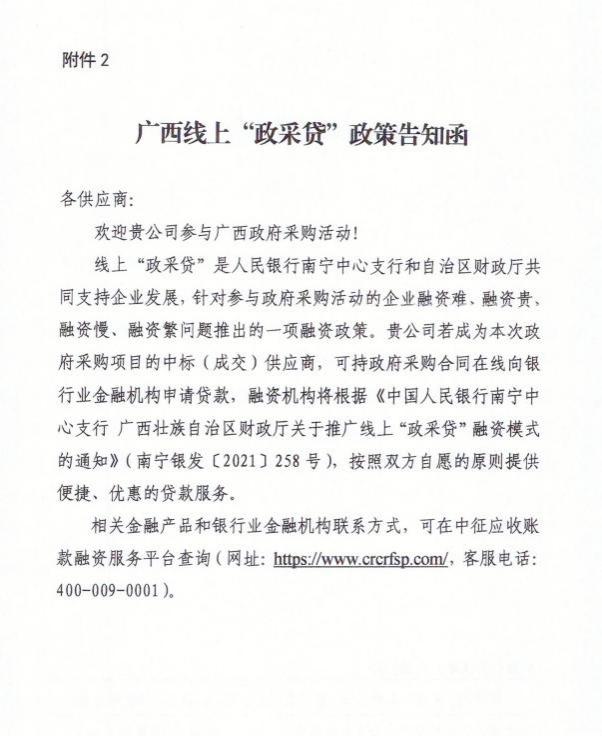 第三章  评标办法 (综合评分法)综合评分法前附表2.2 分值构成与评分标准评标办法 (综合评分法) 正文部分1  评标方法1.1  总则本次评标采用综合评分法。投标人只可就 5 个标段中的一个标段进行投标，评审顺序 I 标→ II 标→ III 标→Ⅳ标→Ⅴ标。评标委员会对满足招标文件实质要求的投标文件，按照本章 “评标办法前附表”2.2 条款规定的评分标准进行打分，并按综合得分由高到低顺序推荐三名中标 候选人，或根据招标人授权直接确定中标人，但投标报价低于其成本的除外。经评审的综合得分相 等时，以投标总价低的优先；投标总价也相等的，则取技术标得分高者，如果技术标得分仍然相同， 则以企业用于该项工程投标的资质高的优先；企业用于该项工程投标的资质也同等的，由评标委员 会采用记名投票方式确定。1.2 适用于采用资格审查合格制办法所有在投标截止时间前提交投标文件的投标人均参与竞标。2  评审标准2.1  初步评审标准2.1.1 资格性评审标准：见“评标办法前附表”。2.1.2 符合性评审标准：见“评标办法前附表”。2.2 分值构成与评分标准2.2.1 分值构成：见“评标办法前附表”。2.2.2 评标基准价计算方法：见“评标办法前附表”。2.2.3 评分标准(1) 技术标评分标准：见“评标办法前附表”。(2) 商务标评分标准：见“评标办法前附表”。(3) 企业信誉实力评分标准：见“评标办法前附表”。3  评标程序3.1  初步评审3.1.1 评标委员会可以要求投标人提交第二章“投标人须知”第 3.1 项规定的有关证明和证件 的原件，以便备查。评标委员会依据本章第 2.1 款规定的标准对投标文件进行初步评审。有一项不符合评审标准的，作否决投标处理。3.1.2 投标人有以下情形之一的，其投标作否决投标处理：(1) 第二章“投标人须知”第 1.4.3 项规定的任何一种情形的；(2) 串通投标或弄虚作假或有其他违法行为的；(3) 不按评标委员会要求澄清、说明或补正的。3.1.3 投标报价有算术错误的，评标委员会按以下原则对投标报价进行修正，修正的价格经投 标人书面确认后具有约束力。投标人不接受修正价格的，其投标作否决投标处理。(1) 投标文件中的大写金额与小写金额不一致的，以大写金额为准；(2) 总价金额与依据单价计算出的结果不一致的，以单价金额为准修正总价，但单价金额小 数点有明显错误的除外。3.2  详细评审3.2.1 评标委员会按照本章“评标办法前附表”第 2.2 款规定的量化因素和分值进行打分，并 计算出综合评估得分。3.2.2 评分分值计算保留小数点后两位，小数点后第三位“四舍五入”。3.2.3 投标人得分(满分100分) =商务标分+技术标分+企业信誉实力分。3.2.4 评标委员会发现投标人的报价明显低于其他投标报价，或者在设有标底时明显低于标底， 使得其投标报价可能低于其个别成本的，应当启动投标人成本评审程序，要求该投标人作出书面说 明并提供相应的证明材料。投标人不能合理说明或者不能提供相应证明材料的，由评标委员会认定 该投标人以低于成本报价竞标。3.3  投标文件的澄清和补正3.3.1 在评标过程中，评标委员会可以书面形式要求投标人对所提交的投标文件中不明确的内 容进行书面澄清或说明，或者对细微偏差进行补正。评标委员会不接受投标人主动提出的澄清、说 明或补正。3.3.2 澄清、说明和补正不得改变投标文件的实质性内容(算术性错误修正的除外)。投标人 的书面澄清、说明和补正属于投标文件的组成部分。3.3.3 评标委员会对投标人提交的澄清、说明或补正有疑问的，可以要求投标人进一步澄清、 说明或补正，直至满足评标委员会的要求。3.4  评标结果3.4.1 除第二章“投标人须知”前附表授权直接确定中标人外，评标委员会按照综合得分高到 低的顺序推荐中标候选人。3.4.2 评标委员会完成评标后，应当向招标人提交书面评标报告。3.4.3 评标委员会应将评标过程中使用的文件、表格以及其他材料应当即时归还招标人。附件A：评标详细程序评标详细程序A0  总  则本附件是本章“评标办法”的组成部分，是对本章第 3 条所规定的评标程序的进一步细化，评 标委员会应当按照本附件所规定的详细程序开展并完成评标工作。A1  基本程序评标活动将按以下五个步骤进行：(1) 评标准备；(2) 初步评审：(3) 详细评审；(4) 澄清、说明或补正；(5) 推荐中标候选人或者直接确定中标人及提交评标报告。A2  评标准备A2.1 评标委员会成员签到评标委员会成员到达评标现场时应在签到表上签到以证明其出席。A2.2 评标委员会的分工评标委员会首先推选一名评标委员会主任。评标委员会主任负责评标活动的组织工作。评标委 员会划分为技术组和商务组。A2.3 熟悉文件资料A2.3.1 评标委员会主任应组织评标委员会成员认真研究招标文件，了解和熟悉招标目的、招 标范围、主要合同条件、技术标准和要求、质量标准和工期要求等，掌握评标标准和方法，熟悉本 章及附件中包括的评标表格的使用。A2.3.2 招标人或招标代理机构应向评标委员会提供评标所需的信息和数据。A3 初步评审A3.1 资格评审评标委员会根据“评标办法前附表”中规定的评审因素和评审标准，对投标人的投标文件进行资格 评审。A3.2 符合性评审A3.2.1 评标委员会根据“评标办法前附表”中规定的评审因素和评审标准，对投标人的投标文 件进行符合性评审。A3.2.2 投标人投标总价不得超出 (不含等于) 第二章““投标人须知”前附表第 10.2 款载明 的招标控制价，凡投标人的投标总价超出招标控制价的，该投标人的投标文件不能通过符合性评审。A3.4 施工组织设计评审评标委员会根据“评标办法前附表”中规定的评审因素和评审标准，对投标人的施工组织设计 进行评审。A3.5 判断投标是否为否决投标A3.5.1 判断投标人的投标是否为否决投标的全部条件 (包括本章第 3.1.2 项中规定的条件) ， 在本章附件 B 中集中列示。A3.5.2 本章附件B集中列示的否决投标条件不应与第二章“投标人须知”和本章正文部分包括 的否决投标条件抵触，如果出现相互矛盾的情况，以第二章“投标人须知”和本章正文部分的规定 为准。A3.5.3 评标委员会在评标(包括初步评审和详细评审)过程中，依据本章附件 B 中规定的否决 投标条件判断投标人的投标是否为否决投标。A3.6 算术错误修正评标委员会依据本章中规定的相关原则对投标总价中存在的算术错误进行修正，并根据算术错 误修正结果计算评标价。A3.7 澄清、说明或补正在初步评审过程中，评标委员会应当就投标文件中不明确的内容要求投标人进行澄清、说明或 者补正。投标人应当根据问题澄清通知要求，以书面形式予以澄清、说明或者补正。澄清、说明或补正根据本章第 3.3 款的规定进行。A4  详细评审只有通过了初步评审、被判定为合格的投标方可进入详细评审。A4.1 对投标文件进行基础性数据分析和整理工作(清标)A4.2 价格折算评标委员会根据评标办法对投标总价计算出评标价。A4.3 判断投标报价是否低于成本由评标委员会认定投标人是否以低于成本竞标。A4.4 澄清、说明或补正在评审过程中，评标委员会应当就投标文件中不明确的内容要求投标人进行澄清、说明或者补 正。投标人应当根据问题澄清通知要求，以书面形式予以澄清、说明或者补正。澄清、说明或补正 根据本章第 3.3 款的规定进行。A5 推荐中标候选人或者直接确定中标人A5.1 汇总评标结果投标报价评审工作全部结束后，评标委员会对评标结果进行汇总。A5.2 推荐中标候选人A5.2.1 除第二章“投标人须知”前附表授权直接确定中标人外，评标委员会在推荐中标候选 人时，应遵照以下原则：(1) 评标委员会按照最终得分由高到低的顺序次序排列，根据第二章“投标人须知”前附表 第 7.1 款的规定推荐中标候选人。(2) 如果评标委员会根据本章的规定作否决投标处理后，有效投标不足三个，且少于第二章 “投标人须知”前附表第 7.1 款规定的中标候选人数量的，则评标委员会可以将所有有效投标按 评标分数由高至低的次序作为中标候选人向招标人推荐。如果因有效投标不足三个使得投标明显缺 乏竞争的，评标委员会可以建议招标人重新招标。A5.2.2 投标截止时间前递交投标文件的投标人数量少于三个或者所有投标被否决的，招标人 应当依法重新招标。A5.3 直接确定中标人第二章“投标人须知”前附表授权评标委员会直接确定中标人的，评标委员会应按照第三章 “评标办法”前附表第 2.2.2 款的规定确定排名第一的投标人为中标人。A5.4 编制及提交评标报告评标委员会应向招标人提交评标报告。评标报告应当由全体评标委员会成员签字，一式三份， 招标人、招标代理人各一份。评标报告应当包括但不限于以下内容：(1) 基本情况和数据表；(2) 评标委员会成员名单；(3) 开标记录；(4) 资格审查情况表(如果是资格后审)(5) 符合要求的投标一览表；(6) 否决投标情况说明；(7) 评标标准、评标方法或者评标因素一览表；(8) 经评审的价格一览表(包括评标委员会在评标过程中所形成的所有记载评标结果、结论的表格、说明、记录等文件)；(9) 经评审的投标人排序；(10) 推荐的中标候选人名单及候选人项目经理、安全员、项目技术负责人、施工员名单 (如果第二章“投标人须知”前附表授权评标委员会直接确定中标人，则为“确定的中标人”)与签订 合同前要处理的事宜；(11) 澄清、说明或补正事项纪要。A6 关于评标活动暂停A6.1.1 评标委员会应当执行连续评标的原则，按评标办法中规定的程序、内容、方法、标准完 成全部评标工作。只有发生不可抗力导致评标工作无法继续时，评标活动方可暂停。A6.1.2 发生评标暂停情况时，评标委员会应当封存全部投标文件和评标记录，待不可抗力的影 响结束且具备继续评标的条件时，由原评标委员会继续评标。A6.2 关于评标中途更换评标委员会成员A6.2.1 除非发生下列情况之一，评标委员会成员不得在评标中途更换：(1) 因不可抗拒的客观原因，不能到场或需在评标中途退出评标活动。(2) 根据法律法规规定，某个或某几个评标委员会成员需要回避。A6.2.2 退出评标的评标委员会成员，其已完成的评标行为无效。由招标人根据本招标文件规 定的评标委员会成员产生方式另行确定替代者进行评标。A6.3 记名投票在任何评标环节中，需评标委员会就某项定性的评审结论做出表决的，由评标委员会全体成员 按照少数服从多数的原则，以记名投票方式表决。A7  补充条款……附件 B ：否决投标条件否决投标条件B0  总  则本附件所集中列示的否决投标条件，是本章“评标办法”的组成部分，是对第二章“投标人须 知”和本章正文部分所规定的否决投标条件的总结和补充，如果出现相互矛盾的情况，以第二章 “投标人须知”和本章正文部分的规定为准。B1  否决投标条件投标人或其投标文件有下列情形之一的，其投标作否决投标处理：B1.1 有第二章“投标人须知”第 1.4.3 项规定的任何一种情形的；B1.2 有串通投标或弄虚作假或有其他违法行为的；B1.3 不按评标委员会要求澄清、说明或补正的；B1.4 在资格评审、符合性评审中，评标委员会认定投标人的投标文件不符合“评标办法前附 表”中规定的任何一项评审标准的；B1.5 不按第二章投标须知前附表第 3.1.1 条内容提供资料的；B1.6 没有在招标文件规定的投标文件相关位置加盖投标人单位公章 (CA 签章) 、法定代表人 或授权代理人签字或个人 CA 签章的；B1.7 投标文件的关键内容字迹模糊、辨认不清的；B1.8 投标人不接受评标委员会按第三章“评标办法”第 3.1.3 条的原则对投标总价进行修正的；B1.9 投标人不具备独立法人资格或作为独立法人资格但就本工程提交一个以上的投标文件 的；B1.10 投标人没有提供建设工程项目管理承诺书的；B1.11 投标人采用总价优惠或以总价百分比优惠的方式进行投标总价的；B1.12 评标中，如项目编码与项目名称、项目特征不一致，以项目编码 (共 12 位) 为准；如 项目编码与计量单位、工程数量无法一一对应，该清单项目作废，该清单项目的费用视为包含在其 他清单中；如作废的清单项目达到 3 项以上 (含本数) 或作废的清单项目造价累计超过单位工程投 标总价的 2% (含本数) ，视为不响应招标文件实质性内容；B1.13 投标函中的报价与已标价的工程量清单汇总表不一致的；B1.14 投标文件实质上没有响应招标文件的要求的；B1.15 (1) 投标人拟投入本工程的项目经理在在建项目中任项目经理的 (符合法规规定的特殊 情况和桂建管﹝ 2013 ﹞17号文要求的除外)或无有效安全生产考核合格证(B 类)的；(2) 投标人拟投入本工程的项目专职安全人员在在建项目中任专职安全员的(符合法规规定 的特殊情况和桂建管﹝ 2013 ﹞17号文要求的除外)或无有效安全生产考核合格证(C 类)的；B1.16 组成联合体投标的，投标文件未附联合体各方共同投标协议书的；B1.17 投标人的投标总价超出招标控制价的；B1.18 投标人对招标工程量清单内容进行增减或对招标范围进行调整的；B1.19 投标人提供虚假或与事实不符的不良行为情况承诺书；B1.20 法规规定的其他否决投标条款。B2.评标委员会对判定为否决投标的投标文件要说明否决投标情况，否决投标情况说明应当对照招 标文件规定的否决投标条件以及投标文件存在的具体问题。第四章  合同条款及格式第一节 通用合同条款1. 一般约定1.1 词语定义通用合同条款、专用合同条款中的下列词语应具有本款所赋予的含义。1.1.1 合同1.1.1.1 合同文件(或称合同)：指合同协议书、中标通知书、投标函及投标函附录、专用合同 条款、通用合同条款、技术标准和要求、图纸、已标价工程量清单，以及其他合同文件。1.1.1.2 合同协议书：指第 1.5 款所指的合同协议书。1.1.1.3 中标通知书：指发包人通知承包人中标的函件。1.1.1.4 投标函：指构成合同文件组成部分的由承包人填写并签署的投标函。1.1.1.5 投标函附录：指附在投标函后构成合同文件的投标函附录。1.1.1.6 技术标准和要求：指构成合同文件组成部分的名为技术标准和要求 (合同技术条款) 的 文件，包括合同双方当事人约定对其所做的修改或补充。1.1.1.7 图纸：指列入合同的招标图纸、投标图纸和发包人按合同约定向承包人提供的施工图 纸和其他图纸 (包括配套说明和有关资料)。列入合同的招标图纸已成为合同文件的一部分，具有合 同效力，主要用于在履行合同过程中作为衡量变更的依据，但不能直接用于施工。经发包人确认进入 合同的投标图纸亦成为合同文件的一部分，用于在履行合同中检验承包人是否按其投标时承诺的条件 进行施工的依据，亦不能直接用于施工。1.1.1.8 已标价工程量清单：指构成合同文件组成部分的由承包人按照规定的格式和要求填写并 标明价格的工程量清单。1.1.1.9 其他合同文件：指经合同双方当事人确认构成合同文件的其他文件。1.1.2 合同当事人和人员。1.1.2.1 合同当事人：指发包人和 (或) 承包人。1.1.2.2 发包人：指专用合同条款中指明并与承包人在合同协议书中签字的当事人。1.1.2.3 承包人：指专用合同条款中指明并与发包人在合同协议书中签字的当事人。1.1.2.4 承包人项目经理：指承包人派驻施工场地的全权负责人。1.1.2.5 分包人：指专用合同条款中指明的，从承包人处分包合同中某一部分工程,并与其签订 分包合同的分包人。1.1.2.6 监理人：指在专用合同条款中指明的，受发包人委托对合同履行实施管理的法人或其 他组织。1.1.2.7 总监理工程师 (总监) :指由监理人委派常驻施工场地对合同履行实施管理的全权负责 人。1.1.3 工程和设备1.1.3.1 工程：指永久工程和(或）临时工程。1.1.3.2 永久工程：指按合同约定建造并移交给发包人的工程，包括工程设备。1.1.3.3 临时工程：指为完成合同约定的永久工程所修建的各类临时性工程，不包括施工设备。1.1.3.4 单位工程：指专用合同条款中指明特定范围的永久工程。1.1.3.5 工程设备：指构成或计划构成永久工程一部分的机电设备、金属结构设备、仪器装置及 其他类似的设备和装置。1.1.3.6 施工设备：指为完成合同约定的各项工作所需的设备、器具和其他物品，不包括临时工 程和材料。1.1.3.7 临时设施：指为完成合同约定的各项工作所服务的临时性生产和生活设施。1.1.3.8 承包人设备：指承包人自带的施工设备。1.1.3.9 施工场地 (或称工地、现场) ：指用于合同工程施工的场所，以及在合同中指定作为施 工场地组成部分的其他场所，包括永久占地和临时占地。1.1.3.10 永久占地：指发包人为建设本合同工程永久征用的场地。1.1.3.11 临时占地：指发包人为建设本合同工程临时征用，并应在完工后须按合同 要求退还的 场地。1.1.4 日期1.1.4.1 开工通知：指监理人按第 11.1 款通知承包人开工的函件。1.1.4.2 开工日期：指监理人按第 11.1 款发出的开工通知中写明的开工日期。1.1.4.3 工期：指承包人在投标函中承诺的完成合同工程所需的期限，包括按第 11.3 款、第 11. 4 款和第 11.6 款约定所作的变更。1.1.4.4 竣工日期：即合同工程完工日期，指第 1.1.4.3 目约定工期届满时的日期。  实际完 工时间以合同工程完工证书中写明的日期为准。1.1.4.5 缺陷责任期：即工程质量保修期，指履行第 19.2 款约定的缺陷责任的期限, 包括根据 第 19.3 款约定所作的延长，具体期限由专用合同条款约定。1.1.4.6 基准日期：指投标截止时间前 28 天的日期。1.1.4.7 天：除特别指明外，指日历天。合同中按天计算时间的，开始当天不计入, 从次日开始 计算。期限最后一天的截止时间为当天 24：00o1.1.5 合同价格和费用1.1.5.1 签约合同价：指签订合同时合同协议书中写明的，包括了暂列金额、暂估价的合同总金 额。1.1.5.2 合同价格：指承包人按合同约定完成了包括缺陷责任期内的全部承包工作后，发包人应 付给承包人的金额，包括在履行合同过程中按合同约定进行的变更和调整。1.1.5.3 费用：指为履行合同所发生的或将要发生的所有合理开支，包括管理费和应分摊的其他 费用，但不包括利润。1. 1.5.4 暂列金额：指已标价工程量清单中所列的暂列金额，用于在签订协议书时尚未确定或 不可预见变更的施工及其所需材料、工程设备、服务等的金额，包括以计日工方式支付的金额。1.1.5.5 暂估价：指发包人在工程量清单中给定的用于支付必然发生但暂时不能确定价格的材 料、设备以及专业工程的金额。1.1.5. 6 计日工：指对零星工作采取的一种计价方式，按合同中的计日工子目及其单价计价付 款。1.1.5.7 质量保证金(或称保留金)：指按第 17.4.1 项约定用于保证在缺陷责任期内履行缺陷修 复义务的金额。1.1.6 其他1.1.6.1 书面形式：指合同文件、信函、电报、传真等可以有形地表现所载内容的形式。1.2 语言文字除专用术语外，合同使用的语言文字为中文。必要时专用术语应附有中文注释。1.3 法律适用于合同的法律包括中华人民共和国法律、行政法规、部门规章，以及工程所在地的地方法规、 自治条例、单行条例和地方政府规章。1.4 合同文件的优先顺序组成合同的各项文件应互相解释，互为说明。除专用合同条款另有约定外，解释合同文件的优先 顺序如下：(1) 合同协议书；(2) 中标通知书；(3) 投标函及投标函附录；(4) 专用合同条款；(5) 通用合同条款；(6) 技术标准和要求；(7) 图纸；(8) 已标价工程量清单；(9) 其他合同文件。1.5 合同协议书承包人按中标通知书规定的时间与发包人签订合同协议书。除法律另有规定或合同另有约定外， 发包人和承包人的法定代表人或其委托代理人在合同协议书上签字并盖单位公章后，合同生效。1.6 图纸和承包人文件1.6.1 图纸的提供发包人应按技术标准和要求(合同技术条款)约定的期限和数量将施工图纸以及其它图纸(包括配 套说明和有关资料)提供给承包人。由于发包人未按时提供图纸造成工期延误的，按第 11.3 款的约定办理。1.6.2 承包人提供的文件承包人提供的文件应按技术标准和要求(合同技术条款)约定的期限和数量提供给监理人。监理 人应按技术标准和要求(合同技术条款)约定的期限批复承包人。1.6.3 图纸的修改设计人需要对已发给承包人的施工图纸进行修改时，监理人应在技术标准和要求(合同技术条款) 约定的期限内签发施工图纸的修改图给承包人。承包人应按技术标准和要求(合同技术条款) 的约定 编制一份承包人实施计划提交监理人批准后执行。1.6.4 图纸的错误承包人发现发包人提供的图纸存在明显错误或疏忽，应及时通知监理人。1.6.5 图纸和承包人文件的保管监理人和承包人均应在施工场地各保存一套完整的包含第 1.6.1 项、第 1.6.2 项、第 1.6.3 项约 定内容的图纸和承包人文件。1.7 联络1.7.1 与合同有关的通知、批准、证明、证书、指示、要求、请求、同意、意见、确定和决定等， 均应采用书面形式。1.7.2 第 1.7.1 项中的通知、批准、证明、证书、指示、要求、请求、同意、意见、确定和决定 等来往函件，均应在合同约定的期限内送达指定地点和接收人，并办理签收手续。来往函件的送达期 限在技术标准和要求(合同技术条款)中约定，送达地点在专用合同条款中约定。1.7.3 来往函件均应按合同约定的期限及时发出和答复，不得无故扣压和拖延，亦不得拒收。否则， 由此造成的后果由责任方负责。1.8 转让除合同另有约定外，未经对方当事人同意，一方当事人不得将合同权利全部或部分转让给第三人， 也不得全部或部分转移合同义务。1.9 严禁贿赂合同双方当事人不得以贿赂或变相贿赂的方式，谋取不当利益或损害对方权益。因贿赂造成对方 损失的，行为人应赔偿损失，并承担相应的法律责任。1.10 化石、文物1.10.1 在施工场地发掘的所有文物、古迹以及具有地质研究或考古价值的其他遗迹、化石、钱 币或物品属于国家所有。一旦发现上述文物，承包人应采取有效合理的保护措施, 防止任何人员移动 或损坏上述物品，并立即报告当地文物行政部门，同时通知监理人。发包人、监理人和承包人应按文 物行政部门要求采取妥善保护措施，由此导致费用增加和(或)工期延误由发包人承担。1.10.2 承包人发现文物后不及时报告或隐瞒不报，致使文物丢失或损坏的，应赔偿损失，并承 担相应的法律责任。1.11 专利技术1.11.1 承包人在使用任何材料、承包人设备、工程设备或采用施工工艺时，因侵犯专利权或其 他知识产权所引起的责任，由承包人承担，但由于遵照发包人提供的设计或技术标准和要求引起的除 外。1.11.2 承包人在投标文件中采用专利技术的，专利技术的使用费包含在投标总价内。1.11.3 承包人的技术秘密和声明需要保密的资料和信息，发包人和监理人不得为合同以外的目 的泄露给他人。1.11.4 合同实施过程中，发包人要求承包人采用专利技术的，发包人应办理相应的使用手续， 承包人应按发包人约定的条件使用，并承担使用专利技术的相关试验工作。所需的费用由发包人承担。1.12 图纸和文件的保密1.12.1 发包人提供的图纸和文件，未经发包人同意，承包人不得为合同以外的目的泄露给他人 或公开发表与引用。1.12.2 承包人提供的文件，未经承包人同意，发包人和监理人不得为合同以外的目的泄露给他 人或公开发表与引用。2.发包人义务2.1 遵守法律发包人在履行合同过程中应遵守法律，并保证承包人免于承担因发包人违反法律而引 起的任何 责任。2.2 发出开工通知发包人应委托监理人按第H.1款的约定向承包人发出开工通知。2.3 提供施工场地2.3.1 发包人应在合同双方签订合同协议书后的14天内，将本合同工程的施工场地范围图提交给承包人。发包人提供的施工用地范围图应标明用地范围内永久占地与临时占地的范围和界限，以及指明提供给承包人用于施工场地布置的范围和界限及其有关资料。2.3.2 发包人提供的施工用地范围在专用合同条款中约定。2.3.3 除专用合同条款另有约定外，发包人应按技术标准和要求(合同技术条款)的约定，向承包人提供施工场地内的工程地质图纸和报告，以及地下障碍物图纸等施工场地有关资料，并保证资料的真实、准确、完整。2.4 协助承包人办理证件和批件发包人应协助承包人办理法律规定的有关施工证件和批件。2.5 组织设计交底发包人应根据合同进度计划，组织设计单位向承包人进行设计交底。2.6 支付合同价款发包人应按合同约定向承包人及时支付合同价款。2.7 组织竣工验收(组织法人验收)发包人应按合同约定及时组织法人验收。2.8 其它义务其它义务在专用合同条款中补充约定。3.监理人3.1 监理人的职责和权利3.1.1监理人受发包人的委托，享有合同约定的权力。监理人的权力范围在专用合同条款中约定。 当监理人认为出现了危及生命、工程或毗邻财产等安全的紧急事件时，在不免除合同约定的承包人责 任的情况下，监理人可以指示承包人实施为消除或减少这种危险所必须进行的工作，即使没有发包 人的事先批准，承包人也应立即遵照执行。监理人应按第 15 条的约定增加相应的费用，并通知承包 人。3.1.2 监理人发出的任何指示应视为已得到发包人的批准，但监理人无权免除或变更合同约定的 发包人和承包人的权利、义务和责任。3.1.3 合同约定应由承包人承担的义务和责任，不因监理人对承包人提交文件的审查或批准，对 工程、材料和设备的检查和检验，以及为实施监理作出的指示等职务行为而减轻或解除。3. 2 总监理工程师发包人应在发出开工通知前将总监理工程师的任命通知承包人。总监理工程师更换时, 应在调离 14 天前通知承包人。总监理工程师短期离开施工场地的，应委派代表代行其职 责，并通知承包人。3.3 监理人员3.3. 1 总监理工程师可以授权其他监理人员负责执行其指派的一项或多项监理工作。总监理工 程师应将被授权监理人员的姓名及其授权范围通知承包人。被授权的监理人员在授权范围内发出的指 示视为已得到总监理工程师的同意，与总监理工程师发出的指示具有同等效力。总监理工程师撤销某 项授权时，应将撤销授权的决定及时通知承包人。3.3.2 监理人员对承包人的任何工作、工程或其采用的材料和工程设备未在约定的或合理的期限 内提出否定意见的，视为已获批准，但不影响监理人在以后拒绝该项工作、工程、材料或工程设备的 权利。3.3.3 承包人对总监理工程师授权的监理人员发出的指示有疑问的，可向总监理工程师提出书面 异议，总监理工程师应在 48 小时内对该指示予以确认、更改或撤销。3.3.4 除专用合同条款另有约定外，总监理工程师不应将第3.5款约定应由总监理工程师作出确定的权力授权或委托给其他监理人员。3.4 监理人的指示3.4. 1 监理人应按第3.1款的约定向承包人发出指示，监理人的指示应盖有监理人授权的施工场地机构章，并由总监理工程师或总监理工程师按第3.3.1项约定授权的监理人员签字。3.4.2 承包人收到监理人按第 3. 4.1 项作出的指示后应遵照执行。指示构成变更的，应按第 15条处理。3.4.3 在紧急情况下，总监理工程师或被授权的监理人员可以当场签发临时书面指示，承包人应 遵照执行。承包人应在收到上述临时书面指示后 24 小时内，向监理人发出书面确认函。监理人在收 到书面确认函后 24 小时内未予答复的，该书面确认函应被视为监理人的正式指示。3.4.4 除合同另有约定外，承包人只从总监理工程师或按第3.3.1项被授权的监理人员处取得指示。3.4.5 由于监理人未能按合同约定发出指示、指示延误或指示错误而导致承包人费用增加和(或)工期延误的，由发包人承担赔偿责任。3.5 商定或确定3.5.1 合同约定总监理工程师应按照本款对任何事项进行商定或确定时，总监理工程师应与合同 当事人协商，尽量达成一致。不能达成一致的，总监理工程师应认真研究后审慎确定。3.5.2 总监理工程师应将商定或确定的事项通知合同当事人，并附详细依据。对总监理工程师的 确定有异议的，构成争议，按照第 24 条的约定处理。在争议解决前，双方应暂按总监理工程师的确 定执行，按照第 24 条的约定对总监理工程师的确定作出修改的，按修改后的结果执行。4.承包人4.1 承包人的一般义务4.1.1 遵守法律承包人在履行合同过程中应遵守法律，并保证发包人免于承担因承包人违反法律而引起的任何责 任。4.1.2 依法纳税承包人应按有关法律规定纳税，应缴纳的税金包括在合同价格内。4.1.3 完成各项承包工作承包人应按合同约定以及监理人根据第 3.4 款作出的指示，实施、完成全部工程，并修补工程中 的任何缺陷。除第5.2款、第6.2 款另有约定外，承包人应提供为完成合同工作所需的劳务、材料、 施工设备、工程设备和其它物品，并按合同约定负责临时设施的设计、建造、运行、维护、管理和拆 除。4.1.4 对施工作业和施工方法的完备性负责承包人应按合同约定的工作内容和施工进度要求，编制施工组织设计和施工措施计划，并对所有 施工作业和施工方法的完备性和安全可靠性负责。4.1.5 保证工程施工和人员的安全承包人应按第 9.2 款约定采取施工安全措施，确保工程及其人员、材料、设备和设施的安全， 防止因工程施工造成的人身伤害和财产损失。4.1.6 负责施工场地及其周边环境与生态的保护工作承包人应按照第 9.4 款约定负责施工场地及其周边环境与生态的保护工作。4.1.7 避免施工对公众与他人的利益造成损害承包人在进行合同约定的各项工作时，不得侵害发包人与他人使用公用道路、水源、市政管网等公共设施的权利，避免对邻近的公共设施产生干扰。承包人占用或使用他人的施工场地，影响他人作业或生活的，应承担相应责任。4.1.8 为他人提供方便承包人应按监理人的指示为他人在施工场地或附近实施与工程有关的其他各项工作提供可能的 条件。除合同另有约定外，提供有关条件的内容和可能发生的费用，由监理人按第 3.5 款商定或确定。4.1.9 工程的维护和照管除合同另有约定外，合同工程完工证书颁发前，承包人应负责照管和维护工程。合同工程完工证 书颁发时尚有部分未完工程的，承包人还应负责该未完工程的照管和维护工作，直至完工后移交给发 包人为止。4.1.10 其它义务其它义务在专用合同条款中补充约定。4.2 履约担保承包人应保证其履约担保在发包人颁发合同工程完工证书前一直有效。发包人应在合同工程完工 证书颁发后 28 天内将履约担保退还给承包人。4.3 分包4.3.1 承包人不得将其承包的全部工程转包给第三人，或将其承包的全部工程肢解后以分包的名 义转包给第三人。4.3.2 承包人不得将工程主体、关键性工作分包给第三人。除专用合同条款另有约定外，未经发 包人同意，承包人不得将工程的其他部分或工作分包给第三人。4.3.3 分包人的资格能力应与其分包工程的标准和规模相适应。4.3.4 按投标函附录约定分包工程的，承包人应向发包人和监理人提交分包合同副本。4.3.5 承包人应与分包人就分包工程向发包人承担连带责任。4.3.6 分包分为工程分包和劳务作业分包。工程分包应遵循合同约定或者经发包人书面认可。禁 止承包人将本合同工程进行违法分包。分包人应具备与分包工程规模和标准相适应的资质和业绩，在 人力、设备、资金等方面具有承担分包工程施工的能力。分包人应自行完成所承包的任务。4.3.7 在合同实施过程中，如承包人无力在合同规定的期限内完成合同中的应急防汛、抢险等危及公共安全和工程安全的项目，发包人可对该应急防汛、抢险等项目的部分工程指定分包人。因非 承包人原因形成指定分包条件的，发包人的指定分包不得增加承包人的额外费用；因承包人原因形成 指定分包条件的，承包人应承担指定分包所增加的费用。由指定分包人造成的与其分包工作有关的一 切索赔、诉讼和损失赔偿由指定分包人直接对发包人负责，承包人不对此承担责任。4.3.8 承包人和发包人应当签订分包合同，并履行合同约定的义务。分包合同必须遵循承包合同 的各项原则，满足相应条款的要求。发包人可以对分包合同实施情况进行监督检查。承包人应将分包合同副本提交发包人和监理人。4.3.9 除第4.3.7项规定的指定分包外，承包人对其分包项目的实施以及分包人的行为向发包 人负全部责任。承包人应对分包项目的工程进度、质量、安全、计量和验收等实施监督和管理。4.3.10 分包人应按专用合同条款的约定设立项目管理机构组织管理分包工程的施工 活动。4.4 联合体4.4.1 联合体各方应共同与发包人签订合同协议书。联合体各方应为履行合同承担连带责任。4.4.2 联合体协议经发包人确认后作为合同附件。在履行合同过程中，未经发包人同意，不得修 改联合体协议。4.4.3 联合体牵头人负责与发包人和监理人联系，并接受指示，负责组织联合体各成员全面履行 合同。4.5 承包人项目经理4.5.1 承包人应按合同约定指派项目经理，并在约定的期限内到职。承包人更换项目经理应事先 征得发包人同意，并应在更换 14 天前通知发包人和监理人。承包人项目经理短期离开施工场地，应 事先征得监理人同意，并委派代表代行其职责。4.5.2 承包人项目经理应按合同约定以及监理人按第 3.4 款作出的指示，负责组织合同工程的实 施。在情况紧急且无法与监理人取得联系时，可采取保证工程和人员生命财产 安全的紧急措施，并 在采取措施后 24 小时内向监理人提交书面报告。4.5.3 承包人为履行合同发出的一切函件均应盖有承包人授权的施工场地管理机构章，并由承包 人项目经理或其授权代表签字。4.5.4 承包人项目经理可以授权其下属人员履行其某项职责，但事先应将这些人员的姓名和授权 范围通知监理人。4.6 承包人人员的管理4.6.1 承包人应在接到开工通知后 28 天内， 向监理人提交承包人在施工场地的管理机构以及人员安排的报告，其内容应包括管理机构的设置、各主要岗位的技术和管理人员名单及其资格，以及各 工种技术工人的安排状况。承包人应向监理人提交施工场地人员变动情况的报告。4.6.2 为完成合同约定的各项工作，承包人应向施工场地派遣或雇佣足够数量的下列人员：(1) 具有相应资格的专业技工和合格的普工；(2) 具有相应施工经验的技术人员；(3) 具有相应岗位资格的各级管理人员。4.6.3 承包人安排在施工场地的主要管理人员和技术骨干应相对稳定。承包人更换主要管理人员 和技术骨干时，应取得监理人的同意。4.6.4 特殊岗位的工作人员均应持有相应的资格证明，监理人有权随时检查。监理人认为有必要时，可进行现场考核。4.7 撤换承包人项目经理和其他人员承包人应对其项目经理和其他人员进行有效管理。监理人要求撤换不能胜任本职工作、行为不 端或玩忽职守的承包人项目经理和其他人员的，承包人应予以撤换。4.8 保障承包人人员的合法权益4.8.1 承包人应与其雇佣的人员签订劳动合同，并按时发放工资。4.8.2 承包人应按劳动法的规定安排工作时间，保证其雇佣人员享有休息和休假的权利。因工程 施工的特殊需要占用休假日或延长工作时间的，应不超过法律规定的限度，并按法律规定给予补休或 付酬。4.8.3 承包人应为其雇佣人员提供必要的食宿条件，以及符合环境保护和卫生要求的生活环境， 在远离城镇的施工场地，还应配备必要的伤病防治和急救的医务人员与医疗设施。4.8.4 承包人应按国家有关劳动保护的规定，采取有效的防止粉尘、降低噪声、控制有害气体和 保障高温、高寒、高空作业安全等劳动保护措施。其雇佣人员在施工中受到伤害的，承包人应立即采 取有效措施进行抢救和治疗。4.8.5 承包人应按有关法律规定和合同约定，为其雇佣人员办理保险。4.8.6 承包人应负责处理其雇佣人员因工伤亡事故的善后事宜。4.9 工程价款应专款专用发包人按合同约定支付给承包人的各项价款应专用于合同工程。4.10 承包人现场查勘4.10.1 发包人应将其持有的现场地质勘探资料、水文气象资料提供给承包人，并对其准确性负 责。但承包人应对其阅读上述有关资料后所作出的解释和推断负责。4.10.2 承包人应对施工场地和周围环境进行查勘，并收集有关地质、水文、气象条件、交通条 件、风俗习惯以及其他为完成合同工作有关的当地资料。在全部合同工作中，应视为承包人已充分估 计了应承担的责任和风险。4.11 不利物质条件4.11.1 除专用合同条款另有约定外，不利的物质条件是指在施工中遭遇不可预见的外界障碍或 自然条件造成施工受阻。4.11.2 承包人遇到不利物质条件时，应采取适应不利物质条件的合理措施继续施工,并及时通 知监理人。承包人应有权根据第 23.1 款的约定，要求延长工期及增加费用。监理人收到此类要求后， 应在分析上述外界障碍或自然条件是否不可预见及不可预见程度的基础上，按照通用合同条款第15 条的约定办理。5.材料和工程设备5.1 承包人提供的材料和工程设备5.1.1 除第 5.2 款约定由发包人提供的材料和工程设备外，承包人负责采购、运输和保管完成本 合同工作所需的材料和工程设备。承包人应对其采购的材料和工程设备负责。5.1.2 承包人应按专用合同条款的约定，将各项材料和工程设备的供货人及品种、规格、数量和供货时间等报送监理人审批。承包人应向监理人提交其负责提供的材料和工程设备的质量证明文 件，并满足合同约定的质量标准。5.1.3 对承包人提供的材料和工程设备，承包人应会同监理人进行检验和交货验收, 查验材料合 格证明和产品合格证书，并按合同约定和监理人指示，进行材料的抽样检验和工程设备的检验测试， 检验和测试结果应提交监理人，所需费用由承包人承担。5.2 发包人提供的材料和工程设备5.2.1 发包人提供的材料和工程设备，应在专用合同条款中写明材料和工程设备的名称、规格、 数量、价格、交货方式、交货地点和计划交货日期等。5.2.2 承包人应根据合同进度计划的安排，向监理人报送要求发包人交货的日期计划。发包人应 按照监理人与合同双方当事人商定的交货日期，向承包人提交材料和工程设备。5.2.3 发包人应在材料和工程设备到货 7 天前通知承包人，承包人应会同监理人在约定的时间内， 赴交货地点共同进行验收。发包人提供的材料和工程设备运至交货地点验收后，由承包人负责接收、 卸货、运输和保管。5.2.4 发包人要求向承包人提前交货的，承包人不得拒绝，但发包人应承担承包人由此增加的费 用。5.2.5 承包人要求更改交货日期或地点的，应事先报请监理人批准。由于承包人要求更改交货时 间或地点所增加的费用和(或)工期延误由承包人承担。5.2.6 发包人提供的材料和工程设备的规格、数量或质量不符合合同要求，或由于发包人原因发 生交货日期延误及交货地点变更等情况的，发包人应承担由此增加的费用和(或)工期延误，并向承 包人支付合理利润。5.3 材料和工程设备专用于合同工程5.3.1 运入施工场地的材料、工程设备，包括备品备件、安装专用工器具与随机资料，必须专用 于合同工程，未经监理人同意，承包人不得运出施工场地或挪作他用。5.3.2 随同工程设备运入施工场地的备品备件、专用工器具与随机资料，应由承包人会同监理人 按供货人的装箱单清点后共同封存，未经监理人同意不得启用。承包人因合同工作需要使用上述物品 时，应向监理人提出申请。5.4 禁止使用不合格的材料和工程设备5.4.1 监理人有权拒绝承包人提供的不合格材料或工程设备，并要求承包人立即进行更换。监理 人应在更换后再次进行检查和检验，由此增加的费用和(或)工期延误由承包人承担。5.4.2 监理人发现承包人使用了不合格的材料和工程设备，应即时发出指示要求承包人立即改正， 并禁止在工程中继续使用不合格的材料和工程设备。5.4.3 发包人提供的材料或工程设备不符合合同要求的，承包人有权拒绝，并可要求发包人更换， 由此增加的费用和(或)工期延误由发包人承担。6.施工设备和临时设施6.1 承包人提供的施工设备和临时设施6.1.1 承包人应按合同进度计划的要求，及时配置施工设备和修建临时设施。进入施工场地的承 包人设备需经监理人核查后才能投入使用。承包人更换合同约定的承包人设备的，应报监理人批准。6.1.2 除专用合同条款另有约定外，承包人应自行承担修建临时设施的费用，需要临时占地的， 应由发包人办理申请手续并承担相应费用。6.2 发包人提供的施工设备和临时设施发包人提供的施工设备或临时设施在专用合同条款中约定。6.3 要求承包人增加或更换施工设备承包人使用的施工设备不能满足合同进度计划和(或)质量要求时，监理人有权要求承包人增加 或更换施工设备，承包人应及时增加或更换，由此增加的费用和(或)工期延误由承包人承担。6.4 施工设备和临时设施专用于合同工程6.4.1 除合同另有约定外，运入施工场地的所有施工设备以及在施工场地建设的临时设施应专用于合同工程。未经监理人同意，不得将上述施工设备和临时设施中的任何部分运出施工场地或挪作他 用。6.4.2 经监理人同意，承包人可根据合同进度计划撤走闲置的施工设备。7.交通运输7.1 道路通行权和场外设施除专用合同条款另有约定外，承包人应根据合同工程的施工需要，负责办理取得出入施工场地的 专用和临时道路的通行权，以及取得为工程建设所需修建场外设施的权利，并承担相关费用。发包人 应协助承包人办理上述手续。7.2 场内施工道路7.2.1 除本合同约定由发包人提供的部分道路和交通设施外，承包人应负责修建、维修、养护和管理其施工所需的全部临时道路和交通设施(包括合同约定由发包人提供的部分道路和交通设施维修、养护和管理)，并承担相应费用。7.2.2 承包人修建的临时道路和交通设施，应免费提供发包人、监理人，以及与本合同有关的其 他承包人使用。7.3 场外交通7.3.1 承包人车辆外出行驶所需的场外公共道路的通行费、养路费和税款等由承包人承担。7.3.2 承包人应遵守有关交通法规，严格按照道路和桥梁的限制荷重安全行驶，并服从交通管理 部门的检查和监督。7.4 超大件和超重件的运输由承包人负责运 输的超大件或超重件，应由承包人负责向交通管理部门办理申请手续,发包人给 予协助。运输超大件或超重件所需的道路和桥梁临时加固改造费用和其他有关费用，由承包人承担，但专用合同条款另有约定除外。7.5 道路和桥梁的损坏责任因承包人运输造成施工场地内外公共道路和桥梁损坏的，由承包人承担修复损坏的全部费用和可 能引起的赔偿。7.6 水路和航空运输本条上述各款的内容适用于水路运输和航空运输，其中“道路”一词的涵义包括河道、航线、船 闸、机场、码头、堤防以及水路或航空运输中其他相似结构物；“车辆”一词的涵义包括船舶和飞机 等。8.测量放线8.1 施工控制网8.1.1 除专用条款另有约定外，施工控制网由承包人负责测设，发包人应在本合同协议书签订后 的 14 天内，向承包人提供测量基准点、基准线和水准点及其相关资料。承包人应在收到上述资料后 的 28 天内，将施测的施工控制网资料提交监理人审批。监理人应在收到报批件后的 14 天内批复承包 人。8.1.2 承包人应负责管理施工控制网点。施工控制网点丢失或损坏的，承包人应及时修复。承包 人应承担施工控制网点的管理与修复费用，并在工程竣工后将施工控制网点移交发包人。8.2 施工测量8.2.1 承包人应负责施工过程中的全部施工测量放线工作，并配置合格的人员、仪器、设备和其 他物品。8.2.2 监理人可以指示承包人进行抽样复测，当复测中发现错误或出现超过合同约定的误差时， 承包人应按监理人指示进行修正或补测，并承担相应的复测费用。8.3 基准资料错误的责任发包人应对其提供的测量基准点、基准线和水准点及其书面资料的真实性、准确性和完整性负责。 发包人提供上述基准资料错误导致承包人测量放线工作的返工或造成工程损失的，发包人应当承担由 此增加的费用和(或)工期延误，并向承包人支付合理利润。承包人发现发包人提供的上述基准资料存在明显错误或疏忽的，应及时通知监理人。8.4 监理人使用施工控制网监理人需要使用施工控制网的，承包人应提供必要的协助，发包人不再为此支付费用。8. 5 补充地质勘探在合同实施期间，监理人可以指示承包人进行必要的补充地质勘探和提供有关资料，承包人为本 合同永久工程施工的需要进行补充地质勘探时，须经监理人批准，并应向监理人提交有关资料，上述 补充勘探的费用由发包人承担。承包人为其临时工程所需进行的补充地质勘探，其费用由承包人承担。9.施工安全、治安保卫和环境保护9.1 发包人的施工安全责任9.1.1 发包人应按合同约定履行安全职责，发包人委托监理人根据国家有关安全的法律、法规、 强制性标准以及部门规章，对承包人的安全责任履行情况进行监督和检查。监理人的监督检查不减轻 承包人应负的安全责任。9.1.2 发包人应对其现场机构雇佣的全部人员的工伤事故承担责任，但由于承包人原因造成发包 人人员工伤的，应由承包人承担责任。9.1.3 发包人应负责赔偿以下各种情况造成的第三者人身伤亡和财产损失：(1) 工程或工程的任何部分对土地的占用所造成的第三者财产损失；(2) 由于发包人原因在施工场地及其毗邻地带造成的第三者人身伤亡和财产损失。9.1.4 除专用合同条款另有约定外，发包人负责向承包人提供施工现场及施工可能影响的毗邻区 域内供水、排水、供电、供气、供热、通信、广播电视等地下管线资料，气象和水文观测资料，拟建工程可能影响的相邻建筑物地下工程的有关资料，并保证有关资料的真实、准确、完整，满足有关 技术规程的要求。9.1.5 发包人按照已标价工程量清单所列金额和合同约定的计量支付规定，支付安全作业环境及 安全施工措施所需费用。9.1.6 发包人负责组织工程参建单位编制保证安全生产的措施方案。工程开工前，就落实安全生 产的措施进行全面系统的布置，进一步明确承包人的安全生产责任。9.1.7 发包人负责在拆除工程和爆破工程施工 14 天前向有关部门或机构报送相关备案资料。9.2 承包人的施工安全责任9.2.1 承包人应按合同约定履行安全职责，执行监理人有关安全工作的指示。承包人应按技术标 准和要求(合同技术条款)约定的内容和期限，以及监理人的指示，编制施工安全技术措施提交监理人 审批。监理人应技术标准和要求(合同技术条款)约定的期限内 批复承包人。9.2.2 承包人应加强施工作业安全管理，特别应加强易燃、易爆材料、火工器材、有毒与腐蚀性 材料和其他危险品的管理， 以及对爆破作业和地下工程施工等危险作业的管理。9.2.3 承包人应严格按照国家安全标准制定施工安全操作规程，配备必要的安全生产 和劳动保 护设施，加强对承包人人员的安全教育，并发放安全工作手册和劳动保护用具。9.2.4 承包人应按监理人的指示制定应对灾害的紧急预案，报送监理人审批。承包人还应按预案 做好安全检查，配置必要的救助物资和器材，切实保护好有关人员的人身和财产安全。9.2.5 合同约定的安全作业环境及安全施工措施所需费用应遵守有关规定，并包括在相关工作的 合同价格中。因采取合同未约定的安全作业环境及安全施工措施增加的费用，由监理人按第 3.5 款商 定或确定。9.2.6 承包人应对其履行合同所雇佣的全部人员，包括分包人人员的工伤事故承担责任，但由于 发包人原因造成承包人人员工伤事故的，应由发包人承担责任。9.2.7 由于承包人原因在施工场地内及其毗邻地带造成的第三者人员伤亡和财产损失，由承包人 负责赔偿。9.2.8 承包人已标价工程量清单应包含工程安全作业环境及安全施工措施所需费用。9.2.9 承包人应建立健全安全生产责任制度和安全生产教育培训制度，制定安全生产 规章制度和操作规程，保证本单位建立和完善安全生产条件所需资金的投入，对本工程进行定期和专项安全检 查，并做好安全检查记录。9.2.10 承包人应设立安全生产管理机构，施工现场应有专职安全生产管理人员。9.2.11 承包人应负责对特种作业人员进行专门的安全作业培训，并保证特种作业人员持证上岗。9.2.12 承包人应在施工组织设计中编制安全技术措施和施工现场临时用电方案。对专用合同条 款约定的工程，应编制专项施工方案报监理人批准。对专用合同条款约定的专项施工方案，还应组织 专家进行论证、审查，其中专家 1/2 人员应经发包人同意。9.2.13 承包人在使用施工起重机构和整体提升脚手架、模板等自升式架设设施前, 应组织有关 单位进行验收。9.3 治安保卫9.3.1 除合同另有约定外，发包人应与当地公安部门协商，在现场建立治安管理机构或联防组织， 统一管理施工场地的治安保卫事项，履行合同工程的治安保卫职责。9.3.2 发包人和承包人除应协助现场治安管理机构或联防组织维护施工场地的社会治安外，还应 做好包括生活区在内的各自管辖区的治安保卫工作。9.3.3 除合同另有约定外，发包人和承包人应在工程开工后，共同编制施工场地治安管理计划， 并制定应对突发治安事件的紧急预案。在工程施工过程中，发生暴乱、爆炸等恐怖事件，以及群殴、 械斗等群体性突发治安事件的，发包人和承包人应立即向当地政府报告。发包人和承包人应积极协助 当地有关部门采取措施平息事态，防止事态扩大，尽量减少财产损失和避免人员伤亡。9.4 环境保护9.4.1 承包人在施工过程中，应遵守有关环境保护的法律，履行合同约定的环境保护义务，并对 违反法律和合同约定义务所造成的环境破坏、人身伤害和财产损失负责。9.4.2 承包人应按合同约定的环保工作内容，编制施工环保措施计划，报送监理人审批。9.4.3 承包人应按照批准的施工环保措施计划有序地堆放和处理施工废弃物，避免对环境造成破 坏。因承包人任意堆放或弃置施工废弃物造成妨碍公共交通、影响城镇居民生活、降低河流行洪能力、 危及居民安全、破坏周边环境，或者影响其他承包人施工等后果的，承包人应承担责任。9.4.4 承包人应按合同约定采取有效措施，对施工开挖的边坡及时进行支护，维护排水设施，并进行水土保护，避免因施工造成的地质灾害。9.4.5 承包人应按国家饮用水管理标准定期对饮用水源进行监测，防止施工活动污染饮用水源。9.4.6 承包人应按合同约定，加强对噪声、粉尘、废气、废水和废油的控制，努力降低噪声，控 制粉尘和废气浓度，做好废水和废油的治理和排放。9.5 事故处理9.5.1 发包人负责组织参建单位制定本工程的质量与安全事故应急预案，建立质量与安全事故应 急处置指挥部。9.5.2 承包人应对施工现场易发生重大事故的部位、环节的进行监控，配备救援器材、设备，并 定期组织演练。9.5.3 工程开工前，承包人应根据本工程特点制定施工现场施工质量与安全事故应急预案，并报 发包人备案。9.5.4 施工过程中发生事故时，发包人、承包人应立即启动应急预案。9.5.5 事故调查处理由发包人按相关规定履行手续，承包人应配合。9.6 水土保持9.6.1 发包人应及时向承包人提供水土保持方案。9.6.2 承包人在施工过程中，应遵守有关水土保持的法律法规和规章，履行合同约定的水土保持 义务，并对其违反法律和合同约定义务所造成的水土流失灾害、人身伤害和财产损失负责。9.6.3 承包人的水土保持措施计划，应满足技术标准和要求(合同技术条款)约定的要求。9.7 文明工地9.7.1 发包人应按专用合同条款的约定，负责建立创建文明建设工地的组织机构，制定创建文明 建设工地的规划和办法。9.7.2 承包人应按创建文明建设工地的规划和办法，履行职责，承担相应责任。所需费用应含在 已标价工程量清单中。9.8 防汛度汛9.8.1 发包人负责组织工程参建单位编制本工程的度汛方案和措施。9.8.2 承包人应根据发包人编制的本工程度汛方案和措施，制定相应的度汛方案，报发包人批准 后实施。10.进度计划10.1 合同进度计划承包人应按技术标准和要求(合同技术条款)约定的内容和期限以及监理人的指示,编制详细的施工总进度计划及其说明提交监理人审批。监理人应在技术标准和要求(合同技术条款)约定的期限内批复承包人，否则该进度计划视为已得到批准。经监理人批准的施工进度计划称为合同进度计划，是控制合同工程进度的依据。承包人还应根据合同进度计划，编制更为详细的分阶段或单位工程或分部工程进度计划，报监理人审批。10.2 合同进度计划的修订不论何种原因造成工程的实际进度与第 10.1 款的合同进度计划不符时，承包人均应在 14 天内向 监理人提交修订合同进度计划的申请报告，并附有关措施和相关资料，报监理人审批；监理人应在收 到申请报告后的 14 天内批复。当监理人认为需要修订合同进度计划时，承包人应按监理人的指示，在 14 天内向监理人提交修订的合同进度计划，并附调整计划的相关资料，提交监理人审批。监理人 应在收到进度计划后的 14 天内批复。不论何种原因造成施工进度延迟，承包人均应按监理人的指示，采取有效措施赶上进度。承包人 应在向监理人提交修订合同进度计划的同时，编制一份赶工措施报告提交监理人审批。由于发包人原 因造成施工进度延迟，应按第 11.3 款的约定办理； 由于承包人原因造成施工进度延迟，应按第 11.5 款的约定办理。10.3 单位工程进度计划监理人认为有必要时，承包人应按监理人指示的内容和期限，并根据合同进度计划的进度控制要求，编制单位工程进度计划，提交监理人审批。10.4 提交资金流估算表承包人应在按第 10.1 款约定向监理人提交施工总进度计划的同时，按下表约定的格式，向监理 人提交按月的资金流估算表。估算表应包括承包人计划可从发包人处得到的全部款额，以供发包人参 考。此后，当监理人提出要求时，承包人应在监理人指定的期限内提交修订的资金流估算表。资金流估算表 (参考格式)     金额单位11.开工和竣工 (完工)11.1 开工11.1.1 监理人应在开工日期 7 天前向承包人发出开工通知。监理人在发出开工通知前应获得发 包人同意。工期自监理人发出的开工通知中载明的开工日期起计算。承包人应在开工日期后尽快施工。11.1.2 承包人应按第 10.1 款约定的合同进度计划，向监理人提交工程开工报审表, 经监理人审 批后执行。开工报审表应详细说明按合同进度计划正常施工所需的施工道路、临时设施、材料设备、 施工人员等施工组织措施的落实情况以及工程的进度安排。11.1.3 若发包人未能按合同约定向承包人提供开工的必要条件，承包人有权要求延长工期。监 理人应在收到承包人的书面要求后，按第 3.5 款的约定，与合同双方商定或确定增加的费用和延长的 工期。11.1.4 承包人在接到开工通知后 14 天内未按进度计划要求及时进场组织施工，监理人可通知承 包人在接到通知后 7 天内提交一份说明其进场延误的书面报告，报送监理人。书面报告应说明不能及 时进场的原因和补救措施， 由此增加的费用和工期延误责任由承包人承担。11.2 竣工(完工)承包人应在第 1.1.4.3 目约定的期限内完成合同工程。合同工程实际完工时间在合同工程完工证书中明确 (以完工验收鉴定书或竣工验收鉴定书标明的验收日期为准，没有标明验收日期的则以印发 鉴定书的日期为准) 。11.3 发包人的工期延误在履行合同过程中，由于发包人的下列原因造成工期延误的，承包人有权要求发包人延长工期和 (或)增加费用，并支付合理利润。需要修订合同进度计划的，按照第 10. 2 款的约定办理。(1) 增加合同工作内容；(2) 改变合同中任何一项工作的质量要求或其他特性；(3) 发包人迟延提供材料、工程设备或变更交货地点的；(4) 因发包人原因导致的暂停施工；(5) 提供图纸延误；(6) 未按合同约定及时支付预付款、进度款；(7) 发包人造成工期延误的其他原因。11.4 异常恶劣的气候条件11.4.1 当工程所在地发生危及施工安全的异常恶劣气候时，发包人和承包人应按本合同通用合同条款第 12 条的约定，及时采取暂停施工或部分暂停施工措施。异常恶劣气候条件解除后，承包人 应及时安排复工。11.4.2 异常恶劣气候条件造成的工期延误和工程损坏，应由发包人与承包人参照本合同通用合 同条款第 21.3 款的约定共同协商处理。11.4.3 本合同工程界定异常恶劣气候条件的范围在专用合同条款中约定。11.5 承包人工期延误由于承包人原因，未能按合同进度计划完成工作，或监理人认为承包人施工进度不能满足合同工 期要求的，承包人应采取措施加快进度，并承担加快进度所增加的费用。由于承包人原因造成工期延 误，承包人应支付逾期竣工违约金。逾期竣工违约金的计算方法在专用合同条款中约定。承包人支付 逾期竣工违约金，不免除承包人完成工程及修补缺陷的义务。11.6 工期提前发包人要求承包人提前完工，或承包人提出提前完工的建议能够给发包人带来效益的，应由监理 人与承包人共同协商采取加快工程进度的措施和修订合同进度计划。发包人应承担承包人由此增加的 费用，并向承包人支付专用合同条款约定的相应奖金。发包人要求提前完工的，双方协商一致后应签订提前完工协议，协议内容包括：(1) 提前的时间和修订后的进度计划。(2) 承包人的赶工措施。(3) 发包人为赶工提供的条件。(4) 赶工费用(包括利润和奖金)12.暂停施工12.1 承包人暂停施工的责任因下列暂停施工增加的费用和(或)工期延误由承包人承担：(1) 承包人违约引起的暂停施工；(2) 由于承包人原因为工程合理施工和安全保障所必需的暂停施工；(3) 承包人擅自暂停施工；(4) 承包人其他原因引起的暂停施工；(5) 专用合同条款约定由承包人承担的其他暂停施工。12.2 发包人暂停施工的责任由于发包人原因引起的暂停施工造成工期延误的，承包人有权要求发包人延长工期和 (或)增加 费用，并支付合理利润。属于下列任何一种情况引起的暂停施工，均为发包人的责任：(1) 由于发包人违约引起的暂停施工。(2) 由于不可抗力的自然或社会因素引起的暂停施工。(3) 专用合同条款中约定的其它由于发包人原因引起的暂停施工。12.3 监理人暂停施工指示12.3.1 监理人认为有必要时，可向承包人作出暂停施工的指示，承包人应按监理人指示暂停施 工。不论由于何种原因引起的暂停施工，暂停施工期间承包人应负责妥善保护工程并提供安全保障。12.3.2 由于发包人的原因发生暂停施工的紧急情况，且监理人未及时下达暂停施工指示的，承 包人可先暂停施工，并及时向监理人提出暂停施工的书面请求。监理人应在接到书面请求后的 24 小 时内予以答复，逾期未答复的，视为同意承包人的暂停施工请求。12.4 暂停施工后的复工12.4.1 暂停施工后，监理人应与发包人和承包人协商，采取有效措施积极消除暂停施工的影响。 当工程具备复工条件时，监理人应立即向承包人发出复工通知。承包人收到复工通知后，应在监理人 指定的期限内复工。12.4.2 承包人无故拖延和拒绝复工的， 由此增加的费用和工期延误由承包人承担； 因发包人原 因无法按时复工的，承包人有权要求发包人延长工期和(或)增加费用，并支付合理利润。12.5 暂停施工持续 56 天以上12.5.1 监理人发出暂停施工指示后 56 天内未向承包人发出复工通知，除了该项停工属于第 12.1 款的情况外，承包人可向监理人提交书面通知，要求监理人在收到书面通知后 28 天内准许已暂停施 工的工程或其中一部分工程继续施工。如监理人逾期不予批准，则承包人可以通知监理人，将工程受 影响的部分视为按第 15.1(1)项的可取消工作。如暂停施工影响到整个工程，可视为发包人违约，应 按第 22.2 款的约定办理。12.5.2 由于承包人责任引起的暂停施工，如承包人在收到监理人暂停施工指示后 56 天内不认真 采取有效的复工措施，造成工期延误，可视为承包人违约，应按第 22.1 款的约定办理。13.工程质量13.1 工程质量要求13.1.1 工程质量验收按合同约定验收标准执行。13.1.2 因承包人原因造成工程质量达不到合同约定验收标准的，监理人有权要求承包人返工直 至符合合同要求为止， 由此造成的费用增加和 (或) 工期延误由承包人承担。13.1.3 因发包人原因造成工程质量达不到合同约定验收标准的，发包人应承担由于承包人返工 造成的费用增加和 (或) 工期延误，并支付承包人合理利润。13.2 承包人的质量管理13.2.1 承包人应在施工场地设置专门的质量检查机构，配备专职质量检查人员，建立完善的质 量检查制度。承包人应按技术标准和要求 (合同技术条款) 约定的内容和期限, 编制工程质量保证措 施文件，包括质量检查机构的组织和岗位责任、质量检查人员的组成、质量检查程序和实施细则等， 提交监理人监批。监理人应在技术标准和要求 (合同技术条 款) 约定期限内批复承包人。13.2.2 承包人应加强对施工人员的质量教育和技术培训，定期考核施工人员的劳动技能，严格 执行规范和操作规程。13.3 承包人的质量检查承包人应按合同约定对材料、工程设备以及工程的所有部位及其施工工艺进行全过程的质量检查 和检验，并作详细记录，编制工程质量报表，报送监理人审查。13.4 监理人的质量检查监理人有权对工程的所有部位及其施工工艺、材料和工程设备进行检查和检验。承包人应为监理 人的检查和检验提供方便，包括监理人到施工场地，或制造、加工地点，或合同约定的其他地方进行 察看和查阅施工原始记录。承包人还应按监理人指示，进行施工场地取样试验、工程复核测量和设备 性能检测，提供试验样品、提交试验报告和测量成果以及监理人要求进行的其他工作。监理人的检查 和检验，不免除承包人按合同约定应负的责任。13.5 工程隐蔽部位覆盖前的检查13.5.1 通知监理人检查经承包人自检确认的工程隐蔽部位具备覆盖条件后，承包人应通知监理人在约定的期 限内检查。 承包人的通知应附有自检记录和必要的检查资料。监理人应按时到场检查。经监理人检查确认质量符 合隐蔽要求，并在检查记录上签字后，承包人才能进行覆盖。监理人检查确认质量不合格的，承包人 应在监理人指示的时间内修整返工后， 由监理人重新检查。13.5.2 监理人未到场检查监理人未按第 13.5.1 项约定的时间进行检查的，除监理人另有指示外，承包人可自行完成覆盖 工作，并作相应记录报送监理人，监理人应签字确认。监理人事后对检查记录有疑问的，可按第 13.5.3 项的约定重新检查。13.5.3 监理人重新检查承包人按第 13.5.1 项或第 13.5.2 项覆盖工程隐蔽部位后，监理人对质量有疑问的，可要求承包 人对已覆盖的部位进行钻孔探测或揭开重新检验，承包人应遵照执行，并在检 验后重新覆盖恢复原 状。经检验证明工程质量符合合同要求的，由发包人承担由此增加的费用和 (或) 工期延误，并支付 承包人合理利润；经检验证明工程质量不符合合同要求的，由此增加的费用和 (或) 工期延误由承包 人承担。13.5.4 承包人私自覆盖承包人未通知监理人到场检查，私自将工程隐蔽部位覆盖的，监理人有权指示承包人钻孔探测或 揭开检查， 由此增加的费用和 (或) 工期延误由承包人承担。13.6 清除不合格工程13.6.1 承包人使用不合格材料、工程设备，或采用不适当的施工工艺，或施工不当，  造成工程不合格的，监理人可以随时发出指示，要求承包人立即采取措施进行补救，直至达到合同要求的质量 标准， 由此增加的费用和 (或) 工期延误由承包人承担。13.6.2 由于发包人提供的材料或工程设备不合格造成的工程不合格，需要承包人采取措施补救的，发包人应承担由此增加的费用和 (或) 工期延误，并支付承包人合理利润。13.7 质量评定13.7.1 发包人应组织承包人进行工程项目划分，并确定单位工程、主要分部工程、重要隐蔽单 元工程和关键部位单元工程。13.7.2 工程实施过程中，单位工程、主要分部工程、重要隐蔽单元工程和关键部位单元工程的 项目划分需要调整时，承包人应报发包人确认。13.7.3 承包人应在单元 (工序) 工程质量自评合格后，报监理人核定质量等级并签证认可。13.7.4 除专用合同条款另有约定外，承包人应在重要隐蔽单元工程和关键部位单元工程质量自 评合格后以及监理人抽检后，由监理人组织承包人等单位组成的联合小组，共同检查核定其质量等级 并填写签证表。发包人按有关规定完成质量结论报工程质量监督机构核备手续。13.7.5 承包人应在分部工程质量自评合格后，报监理人复核和发包人认定。发包人负责按有关 规定完成分部工程质量结论报工程质量监督机构核备 (核定) 手续。13.7.6 承包人应在单位工程质量自评合格后，报监理人复核和发包人认定。发包人负责按有关 规定完成单位工程质量结论报工程质量监督机构核定手续。13.7.7 除专用合同条款另有约定外，工程质量等级分为合格和优良，应分别达到约定的标准。13.8 质量事故处理13.8.1 发生质量事故时，承包人应及时向发包人和监理人报告。13.8.2 质量事故调查处理由发包人按相关规定履行手续，承包人应配合。13.8.3 承包人应对质量缺陷进行备案。发包人委托监理人对质量缺陷备案情况进行监督检查并 履行相关手续。13.8.4 除专用合同条款另有约定外，工程竣工验收时，发包人负责向竣工验收委员会汇报并提 交历次质量缺陷处理的备案资料。14.试验和检验14.1 材料、工程设备和工程的试验和检验14.1.1 承包人应按合同约定进行材料、工程设备和工程的试验和检验，并为监理人对上述材料、 工程设备和工程的质量检查提供必要的试验资料和原始记录。按合同约定应由监理人与承包人共同进 行试验和检验的， 由承包人负责提供必要的试验资料和原始记录。14.1.2 监理人未按合同约定派员参加试验和检验的，除监理人另有指示外，承包人可自行试验 和检验，并应立即将试验和检验结果报送监理人，监理人应签字确认。14.1.3 监理人对承包人的试验和检验结果有疑问的，或为查清承包人试验和检验成果的可靠性 要求承包人重新试验和检验的，可按合同约定由监理人与承包人共同进行。重新试验和检验的结果证 明该项材料、工程设备或工程的质量不符合合同要求的，由此增加的费用和 (或) 工期延误由承包人 承担；重新试验和检验结果证明该项材料、工程设备和工程符合合同要求，由发包人承担由此增加的 费用和 (或) 工期延误，并支付承包人合理利润。14.1.4 承包人应按相关规定和标准对水泥、钢材等原材料与中间产品质量进行检验, 并报监理 人复核。14.1.5 除专用合同条款另有约定外，水工金属结构、启闭机及机电产品进场后，监理人组织发 包人按合同进行交货检查和验收。安装前，承包人应检查产品是否有出厂合格证、设备安装说明书及 有关技术文件，对在运输和存放过程中发生的变形、受潮、损坏等问题应作好记录，并进行妥善处理。14.1.6 对专用合同条款约定的试块、试件及有关材料，监理人实行见证取样。见证取样资料由 承包人制备，记录应真实齐全，监理人、承包人等参与见证取样人员均应在相关文件上签字。14.2 现场材料试验14.2.1 承包人根据合同约定或监理人指示进行的现场材料试验，应由承包人提供试 验场所、试 验人员、试验设备器材以及其他必要的试验条件。14.2.2 监理人在必要时可以使用承包人的试验场所、试验设备器材以及其他试验条件，进行以 工程质量检查为目的的复核性材料试验，承包人应予以协助。14.3 现场工艺试验承包人应按合同约定或监理人指示进行现场工艺试验。对大型的现场工艺试验，监理人认为必要时，应由承包人根据监理人提出的工艺试验要求，编制工艺试验措施计划，报送监理人审批。15.变更15.1 变更的范围和内容在履行合同中发生以下情形之一，应按照本条规定进行变更。(1) 取消合同中任何一项工作，但被取消的工作不能转由发包人或其它人实施；(2) 改变合同中任何一项工作的质量或其它特性；(3) 改变合同工程的基线、标高、位置或尺寸；(4) 改变合同中任何一项工作的施工时间或改变已批准的施工工艺或顺序；(5) 为完成工程需要追加的额外工作；(6) 增加或减少专用合同条款中约定的关键项目工程量超过其工程总量的一定数量的百分比。上述第(1)~ (6)目的变更内容引起工程施工组织和进度计划发生实质性变动和影响其原定的价 格时，才予调整该项目的单价。第(6)目情形下单价调整方式在专用合同条款中约定。15.2 变更权在履行合同过程中，经发包人同意，监理人可按第 15.3 款约定的变更程序向承包人作出变更指示，承包人应遵照执行。没有监理人的变更指示，承包人不得擅自变更。15.3 变更程序15.3.1 变更的提出(1) 在合同履行过程中，可能发生第 15.1 款约定情形的，监理人可向承包人发出变更意向书。 变更意向书应说明变更的具体内容和发包人对变更的时间要求，并附必要的图纸和相关资料。变更意 向书应要求承包人提交包括拟实施变更工作的计划、措施和竣工时间等内容的实施方案。发包人同意 承包人根据变更意向书要求提交的变更实施方案的， 由监理人按第 15.3.3 项约定发出变更指示。(2) 在合同履行过程中，发生第 15.1 款约定情形的，监理人应按照第 15.3.3 项约定向承包人 发出变更指示。(3) 承包人收到监理人按合同约定发出的图纸和文件，经检查认为其中存在第 15.1 款约定情形 的，可向监理人提出书面变更建议。变更建议应阐明要求变更的依据，并附必要的图纸和说明。监理 人收到承包人书面建议后，应与发包人共同研究，确认存在变更的，应在收到承包人书面建议后的 14 天内作出变更指示。经研究后不同意作为变更的，应由监理人书面答复承包人。(4) 若承包人收到监理人的变更意向书后认为难以实施此项变更，应立即通知监理人,说明原因 并附详细依据。监理人与承包人和发包人协商后确定撤销、改变或不改变原变更 意向书。15.3.2 变更估价(1) 除专用合同条款对期限另有约定外，承包人应在收到变更指示或变更意向书后的 14 天内，向监理人提交变更报价书，报价内容应根据第 15. 4 款约定的估价原则，详细开列变更工作的价格组 成及其依据，并附必要的施工方法说明和有关图纸。(2) 变更工作影响工期的，承包人应提出调整工期的具体细节。监理人认为有必要时,可要求承 包人提交要求提前或延长工期的施工进度计划及相应施工措施等详细资料。(3) 除专用合同条款对期限另有约定外，监理人收到承包人变更报价书后的 14 天内，根据第15.4 款约定的估价原则，按照第 3.5 款商定或确定变更价格。15.3.3 变更指示(1) 变更指示只能由监理人发出。(2) 变更指示应说明变更的目的、范围、变更内容以及变更的工程量及其进度和技术要求，并附有关图纸和文件。承包人收到变更指示后，应按变更指示进行变更工作。15.4 变更的估价原则除专用合同条款另有约定外，因变更引起的价格调整按照本款约定处理。15.4.1 已标价工程量清单中有适用于变更工作的子目的，采用该子目的单价。15.4.2 已标价工程量清单中无适用于变更工作的子目，但有类似子目的，可在合理范围内参照 类似子目的单价， 由监理人按第 3. 5 款商定或确定变更工作的单价。15.4.3 已标价工程量清单中无适用或类似子目的单价，可按照成本加利润的原则， 由监理人按 第 3.5 款商定或确定变更工作的单价。15.5 承包人的合理化建议15.5.1 在履行合同过程中，承包人对发包人提供的图纸、技术要求以及其他方面提出的合理化 建议，均应以书面形式提交监理人。合理化建议书的内容应包括建议工作的详细说明、进度计划和效 益以及与其他工作的协调等，并附必要的设计文件。监理人应与发包人协商是否采纳建议。建议被采 纳并构成变更的，应按第 15.3.3 项约定向承包人发出变更指示。15.5.2 承包人提出的合理化建议降低了合同价格、缩短了工期或者提高了工程经济效益的，发 包人可按国家有关规定在专用合同条款中约定给予奖励。15.6 暂列金额暂列金额只能按照监理人的指示使用，并对合同价格进行相应调整。15.7 计日工15.7.1 发包人认为有必要时， 由监理人通知承包人以计日工方式实施变更的零星工作。其价款 按列入已标价工程量清单中的计日工计价子目及其单价进行计算。15.7.2 采用计日工计价的任何一项变更工作，应从暂列金额中支付，承包人应在该项变更的实 施过程中，每天提交以下报表和有关凭证报送监理人审批：(1) 工作名称、 内容和数量；(2) 投入该工作所有人员的姓名、工种、级别和耗用工时；(3) 投入该工作的材料类别和数量；(4) 投入该工作的施工设备型号、台数和耗用台时；(5) 监理人要求提交的其他资料和凭证。15.7.3 计日工由承包人汇总后，按第 17.3.2 项的约定列入进度付款申请单，由监理人复核并经 发包人同意后列入进度付款。15.8 暂估价15.8.1 发包人在工程量清单中给定暂估价的材料、工程设备和专业工程属于依法必须招标的范 围并达到规定的规模标准的，若承包人不具备承担暂估价项目的能力或具备承担暂估价项目的能力但 明确不参与投标的，由发包人和承包人组织招标；若承包人具备承担暂估价项目的能力且明确参与投 标的， 由发包人组织招标。暂估价项目中标金额与工程 量清单中所列金额差以及相应的税金等其他费用列入合同价格。必须招标的暂估价项目招标组织形式、发包人和承包人组织招标时双方的权利义 务关系在专用合同条款中约定。15.8.2 发包人在工程量清单中给定暂估价的材料和工程设备不属于依法必须招标的范围或未达 到规定的规模标准的，应由承包人按第 5.1 款的约定提供。经监理人确认的材料、工程设备的价格与 工程量清单中所列的暂估价的金额差以及相应的税金等其他费用列入合同价格。15.8.3 发包人在工程量清单中给定暂估价的专业工程不属于依法必须招标的范围或未达到规定 的规模标准的， 由监理人按照第 15.4 款进行估价，但专用合同条款另有约定的除外。经估价的专业 工程与工程量清单中所列的暂估价的金额差以及相应的税金等其他费用列入合同价格。16.价格调整16.1 物价波动引起的价格调整由于物价波动原因引起合同价格需要调整的，其价格调整方式在专用合同条款中约定；除专用合 同条款另有约定外，因物价波动引起的价格调整按照本款约定处理。16.1.1 采用价格指数调整价格差额16.1.1.1 价格调整公式因人工、材料和设备等价格波动影响合同价格时，根据投标函附录中的价格指数和权重表约定的数据，按以下公式计算差额并调整合同价格。P  P0 A  B1   B2   B3  Bn   1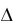 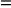 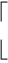 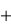 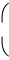 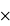 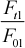 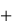 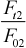 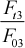 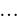 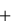 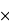 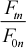 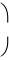 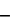 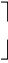 式中：  △P -- 需调整的价格差额；P0-- 第 17.3.3 项、第 17.5.2 项和第 17.6.2 项约定的付款证书中承包人应得到的已完成工程量 的金额。此项金额应不包括价格调整、不计质量保证金的扣留和支付、预付款的支付和扣回。第 15 条约定的变更及其他金额已按现行价格计价的，也不计在内；A-- 定值权重(即不调部分的权重)；B1；B2；B3 · · · · ·Bn -- 各可调因子的变值权重(即可调部分的权重)为各可调因子在投标函 投标总报价中所占的比例；Ft1；Ft2；Ft3 · · · · ·Ftn -- 各可调因子的现行价格指数，指第 17.3.3 项、第 17.5.2 项和 第 17.6.2 项约定的付款证书相关周期最后一天的前 42 天的各可调因子的价格指数；Fo1；Fo2; Fo3 · · · · ·Fon -- 各可调因子的基本价格指数，指基准日期的各可调因子的价格 指数。以上价格调整公式中的各可调因子、定值和变值权重，以及基本价格指数及其来源在投标函附录 价格指数和权重表中约定。价格指数应首先采用有关部门提供的价格指数，缺乏上述价格指数时，可 采用有关部门提供的价格代替。16.1.1.2 暂时确定调整差额在计算调整差额时得不到现行价格指数的，可暂用上一次价格指数计算，并在以后的付款中再按 实际价格指数进行调整。16.1.1.3 权重的调整按第 15.1 款约定的变更导致原定合同中的权重不合理时， 由监理人与承包人和发包人协商后进 行调整。16.1.1.4 承包人工期延误后的价格调整由于承包人原因未在约定的工期内竣工的，则对原约定竣工日期后继续施工的工程, 在使用第 16.1.1.1 目价格调整公式时，应采用原约定竣工日期与实际竣工日期的两个价格指数中较低的一个 作为现行价格指数。16.1.2 采用造价信息调整价格差额施工期内，因人工、材料、设备和机械台班价格波动影响合同价格时，人工、机械使用费按照国 家或省(自治区、直辖市)建设行政管理部门、行业建设管理部门或其授权的工程造价管理机构发布的 人工成本信息、机械台班单价或机械使用费系数进行调整；需要进行价格调整的材料，其单价和采购 数应由监理人复核，监理人确认需调整的材料单价及 数量，作为调整工程合同价格差额的依据。工程造价信息的来源以及价格调整的项目和系数在专用合同条款中约定。16.2 法律变化引起的价格调整在基准日后，因法律变化导致承包人在合同履行中所需要的工程费用发生除第 16. 1 款约定以外 的增减时，监理人应根据法律、国家或省、自治区、直辖市有关部门的规定，按第 3.5 款商定或确定 需调整的合同价款。17.计量与支付17.1 计量17.1.1 计量单位计量采用国家法定的计量单位。17.1.2 计量方法结算工程量应按工程量清单中约定的方法计算。17.1.3 计量周期除专用合同条款另有约定外，单价子目已完成工程量按月计量，总价子目的计量周期 按批准的 支付分解报告确定。17.1.4 单价子目的计量(1) 已标价工程量清单中的单价子目工程量为估算工程量。结算工程量是承包人实际完成的， 并按合同约定的计量方法进行计量的工程量。(2) 承包人对已完成的工程进行计量，向监理人提交进度付款申请单、已完成工程量报表和有 关计量资料。(3) 监理人对承包人提交的工程量报表进行复核，以确定实际完成的工程量。对数量有异议的，可要求承包人按第 8.2 款约定进行共同复核和抽样复测。承包人应协助监理人进行复核并按监理人要 求提供补充计量资料。承包人未按监理人要求参加复核，监理人复核或修正的工程量视为承包人实际 完成的工程量。(4) 监理人认为有必要时，可通知承包人共同进行联合测量、计量，承包人应遵照执行。(5) 承包人完成工程量清单中每个子目的工程量后，监理人应要求承包人派员共同对每个子目 的历次计量报表进行汇总，以核实最终结算工程量。监理人可要求承包人提供补充计量资料，以确定 最后一次进度付款的准确工程量。承包人未按监理人要求派员参加的，监理人最终核实的工程量视为 承包人完成该子目的准确工程量。(6) 监理人应在收到承包人提交的工程量报表后的 7 天内进行复核，监理人未在约定时间内复 核的，承包人提交的工程量报表中的工程量视为承包人实际完成的工程量，据此计算工程价款。17.1.5 总价子目的计量总价子目的分解和计量按照下述约定进行。(1) 总价子目的计量和支付应以总价为基础，不因第 16.1 款中的因素而进行调整。承包人实际 完成的工程量，是进行工程目标管理和控制进度支付的依据。(2) 承包人应按工程量清单的要求对总价子目进行分解，并在签订协议书后的 28 天内将各子目 的总价支付分解表提交监理人审批。分解表应标明其所属子目和分阶段需支付的金额。承包人应按批 准的各总价子目支付周期，对已完成的总价子目进行计量，确定分项的应付金额列入进度付款申请单 中。(3) 监理人对承包人提交的上述资料进行复核， 以确定分阶段实际完成的工程量和工程形象目 标。对其有异议的，可要求承包人按第 8.2 款约定进行共同复核和抽样复测。(4) 除按照第 15 条约定的变更外，总价子目的工程量是承包人用于结算的最终工程量。17.2 预付款17.2.1 预付款预付款用于承包人为合同工程施工购置材料、工程设备、施工设备、修建临时设施以及组织施工 队伍进场等，分为工程预付款和工程材料预付款。预付款必须专用于合同工程。预付款的额度和预付 办法在专用合同条款中约定。17.2.2 预付款保函(担保)(1) 承包人应在收到第一次工程预付款的同时向发包人提交工程预付款担保，担保金额应与第 一次工程预付款金额相同，工程预付款担保在第一次工程预付款被发包人扣回前一直有效。(2) 工程材料预付款的担保在专用合同条款中约定。(3) 预付款担保的担保金额可根据预付款扣回的金额相应递减。17.2.3 预付款的扣回与还清预付款在进度付款中扣回，扣回与还清办法在专用合同条款中约定。在颁发合同工程完工证书前， 由于不可抗力或其它原因解除合同时，预付款尚未扣清的，尚未扣清的预付款余额应作为承包人的到期应付款。17.3 工程进度付款17.3.1 付款周期付款周期同计量周期。17.3.2 进度付款申请单承包人应在每个付款周期末，按监理人批准的格式和专用合同条款约定的份数，向监理人提交进 度付款申请单，并附相应的支持性证明文件。除专用合同条款另有约定外，进度付款申请单应包括下 列内容：(1) 截至本次付款周期末已实施工程的价款；(2) 根据第 15 条应增加和扣减的变更金额；(3) 根据第 23 条应增加和扣减的索赔金额；(4) 根据第 17.2 款约定应支付的预付款和扣减的返还预付款；(5) 根据第 17.4.1 项约定应扣减的质量保证金；(6) 根据合同应增加和扣减的其他金额。17.3.3 进度付款证书和支付时间(1) 监理人在收到承包人进度付款申请单以及相应的支持性证明文件后的 14 天内完成核查，提 出发包人到期应支付给承包人的金额以及相应的支持性材料，经发包人审查同意后，由监理人向承包 人出具经发包人签认的进度付款证书。监理人有权扣发承包人未能按照合同要求履行任何工作或义务 的相应金额。(2) 发包人应在监理人收到进度付款申请单后的 28 天内，将进度应付款支付给承包人。发包人 不按期支付的，按专用合同条款的约定支付逾期付款违约金。(3) 监理人出具进度付款证书，不应视为监理人已同意、批准或接受了承包人完成的该部分工 作。(4) 进度付款涉及政府投资资金的，按照国库集中支付等国家相关规定和专用合同条款的约定 办理。17.3.4 工程进度付款的修正在对以往历次已签发的进度付款证书进行汇总和复核中发现错、漏或重复的，监理人有权予以修正，承包人也有权提出修正申请。经双方复核同意的修正，应在本次进度付款中支付或扣除。17.4 质量保证金17.4.1 监理人应从第一个工程进度付款周期开始，在发包人的进度付款中，按专用合同条款约定扣留质量保证金，直至扣留的工程质量保证金总额达到专用合同条款约定的金额或比例为止。质量 保证金的计算额度不包括预付款的支付与扣回金额。17.4.2 竣工验收鉴定书签署后14 天内，发包人将质量保证金总额的一半支付给承包人。在第 1.1.4.5 目约定的缺陷责任期(工程质量保修期)满时，发包人将在 30 个工作日内会同承包人按照合同约定的内容核实承包人是否完成保修责任。如无异议，发包人应当在核实后将剩余的质量保证金支付给 承包人。17.4.3 在第 1.1.4.5 目约定的缺陷责任期满时，承包人没有完成缺陷责任的，发包人有权扣留 与未履行责任剩余工作所需金额相应的质量保证金余额，并有权根据第 19.3 款约定要求延长缺陷责 任期，直至完成剩余工作为止。17.5 竣工结算(完工结算)17.5.1 竣工(完工)付款申请单(1) 承包人应在合同工程完工证书颁发后 28 天内，按专用合同条款约定的份数向监理人提交完 工付款申请单，并提供相关证明材料。完工付款申请单应包括下列内容：完工结算合同总价、发包人 已支付承包人的工程价款、应扣留的质量保证金、应支付的完工付款金额。(2) 监理人对完工付款申请单有异议的，有权要求承包人进行修正和提供补充资料。经监理人 和承包人协商后， 由承包人向监理人提交修正后的完工付款申请单。17.5.2 竣工(完工)付款证书及支付时间(1) 监理人在收到承包人提交的完工付款申请单后的 14 天内完成核查，提出发包人到期应支付 给承包人的价款送发包人审核并抄送承包人。发包人应在收到后 14 天内审核完毕， 由监理人向承包 人出具经发包人签认的完工付款证书。监理人未在约定时间内核查, 又未提出具体意见的，视为承包 人提交的完工付款申请单已经监理人核查同意。发包人未 在约定时间内审核又未提出具体意见的， 监理人提出发包人到期应支付给承包人的价款视 为已经发包人同意。(2) 发包人应在监理人出具完工付款证书后的 14 天内，将应支付款支付给承包人。发包人不按 期支付的，按第 17.3.3 (2)目的约定，将逾期付款违约金支付给承包人。(3) 承包人对发包人签认的完工付款证书有异议的，发包人可出具完工付款申请单中承包人已 同意部分的临时付款证书。存在争议的部分，按第 24 条的约定办理。(4) 完工付款涉及政府投资资金的，按第 17.3.3(4)目的约定办理。17.6 最终结清17.6.1 最终结清申请单(1) 工程质量保修责任终止证书签发后，承包人应按监理人批准的格式提交最终结清申请单。 提交最终结清申请单的份数在专用合同条款中约定。(2) 发包人对最终结清申请单内容有异议的，有权要求承包人进行修正和提供补充资料， 由承 包人向监理人提交修正后的最终结清申请单。17.6.2 最终结清证书和支付时间(1) 监理人收到承包人提交的最终结清申请单后的 14 天内，提出发包人应支付给承包人的价款 送发包人审核并抄送承包人。发包人应在收到后 14 天内审核完毕， 由监理人向承包人出具经发包人 签认的最终结清证书。监理人未在约定时间内核查，又未提出具体意见的，视为承包人提交的最终结 清申请已经监理人核查同意；发包人未在约定时间内审核又未提出具体意见的，监理人提出应支付给承包人的价款视为已经发包人同意。(2) 发包人应在监理人出具最终结清证书后的 14 天内，将应支付款支付给承包人。发包人不按 期支付的，按第 17.3.3(2)目的约定，将逾期付款违约金支付给承包人。(3) 承包人对发包人签认的最终结清证书有异议的，按第 24 条的约定办理。(4) 最终结清付款涉及政府投资资金的，按第 17.3.3(4)目的约定办理。17.7 竣工财务决算发包人负责编制本工程项目竣工财务决算，承包人应按专用合同条款的约定提供竣工财务决算编 制所需的相关材料。17.8 竣工审计发包人负责完成本工程竣工审计手续，承包人应完成相关配合工作。18.竣工验收 (验收)18.1 验收工作分类本工程验收工作按主持单位分为法人验收和政府验收。法人验收和政府验收的类别在专用合同条 款中约定。除专用合同条款另有约定外，法人验收由发包人主持。承包人应完成法人验收和政府验收 的配合工作，所需费用应含在已标价工程量清单中。18.2 分部工程验收18.2.1 分部工程具备验收条件时，承包人应向发包人提交验收申请报告，发包人应在收到验收 申请报告之日起 10 个工作日内决定是否同意进行验收。18.2.2 除专用合同条款另有约定外，监理人主持分部工程验收，承包人应派符合条件的代表参 加验收工作组。18.2.3 分部工程验收通过后，发包人向承包人发送分部工程验收鉴定书。承包人应及时完成分 部工程验收鉴定书载明应由承包人处理的遗留问题。18.3 单位工程验收18.3.1 单位工程具备验收条件时，承包人应向发包人提交验收申请报告，发包人应在收到验收 申请报告之日起 10 个工作日内决定是否同意进行验收。18.3.2 发包人主持单位工程验收，承包人应派符合条件的代表参加验收工作组。18.3.3 单位工程验收通过后，发包人向承包人发送单位工程验收鉴定书。承包人应及时完成单 位工程验收鉴定书载明应由承包人处理的遗留问题。18.3.4 需提前投入使用的单位工程在专用合同条款中明确。18.4 合同工程完工验收18.4.1 合同工程具备验收条件时，承包人应向发包人提交验收申请报告，发包人应在收到验收 申请报告之日起 20 个工作日内决定是否同意进行验收。18.4.2 发包人主持合同工程完工验收，承包人应派项目经理参加验收工作组。18.4.3 合同工程完工验收通过后，发包人向承包人发送合同工程完工验收鉴定书。承包人应及时完成合同工程完工验收鉴定书载明应由承包人处理的遗留问题。18.4.4 合同工程完工验收通过后，发包人与承包人应在 30 个工作日内组织专人负责工程交接， 双方交接负责人应在交接记录上签字。承包人应按验收鉴定书约定的时间及时 移交工程及其档案资 料。工程移交时，承包人应向发包人递交工程质量保修书。在承包人 递交了工程质量保修书、完成 施工场地清理以及提交有关资料后，发包人应 30 个工作日内 向承包人颁发合同工程完工证书。18.5 阶段验收18.5.1 工程建设具备阶段验收条件时，发包人负责提出阶段验收申请报告。承包人应派代表参 加阶段验收，并作为被验收单位在验收鉴定书上签字。阶段验收的具体类别在专用合同条款中约定。18.5.2 承包人应及时完成阶段验收鉴定书载明应由承包人处理的遗留问题。18.6 专项验收18.6.1 发包人负责提出专项验收申请报告。承包人应按专项验收的相关规定参加专项验收。专 项验收的具体类别在专用合同条款中约定。18.6.2 承包应及时完成专项验收成果性文件载明应由承包人处理的遗留问题。18.7 竣工验收18.7.1 申请竣工验收前，发包人组织竣工验收自查，承包人应派项目经理或技术负责人参加。18.7.2 竣工验收分为竣工技术预验收和竣工验收两个阶段，发包人应通知承包人派法定代表人 或项目经理参加技术预验收和竣工验收。18.7.3 专用合同条款约定工程需要进行技术鉴定的，承包人应提交有关资料并完成配合工作。18.7.4 竣工验收需要进行质量检测的，所需费用由发包人承担，但因承包人原因造成质量不合 格的除外。18.7.5 工程质量保修期满以及竣工验收遗留问题和尾工处理完成并通过验收后，发包人负责将 处理情况和验收成果报送竣工验收主持单位， 申请领取工程竣工证书，并发送承包人。18.8 施工期运行18.8.1 施工期运行是指合同工程尚未全部完工，其中某单位工程或部分工程已完工, 需要投入 施工期运行的，经发包人按第 18. 2 款或第 18. 3 款的约定验收合格，证明能确保安全后，才能在施 工期投入运行。需要在施工期运行的单位工程或部分工程在专用合同条款中约定。18.8.2 在施工期运行中发现工程或工程设备损坏或存在缺陷的， 由承包人按第 19. 2 款约定进 行修复。18.9 试运行18.9.1 除专用合同条款另有约定外，承包人应按规定进行工程及工程设备试运行, 负责提供试 运行所需的人员、器材和必要的条件，并承担全部试运行费用。18.9.2 由于承包人的原因导致试运行失败的，承包人应采取措施保证试运行合格, 并承担相应 费用。由于发包人的原因导致试运行失败的，承包人应当采取措施保证试运行合格，发包人应承担由 此产生的费用，并支付承包人合理利润。18.10 竣工 (完工) 清场18.10.1 工程项目竣工 (完工) 清场的工作范围和内容在技术标准和要求 (合同技术条款) 中约。18.10.2 承包未按监理人的要求恢复临时占地，或者场地清理未达到合同约定的，发包人有权委 托其它人恢复或清理，所发生的金额从拟支付给承包人的款项中扣除。18.11 施工队伍的撤离合同工程完工证书颁发后的 56 天内，除了经监理人同意需在缺陷责任期 (工程质量保修期) 内 继续工作和使用的人员、施工设备和临时工程外，其余的人员、施工设备和临时工程均应撤离施工场 地或拆除。除合同另有约定外，缺陷责任期 (工程质量保修期) 满时, 承包人的人员和施工设备应全 部撤离施工场地。19.缺陷责任与保修责任19.1 缺陷责任期 (工程质量保修期) 的起算时间除专用合同条款另有约定外，缺陷责任期 (工程质量保修期) 从工程通过合同工程完工验收后开 始计算。在合同工程完工验收前，已经发包人提前验收的单位工程或部分工程, 若未投入使用，其缺 陷责任期 (工程质量保修期) 亦从工程通过合同工程完工验收后开始计算；若已投入使用，其缺陷责 任期 (工程质量保修期) 从通过单位工程或部分工程投入使用验收后开始计算。缺陷责任期 (工程质 量保修期) 的期限在专用合同条款中约定。19.2 缺陷责任19.2. 1 承包人应在缺陷责任期内对已交付使用的工程承担缺陷责任。19.2.2 缺陷责任期内，发包人对已接收使用的工程负责日常维护工作。发包人在使用过程中， 发现已接收的工程存在新的缺陷或已修复的缺陷部位或部件又遭损坏的，承包人应负责修复，直至检 验合格为止。19.2.3 监理人和承包人应共同查清缺陷和 (或) 损坏的原因。经查明属承包人原因造成的，应 由承包人承担修复和查验的费用。经查验属发包人原因造成的，发包人应承担修复和查验的费用，并 支付承包人合理利润。19.2.4 承包人不能在合理时间内修复缺陷的，发包人可自行修复或委托其他人修复, 所需费用 和利润的承担，按第 19.2.3 项约定办理。19.3 缺陷责任期的延长由于承包人原因造成某项缺陷或损坏使某项工程或工程设备不能按原定目标使用而需要再次检 查、检验和修复的，发包人有权要求承包人相应延长缺陷责任期，但缺陷责任期最长不超过 2 年。19.4 进一步试验和试运行任何一项缺陷或损坏修复后，经检查证明其影响了工程或工程设备的使用性能，承包人应重新进 行合同约定的试验和试运行，试验和试运行的全部费用应由责任方承担。19.5 承包人的进入权缺陷责任期内承包人为缺陷修复工作需要，有权进入工程现场，但应遵守发包人的保安和保密规 定。19.6 缺陷责任期终止证书 (工程质量保修责任终止证书)合同工程完工验收后，发包人与承包人应办理工程交接手续，承包人应向发包人递交工程质量保 修书。缺陷责任期 (工程质量保修期) 满后 30 个工作日内，发包人应向承包人颁发工程质量保修责任 终止证书，并退还剩余的质量保证金，但保修责任范围内的质量缺陷未处理完成的应除外。19.7 保修责任合同当事人根据有关法律规定，在专用合同条款中约定工程质量保修范围、期限和责任。保修期 自实际完工验收日期起计算。在全部工程竣工验收前，已经发包人提前验收的单位工程，其保修期的 起算日期相应提前。20.保险20.1 工程保险除专用合同条款另有约定外，承包人应以发包人和承包人的共同名义向双方同意的保险人投保建 筑工程一切险、安装工程一切险。其具体的投保内容、保险金额、保险费率、  保险期限等有关内容 在专用合同条款中约定。20.2 人员工伤事故的保险20.2.1 承包人员工伤事故的保险承包人应依照有关法律规定参加工伤保险，为其履行合同所雇佣的全部人员，缴纳工 伤保险费， 并要求其分包人也进行此项保险。20.2.2 发包人员工伤事故的保险发包人应依照有关法律规定参加工伤保险，为其现场机构雇佣的全部人员，缴纳工伤保险费，并 要求其监理人也进行此项保险。20.3 人身意外伤害险20.3.1 发包人应在整个施工期间为其现场机构雇用的全部人员，投保人身意外伤害险，缴纳保 险费，并要求其监理人也进行此项保险。20.3.2 承包人应在整个施工期间为其现场机构雇用的全部人员，投保人身意外伤害险，缴纳保 险费，并要求其分包人也进行此项保险。20.4 第三者责任险20.4.1 第三者责任系指在保险期内，对因工程意外事故造成的、依法应由被保险人负责的工地上及毗邻地区的第三者人身伤亡、疾病或财产损失 (本工程除外) ，以及被保险人因此而支付的诉讼 费用和事先经保险人书面同意支付的其他费用等赔偿责任。20.4.2 在缺陷责任期终止证书颁发前，承包人应以承包人和发包人的共同名义，投保第 20.4.1 项约定的第三者责任险，其保险费率、保险金额等有关内容在专用合同条款中约定。20.5 其他保险除专用合同条款另有约定外，承包人应为其施工设备、进场的材料和工程设备等办理保险。20.6 对各项保险的一般要求20.6.1 保险凭证承包人应在专用合同条款约定的期限内向发包人提交各项保险生效的证据和保险单副本，保险单 必须与专用合同条款约定的条件保持一致。20.6.2 保险合同条款的变动承包人需要变动保险合同条款时，应事先征得发包人同意，并通知监理人。保险人作出变动的， 承包人应在收到保险人通知后立即通知发包人和监理人。20.6.3 持续保险承包人应与保险人保持联系，使保险人能够随时了解工程实施中的变动，并确保按保险合同条款 要求持续保险。20.6.4 保险金不足的补偿保险金不足以补偿损失时，应由承包人和发包人各自负责补偿的范围和金额在专用合 同条款中 约定。20.6.5 未按约定投保的补救(1) 由于负有投保义务的一方当事人未按合同约定办理保险，或未能使保险持续有效的，另一 方当事人可代为办理，所需费用由对方当事人承担。(2) 由于负有投保义务的一方当事人未按合同约定办理某项保险，导致受益人未能得到保险人 的赔偿，原应从该项保险得到的保险金应由负有投保义务的一方当事人支付。20.6.6 报告义务当保险事故发生时，投保人应按照保险单规定的条件和期限及时向保险人报告。20.7 风险责任的转移工程通过合同工程完工验收并移交给发包人后，原由承包人应承担的风险责任，以及保险的责任、 权利和义务同时转移给发包人，但承包人在缺陷责任期(工程质量保修期) 前造成损失和损坏情形除 外。21.不可抗力21.1 不可抗力的确认21.1.1 不可抗力是指承包人和发包人在订立合同时不可预见，在工程施工过程中不可避免发生 并不能克服的自然灾害和社会性突发事件，如地震、海啸、瘟疫、水灾、骚乱、暴动、战争和专用合 同条款约定的其他情形。21.1.2 不可抗力发生后，发包人和承包人应及时认真统计所造成的损失，收集不可抗力造成损 失的证据。合同双方对是否属于不可抗力或其损失的意见不一致的，由监理人按第 3.5 款商定或确定。 发生争议时，按第 24 条的约定办理。21.2 不可抗力的通知21.2.1 合同一方当事人遇到不可抗力事件，使其履行合同义务受到阻碍时，应立即通知合同另 一方当事人和监理人，书面说明不可抗力和受阻碍的详细情况，并提供必要的证明。21.2.2 如不可抗力持续发生，合同一方当事人应及时向合同另一方当事人和监理人提交中间报告，说明不可抗力和履行合同受阻的情况，并于不可抗力事件结束后 28 天内提交最终报告及有关资 料。21.3 不可抗力后果及其处理21.3.1 不可抗力造成损害的责任除专用合同条款另有约定外，不可抗力导致的人员伤亡、财产损失、费用增加和(或) 工期延误 等后果， 由合同双方按以下原则承担：(1) 永久工程，包括已运至施工场地的材料和工程设备的损害， 以及因工程损害造成的第三者 人员伤亡和财产损失由发包人承担；(2) 承包人设备的损坏由承包人承担；(3) 发包人和承包人各自承担其人员伤亡和其他财产损失及其相关费用；(4) 承包人的停工损失由承包人承担，但停工期间应监理人要求照管工程和清理、修复工程的 金额由发包人承担；(5) 不能按期竣工的，应合理延长工期，承包人不需支付逾期竣工违约金。发包人要求赶工的， 承包人应采取赶工措施，赶工费用由发包人承担。21.3.2 延迟履行期间发生的不可抗力合同一方当事人延迟履行，在延迟履行期间发生不可抗力的，不免除其责任。21.3.3 避免和减少不可抗力损失不可抗力发生后，发包人和承包人均应采取措施尽量避免和减少损失的扩大，任何一 方没有采 取有效措施导致损失扩大的，应对扩大的损失承担责任。21.3.4 因不可抗力解除合同合同一方当事人因不可抗力不能履行合同的，应当及时通知对方解除合同。合同解除后，承包人 应按照第 22.2.5 项约定撤离施工场地。已经订货的材料、设备由订货方负责退货或解除订货合同， 不能退还的货款和因退货、解除订货合同发生的费用，由发包人承担,因未及时退货造成的损失由责 任方承担。合同解除后的付款，参照第 22.2.4 项约定，由监理人按第 3.5 款商定或确定。22.违约22.1 承包人违约22.1.1 承包人违约的情形在履行合同过程中发生的下列情况属承包人违约：(1) 承包人违反第 1.8 款或第 4.3 款的约定，私自将合同的全部或部分权利转让给其他人，或 私自将合同的全部或部分义务转移给其他人；(2) 承包人违反第 5.3 款或第 6.4 款的约定，未经监理人批准，私自将已按合同约定进入施工 场地的施工设备、临时设施或材料撤离施工场地；(3) 承包人违反第 5.4 款的约定使用了不合格材料或工程设备，工程质量达不到标准要求，又 拒绝清除不合格工程；(4) 承包人未能按合同进度计划及时完成合同约定的工作，已造成或预期造成工期延误；(5) 承包人在缺陷责任期(工程质量保修期)内，未能对合同工程完工验收鉴定书中所列的缺陷清单的内容或缺陷责任期(工程质量保修期)内发生的缺陷进行修复，而又拒绝按监理人指示再进行修 补；(6) 承包人无法继续履行或明确表示不履行或实质上已停止履行合同；(7) 承包人不按合同约定履行义务的其他情况。22.1.2 对承包人违约的处理(1) 承包人发生第 22.1.1(6)目约定的违约情况时，发包人可通知承包人立即解除合同，并按 有关法律处理。(2) 承包人发生除第 22.1.1(6)目约定以外的其他违约情况时，监理人可向承包人发出整改通 知，要求其在指定的期限内改正。承包人应承担其违约所引起的费用增加和(或)工期延误。(3) 经检查证明承包人已采取了有效措施纠正违约行为，具备复工条件的，可由监理人签发复 工通知复工。22.1.3 承包人违约解除合同监理人发出整改通知 28 天后，承包人仍不纠正违约行为的，发包人可向承包人发出解除合同通 知。合同解除后，发包人可派员进驻施工场地，另行组织人员或委托其他承包人施工。发包人因继续 完成该工程的需要，有权扣留使用承包人在现场的材料、设备和临时设施。但发包人的这一行动不免 除承包人应承担的违约责任，也不影响发包人根据合同约定享有的索赔权利。22.1.4 合同解除后的估价、付款和结清(1) 合同解除后，监理人按第 3.5 款商定或确定承包人实际完成工作的价值，以及承包人已提 供的材料、施工设备、工程设备和临时工程等的价值。(2) 合同解除后，发包人应暂停对承包人的一切付款，查清各项付款和已扣款金额,包括承包 人应支付的违约金。(3) 合同解除后，发包人应按第23.4款的约定向承包人索赔由于解除合同给发包人造成的损 失。(4) 合同双方确认上述往来款项后，出具最终结清付款证书，结清全部合同款项。(5) 发包人和承包人未能就解除合同后的结清达成一致而形成争议的，按第 24 条的约定办理。22.1.5 协议利益的转让因承包人违约解除合同的，发包人有权要求承包人将其为实施合同而签订的材料和设备的订货协 议或任何服务协议利益转让给发包人，并在解除合同后的 14 天内，依法办理转让手续。22.1.6 紧急情况下无能力或不愿进行抢救在工程实施期间或缺陷责任期内发生危及工程安全的事件，监理人通知承包人进行抢救，承包人 声明无能力或不愿立即执行的，发包人有权雇佣其他人员进行抢救。此类抢救按合同约定属于承包人 义务的，由此发生的金额和(或)工期延误由承包人承担。22.2 发包人违约22.2.1 发包人违约的情形在履行合同过程中发生的下列情形，属发包人违约：(1) 发包人未能按合同约定支付预付款或合同价款，或拖延、拒绝批准付款申请和支付凭证， 导致付款延误的；(2) 发包人原因造成停工的；(3) 监理人无正当理由没有在约定期限内发出复工指示，导致承包人无法复工的；(4) 发包人无法继续履行或明确表示不履行或实质上已停止履行合同的；(5) 发包人不履行合同约定其他义务的。22.2.2 承包人有权暂停施工发包人发生除第 22.2.1(4)目以外的违约情况时，承包人可向发包人发出通知，要求发包人采取 有效措施纠正违约行为。发包人收到承包人通知后的 28 天内仍不履行合同义 务，承包人有权暂停施 工，并通知监理人，发包人应承担由此增加的费用和(或)工期延误，并支付承包人合理利润。22.2.3 发包人违约解除合同(1) 发生第 22.2.1(4)目的违约情况时，承包人可书面通知发包人解除合同。(2) 承包人按 22.2.2 项暂停施工 28 天后，发包人仍不纠正违约行为的，承包人可向发包人发出解除合同通知。但承包人的这一行动不免除发包人承担的违约责任，也不影响承包人根据合同约定 享有的索赔权利。22.2.4 解除合同后的付款因发包人违约解除合同的，发包人应在解除合同后 28 天内向承包人支付下列金额，承包人应在 此期限内及时向发包人提交要求支付下列金额的有关资料和凭证：(1) 合同解除日以前所完成工作的价款；(2) 承包人为该工程施工订购并已付款的材料、工程设备和其他物品的金额。发包人付还后， 该材料、工程设备和其他物品归发包人所有；(3) 承包人为完成工程所发生的，而发包人未支付的金额；(4) 承包人撤离施工场地以及遣散承包人人员的金额；(5) 由于解除合同应赔偿的承包人损失；(6) 按合同约定在合同解除日前应支付给承包人的其他金额。发包人应按本项约定支付上述金额并退还质量保证金和履约担保，但有权要求承包人支付应偿还 给发包人的各项金额。22.2.5 解除合同后的承包人撤离因发包人违约而解除合同后，承包人应妥善做好已竣工工程和已购材料、设备的保护和移交工作， 按发包人要求将承包人设备和人员撤出施工场地。承包人撤出施工场地应遵守第 18.7.1 项的约定， 发包人应为承包人撤出提供必要条件。22.3 第三人造成的违约在履行合同过程中，一方当事人因第三人的原因造成违约的，应当向对方当事人承担违约责任。 一方当事人和第三人之间的纠纷，依照法律规定或者按照约定解决。23.索赔23.1 承包人索赔的提出根据合同约定，承包人认为有权得到追加付款和(或)延长工期的，应按以下程序向发包人提出索 赔：(1) 承包人应在知道或应当知道索赔事件发生后 28 天内，向监理人递交索赔意向通知书，并说 明发生索赔事件的事由。承包人未在前述 28 天内发出索赔意向通知书的，丧失要求追加付款和(或) 延长工期的权利；(2) 承包人应在发出索赔意向通知书后 28 天内，向监理人正式递交索赔通知书。索赔通知书应 详细说明索赔理由以及要求追加的付款金额和(或)延长的工期，并附必要的记录和证明材料；(3) 索赔事件具有连续影响的，承包人应按合理时间间隔继续递交延续索赔通知，说明连续影 响的实际情况和记录，列出累计的追加付款金额和(或)工期延长天数；(4) 在索赔事件影响结束后的 28 天内，承包人应向监理人递交最终索赔通知书，说明最终要求 索赔的追加付款金额和延长的工期，并附必要的记录和证明材料。23.2 承包人索赔处理程序(1) 监理人收到承包人提交的索赔通知书后，应及时审查索赔通知书的内容、查验承包人的记 录和证明材料，必要时监理人可要求承包人提交全部原始记录副本。(2) 监理人应按第3.5款商定或确定追加的付款和(或)延长的工期，并在收到上述索赔通知书 或有关索赔的进一步证明材料后的42天内，将索赔处理结果答复承包人。(3) 承包人接受索赔处理结果的，发包人应在作出索赔处理结果答复后 28 天内完成赔付。承包 人不接受索赔处理结果的，按第24条的约定办理。23.3 承包人提出索赔的期限23.3.1 承包人按第 17.5 款的约定接受了完工付款证书后，应被认为已无权再提出在合同工程完 工证书颁发前所发生的任何索赔。23.3.2 承包人按第 17.6 款的约定提交的最终结清申请单中，只限于提出合同工程完工证书颁发 后发生的索赔。提出索赔的期限自接受最终结清证书时终止。23.4 发包人的索赔23.4.1 发生索赔事件后，监理人应及时书面通知承包人，详细说明发包人有权得到的索赔金额和(或)延长缺陷责任期的细节和依据。发包人提出索赔的期限和要求与第 23.3 款的约定相同，延长 缺陷责任期的通知应在缺陷责任期届满前发出。23.4.2 监理人按第 3.5 款商定或确定发包人从承包人处得到赔付的金额和(或)缺陷责任期的延 长期。承包人应付给发包人的金额可从拟支付给承包人的合同价款中扣除,或由承包人以其他方式支 付给发包人。23.4.3 承包人对监理人按第 23.4.1 项发出的索赔书面通知内容持异议时，应在收到书面通知后 的 14 天内，将持有异议的书面报告及其证明材料提交监理人。监理人应在收到 承包人书面报告后的 14 天内，将异议的处理意见通知承包人，并按第 23.4.2 项的约定执行赔付。若承包人不接受监理人 的索赔处理意见，可按本合同第 24 条的规定办理。24.争议的解决24.1 争议的解决方式发包人和承包人在履行合同中发生争议的，可以友好协商解决或者提请争议评审组评审。合同当 事人友好协商解决不成、不愿提请争议评审或者不接受争议评审组意见的，可在专用合同条款中约定 下列一种方式解决。(1) 向约定的仲裁委员会申请仲裁；(2) 向有管辖权的人民法院提起诉讼。24.2 友好解决在提请争议评审、仲裁或者诉讼前，以及在争议评审、仲裁或诉讼过程中，发包人和承包人均可 共同努力友好协商解决争议。24.3 争议评审24.3.1 采用争议评审的，发包人和承包人应在开工日后的 28 天内或在争议发生后,协商成立争 议评审组。争议评审组由有合同管理和工程实践经验的专家组成。24.3.2 合同双方的争议，应首先由申请人向争议评审组提交一份详细的评审申请报告，并附必 要的文件、图纸和证明材料，申请人还应将上述报告的副本同时提交给被申请人和监理人。24.3.3 被申请人在收到申请人评审申请报告副本后的 28 天内，向争议评审组提交一份答辩报告， 并附证明材料。被申请人应将答辩报告的副本同时提交给申请人和监理人。24.3.4 除专用合同条款另有约定外，争议评审组在收到合同双方报告后的 14 天内，邀请双方代 表和有关人员举行调查会，向双方调查争议细节；必要时争议评审组可要求双方进一步提供补充材料。24.3.5 除专用合同条款另有约定外，在调查会结束后的 14 天内，争议评审组应在不受任何干扰 的情况下进行独立、公正的评审，作出书面评审意见，并说明理由。在争议评审期间，争议双方暂按 总监理工程师的确定执行。24.3.6 发包人和承包人接受评审意见的，由监理人根据评审意见拟定执行协议，经争议双方签 字后作为合同的补充文件，并遵照执行。24.3.7 发包人或承包人不接受评审意见，并要求提交仲裁或提起诉讼的，应在收到评审意见后的 14 天内将仲裁或起诉意向书面通知另一方，并抄送监理人，但在仲裁或诉讼结束前应暂按总监理 工程师的确定执行。24.4 仲裁24.4.1 若合同双方商定直接向仲裁机构申请仲裁，应签订仲裁协议并约定仲裁机构。24.4.2 若合同双方未能达成仲裁协议，则本合同的仲裁条款无效，任一方均有权向人民法院提 起诉讼。第 2 节  专用合同条款1 ．一般约定1.1 词语定义1.1.2 合同当事人和人员1.1.2.2 发包人：           (签约后填入发包人的名称)   。1.1.2.3 承包人：             (签约后填入承包人的名称)  。1.1.2.5 分包人：             (不允许分包)            。1.1.2.6 监理人：     (填入监理人名称)         。1.1.4 日期1.1.4.5 缺陷责任期 (工程质量保修期) ：双方约定本项目的质量保修期为保修期的起算日至 通过竣工验收后一年。1.4 合同文件的优先顺序进入合同的各项文件及其优先顺序如下：(1) 合同协议书 (包括补充协议、合同谈判备忘录) ；(2) 中标通知书；(3) 投标函及投标函附录；(4) 专用合同条款 (含附加条款) ；(5) 通用合同条款；(6) 技术标准和要求 (合同技术条款) ；(7) 图纸；(8) 已标价工程量清单；(9) 投标文件其他内容；(10) 其他合同文件。1.5 合同签订中标单位在签订合同时，必须由本单位法定代表人和项目经理到场签订合同和承诺书，承诺书 须承诺按投标文件施工工期完成并通过竣工验收；因施工单位的原因未能按期完工的，按有关约定 计处罚金。1.7 联络1.7.2 来往函件均应按技术标准和要求(合同技术条款)约定的期限送达       最迟不得超过 文件确定后的第 3 天。2.发包人义务2.3 提供施工场地2.3.2发包人提供的施工场地范围为： 发包人只负责办理工地范围内的永久用地的征地，临时 用地由承包人负责和承担 。2.3.3 承包人自行勘察的施工场地范围为：本工程所有施工项目范围。2.8 其它义务( 一) 执行农民工工资保证金制度，缴纳农民工工资保证金 (适用于在本自治区行政区域内施 工的所有水利水电工程项目)根据桂劳社发[2009]50号文《关于进一步完善建筑行业农民工工资保证金制度的通知》精神，发包人在办理工程项目开工手续前必须向主管该工程项目招投标的水利部门的同级劳动保障部门履 行以下义务：(1) 督促承包人按以下标准在劳动保障部门指定的账户足额存入农民工工资保证金：工程项目中标价(合同价)1000万元(含1000万元)以下的，按2％计算；超过1000万元部分，按1％计算。(2) 承诺一旦其出现拖欠工程款导致施工单位无法按时足额支付农民工工资时，可由劳动保障 部门从农民工工资应急周转金中先予垫支。2.4 其他未尽事宜待签订施工合同时双方再协商。3.监理人3.1 监理人的职责和权力3.1.1 监理人须根据发包人事先批准的权力范围行使权力，发包人批准的权力范围：按本工程 委托监理合同。4.承包人4.1 承包人的一般义务4.1.10 其他义务(一)办理有关保险。按照《建筑法》规定，必须在工程开工前，为参加本合同工程现场施工的所有作业人员及管理 人员，包括参加工程建设的管理人员、监理人员、施工人员(含民工)办理工伤保险，并缴纳工伤保 险费。保险期限自投保之日(工程开工之日)起至工程竣工验收时止,时间上涵盖施工全过程的任一时段。按照《建筑法》规定，鼓励为从事危险作业的职工办理意外伤害保险。(二) 执行广西壮族自治区解决企业拖欠工资问题联席会议关于保障农民工工资支付的有关规 定，确保农民工工资无拖欠。依法与招用的农民工签订并履行劳动合同，建立职工名册，及时办理劳动用工备案。实行农民 工工资专用账户管理、银行代发农民工工资制度和农民工工资保证金制度。(三) 工程施工的义务和责任(1) 承包人应负责施工场地内部的水、电等施工管、线路的铺、架设及其费用，并按供电部门 规定向供电部门(或发包人)交纳水、电费。发包人提供的接电点在签订合同时明确。另外，施工通 讯及设施由承包人负责并承担费用。(2) 除民房外，承包人应按监理人的指示负责拆除、清理已征用土地上的杂物、灌木、树木、 树根、杂草等。(3) 承包人应充分理解有一些设施(如施工道路、桥梁)可能会有其它人和单位使用通行，在使 用过程中发生干扰时，应立即通知监理人并服从监理人的决定。(4) 承包人应为监理人、发包人现场代表对施工现场的检查监督提供必要的配合，并对这种配 合对施工的影响应有充分的考虑。(5) 工程竣工后，承包人应按监理人的指示清理施工现场直至监理人、发包人满意为止。(6) 对上述(1)~(5)项工作，费用已包括在有关单价和总价中，发包人不再另行支付由此所 发生的一切费用。(7) 经过公路、城市道路的施工车辆，必须按交警、城管、环保、环卫等部门规定执行。施工 车辆的营运手续办理、清洗等一切费用由承包人承担。由于车辆超载、带泥或洒漏造成的道路损坏、 环境污染等，其责任和费用均由承包人承担。(8) 承包人必须文明、安全施工，在施工期间发生的一切人员伤亡和财产损失等责任事故和所 发生的一切费用概由承包人承担。(9) 按照发包人的要求做好安全文明宣传、监督检查宣传等工作，相关费用由承包人承担。(10) 承包人应按约定时间和要求，完成以下工作：①按时提交施工组织设计、单位工程的施工方案。②每月 25 日向监理人提交当月工程进度报表及下月进度计划。③承包人自行负责施工安全保卫工作及夜间施工照明。④需承包人办理的有关施工场地交通、环卫和施工噪音降尘管理等手续：遵守有关部门对施工 现场交通、环卫和施工噪音降尘管理规定，如有发生，费用由承包人承担。⑤已完工程成品保护的特殊要求及费用承担： 已完工工程未交付发包人之前，承包人按协议条 款约定负责已完成工程的成品保护工作，保护期间发生损坏，承包人自费予以修复。⑥承包人有义务对施工场地周围管线(含地上及地下)和邻近建筑物、构筑物(含文物保护建筑)、 古树名木等进行探明并负责保护。⑦施工场地清洁卫生的要求：按城建卫生有关规定执行， 由承包人负责，费用由承包人承担。⑧承包人承担施工场地、水电及运输通道的修建和维护、清场等费用。(11) 双方约定承包人应做的其他工作：①凡属于需要承包人交付给其他承包人的工作面以及与其他承包人交叉作业的工作面,承包人必须服从监理人的决定，按规定的完工日期完成并将清理好的工作面移交给发包人, 并取得监理人 的同意。②工程完工后，承包人应按监理人的指示清理施工现场。并在工程完工后 6 个月内完成并提交工程竣工资料和工程结算资料。承包人逾期提交，发包人将对承包人的拖延行为视为违约，并按 100。 元/天计算违约金，违约金从承包人应得的工程款中扣除，但其最终的累计总金额与各项逾期完工违 约金合计不超过合同价格的 5%。(12) 其他未尽事宜待签订施工合同时双方再协商。(一)  鼓励承包人根据工程建设实际，吸纳建档立卡贫困劳动力参加工程建设。(二)  执行自治区关于松材线虫病防控工作的有关规定，工程建设采用的模板、支撑及脚手架 以钢模板、钢支撑为主，木质模板及仿材尽量就地采购，避免长途转运。4.2  履约担保提交履约担保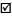 履约担保的形式：履约保证金或履约保函。本项目的履约担保额为合同价的 3% ，保证金应从投标人银行基本账户转出，履约保函应由投标人基本账户所在银行开具。履约担保在合同工程完工证书颁发后 28 天内无息退还给承包人。注：根据桂林市财政局《关于进一步贯彻落实政府采购优化营商环境百日攻坚行动方案的通知》，本项目中标人如为小微企业的，则免收履约保证金。4.3 分包本工程不允许分包。4.7 撤换承包人项目经理和其他人员□4.7.1 中标人根据投标文件的承诺，投入本项目的项目经理、技术负责人、质量管理员、安全管理员等主要管理人员中标后不得更换 (除因故去世、调离本单位外) 。☑4.7.1 投入本项目的项目经理、技术负责人、质量管理员、专职安全管理人员、施工员等主要管理人员中标后，经中标人申请、监理机构审核允许、招标人同意后方可变更为不低于同等条件的人员。4.7.2 项目经理每月在工地时间少于 15 日，且未经招标人同意的，按未履职处理，由有关行政监督部门处理后报请自治区有关行政监督部门将结果记入市场主体信用档案，公布不良行为记录。4.11  不利物质条件4.11.1 不利物质条件的范围：  无  。5.材料和工程设备5.2 发包人提供的材料和工程设备5.2.1 发包人不提供材料和工程设备。6.施工设备和临时设施6.1 承包人提供的施工设备和临时设施6.1.2 承包人自行承担修建临时设施的费用，需要临时占地的，由承包人办理相关申请手续， 发包人予以协助，发生的相关费用由承包人承担。(本项目所有临时工程和设施均由承包单位根据 现场具体情况进行修建和维护，完工后由施工单位拆除并恢复现场原样，所需费用由承包人承担， 发包人不另行支付费用) 。6.2 发包人提供的施工设备和临时设施(1) 发包人提供的的施工设备：    无      。(2) 发包人提供的临时设施：     无       。7.交通运输7.1 道路通行权和场外设施道路通行权和场外设施的约定：  无    。8.测量放线8.1 施工控制网8.1.1 施工控制网的约定：   由承包人负责测设  。9.施工安全、治安保卫和环境保护9.2 承包人的施工安全责任9.2.12 下列工程应编制专项施工方案：制定施工安全措施、度汛应急预案 。其中应组织专家论证 和审查的专项施工方案： 无 。9.7 文明工地9.7.1 本合同文明工地的约定：按水利部《水利系统文明建设工地评审管理办法》创建文明建 设工地。11.开工和竣工 (完工)11.1 本工程开工时间为：      年      月      日。11.2 本工程完工时间为：      年      月      日。11.4 异常恶劣的气候条件11.4.3 本合同工程界定异常恶劣气候条件的范围为：(1) 日降雨量大于 200   ㎜的雨日超过 3 天；(2)  6  级以上的持续  2  日的大风(以气象部门鉴定为准)(3) 日气温超过  40   ℃的高温大于  3 天；(4) 日气温低于  5   ℃的严寒大于  3    天。(5) 造成工程损坏的冰雹和大雪灾害；(6)   6   级以上的地震；(7)  50   年一遇及以上的洪水；(8) 其他异常恶劣气候灾害。11.5 承包人工期延误(1) 逾期完工违约金表(参考格式)承包人如未能按上表各节点要求的完工日期前完工，逾期完工违约金按  1000 元/天”计算。(2) 全部逾期完工违约金的总限额不超过合同总价的  5  %，发包人可从应向承包人支付的任 何金额中扣除此项违约金或以其他方式收回此款，此违约金的支付并不能解除承包人应完成工程的 责任或合同规定的其他责任。11.6 工期提前工期提前的资金约定：在保证工程质量的前提下，发包人鼓励承包人提前完工，但本工程无提 前工期奖金或本合同工程的提前工期奖金在签订施工承包合同时约定。12.暂停施工12.1 承包人暂停施工的责任(5)承包人承担暂停施工责任的其它情形：工程质量不合格及承包人原因造成的其他情形。12.2 发包人暂停施工的责任(3)发包人承担暂停施工责任的其它情形：因异常恶劣气候及发包人、监理人、承包人三方一 致认可的因素影响延误工期，工期顺延，但不另行增加费用。13.工程质量13.7 质量评定13.7.4 重要隐蔽单元工程和关键部位单元工程质量评定的约定：需发包人、承包人、监理和设 计共同评定。13.7.7 工程合格标准为：按国家相关标准；优良标准为：按现行有关规定执行。达到优良的奖 金为：  无    。13.8 质量事故处理13.8.4 工程竣工验收时，   监理单位    向竣工验收委员会汇报并提交历次质量缺陷处理的备 案资料。14.试验和检验14.1 材料、工程设备和工程的试验和检验14.1.5 水工金属结构、启闭机及机电产品进场后的交货检查和验收中，承包人负责 查收设备 规格及数量，并保管设备，同时报监理单位报批。14.1.6 本工程实行见证取样的试块、试件及有关材料：钢筋、水泥、砂、碎石、砼及砂浆试件 等  。15.变更15.1 变更的范围和内容增加或减少合同中关键项目的工程量不超过其项目工程总量的10%。15.4 变更的估价原则15.4.3 已标价工程量清单中无适用或类似子目的单价，按照以下原则确定:①有定额可套的， 套用编制控制价所选定额计算，并乘以中标价下浮系数(中标价下浮系数为中标价与控制价的比值)， 其中材料价格有信息价的按当地同期信息价，无信息的由发包人、承包人、监理人市场询价确定。②无定额可套的，由发包人、承包人、监理人市场询价确定。15.5 承包人的合理化建议15.5.2 承包人实现合理化建议的奖励金额为：在保证工程质量和进度的前提下，发包人鼓励 承包人提出合理合法建议，但本合同工程不设实现合理化建议奖金。16.价格调整不予调整。17.计量与支付17.2 预付款17.2.1 预付款(1) 工程预付款：工程预付款为签约合同价的 20 %。各次预付款的支付额度和付款时间为：   /。17.2.2 预付款保函的总金额为合同价的  / %。17.2.3 预付款的扣回与还清工程预付款在合同实际支付金额达到签约合同价的 50 %时一次性扣清。17.3 进度付款付款17.3.2 进度付款申请单承包人提交进度付款申请单的份数： 在签订施工承包合同时约定    。17.3.3 进度付款证书和支付时间(2) 本款“专用合同条款的约定支付逾期付款违约金”为按中国人民银行规定的同期贷款最高 利率计算的逾期付款金额的利息。17.3.5工程进度付款的支付比例每个付款周期按实际完成工程量的80% 支付工程进度款(含因设计变更引起增加工程量造价同 期支付) ,项目总拨款金额不能超过合同价格的 90%；余款在工程完工结算经财政评审 (或审计机构 审计) 确认后，并出具竣工抽检报告书，所有检测项达到合格后，在一个月内付清余款的 17%。扣除质量保证金3%，经竣工验收后一年后无质量问题，退回质量保证金。17.4 质量保证金17.4.1 项目工程完工后扣留质量保证金，总额为工程价款结算金额的3%，直到项目竣工验收后退还。17.4.2 在工程项目竣工前，已经缴纳履约保证金的，发包人不得同时扣留工程质量保证金。17.5 竣工 (完工) 结算17.5.1 竣工 (完工) 付款申请单(1) 承包人应提交竣工付款申请单份数：一式肆份  。17.5.3 除按通用合同条款所说的内容外，增加以下内容：最终结算以财政评审结果或审计结果 为准。17.6  最终结清17.6.1 最终结清申请单(1) 承包人应提交最终结清申请单份数：一式肆份  。17.7  竣工财务决算承包人应为竣工财务决算编制提供的资料：一式肆份   。18.竣工验收 (验收)18.1 验收工作分类根据《水利工程建设项目验收管理规定》 (水利部令第 30 号)和《水利水电建设工程验收规程》 (SL223-2008) 的相关规定执行。18.2 分部工程验收18.2.2 本工程的分部工程均由监理单位主持验收18.3  单位工程验收18.3.4  提前投入使用的单位工程包括： 在签订施工承包合同时明确 。18.7 竣工验收18.7.3 本工程 不需要   竣工验收技术鉴定 (蓄水安全鉴定) 。18.8 施工期运行18.8.1 需要在施工期运行的单位工程或工程设备为： 在签订施工承包合同时明确 。18.9 试运行18.9.1 试运行的组织：   /    ；费用承担：    /   。19.缺陷责任与保修责任19.1 缺陷责任期 (工程质量保修期) 的起算时间本工程缺陷责任期 (工程质量保修) 计算如下：起算日按通用条款 19.1 和 19.7 的约定，终止 日按专用条款 1.1.4.5 约定。20.保险20.1 工程保险建筑工程一切险和 (或) 安装工程一切险投保人：    /      ；投保内容： /  ；保险金额、保险费率和保险期限： /   。20.4 第三者责任险20.4.2 第三者责任险保险费率：  /  ；第三者责任险保险金额：  /      。20.5 其他保险需要投保的其他内容：    /          ；保险金额、保险费率和保险期限：    /      ；20.6 对各项保险的一般要求20.6.1 保险凭证承包人提交保险凭证的期限：      签订合同之日起十五个工作日      ； 保险条件：                             /                          。 20.6.4 保险金不足的补偿承包人负责补偿的范围与金额：     /   ；发包人负责补偿的范围与金额：  /    。21.不可抗力21.1 不可抗力的确认21.1.1 不可抗力是指承包人和发包人在订立合同时不可预见，在工程施工过程中不可避免发生 并不能克服的自然灾害和社会性突发事件，如地震、海啸、瘟疫、水灾、骚乱、暴动、战争和本合 同专用合同条款第 11.4 款的约定。24.  争议的解决24.1 争议的解决方式合同当事人友好协商解决不成、不愿提请争议评审或不接受争议评审组意见的，约定的合同争 议解决方式 ：向当地建设行政主管部门申请调解；调解失败可向建设项目当地人民法院申请起诉。25. 附加条款25.1 对承包人的要求1、因承包人的原因造成施工进度计划滞后，承包人均应按发包人和监理人的指示，采取有效措 施赶上进度。若施工进度仍然满足不了发包人的要求，视为承包人已经构成违约，发包人可通知承 包人解除合同。发包人可在发出通知 5 天后派员进驻工地直接监管工程，使用承包人设备、临时工 程和材料，另行组织人员或委托其他承包人施工，但发包人的这一行为不免除承包人按合同规定应 负的责任。2、遵守国务院《建设工程质量管理条例》，根据水利部、自治区和水利厅的有关质量管理规定， 建立健全质量管理机构，结合工程实际制定完善的可操作性强的质量管理制度，施工质量等级达到 合同约定等级。3、按国家《中华人民共和国生产安全法》、《建设工程安全生产管理条例》、自治区安全生产 法规和水利水电工程施工安全操作规程的规定建立健全安全管理机构和安全管理制度，采取安全施 工保障措施保障工程施工安全。4、按有关施工规程规范及本招标文件技术条款进行组织施工并实施施工过程和移交前工程保护 措施。5、按水利部《水利系统文明建设工地评审管理办法》创建文明建设工地。6、承包人违约有以下情况之一者，发包人有权采取合同规定的以下措施处理，并视情节轻重处 予违约金。(1) 未经发包人批准，施工期内承包人调走主要施工技术人员 (包括建造师、专业工程师) ， 经发现不及时调回的，违约金额为履约保证金金额的 5%~20% (视情节严重而定) 。(2) 未经发包人批准，施工期内自行调走主要施工机械，经发现不及时调回的，违约金额为履约保证金金额的 5%~20% (视情节严重而定) 。(3) 所有以上违约金额均在承包人的履约保证金 (包括银行利息) 及计量支付款内扣除，承包 人履约保证金被扣除后， 由发包人从最后一次计量支付时扣相应金额补足履约保证金。(4)承包人的人员机械进场必须按照合同书或根据工程实际调整经监理人和发包人确认的人员 和机械进场时间表进场，承包人不得拖延、调换或减少。主要机械的数量、型号和劳动力、材料的 投入，应与合同相符，若发包人或建设主管部门认为合同规定的进场机械、材料和劳动力不能满足 施工进度要求，有权指令承包人增加机械、材料和劳动力投入，承包人不得拒绝。(5) 合同签订之日起 15 日内，承包人无法按合同规定进场全部人员和机械时，作为承包人违 约，发包人可解除合同，没收其全部履约保证金，另行发包工程。7、承包人生活设施及施工场地，应自费配备消防设备，防止火灾发生。8、承包人使用的劳动力均应进行保险，否则不准安排工作，禁止使用童工。9、凡招标文件的合同条件、技术规范、设计图纸没有明显提及或明显遗漏或明显错误的，应以 国内现行规范解释为依据，或以国内惯例解释处理。承包人发现后应及时向监理工程师报告，防止 造成损失，并不利用以上文件的含糊、遗漏、错误或缺点索取利益。10、承包人未能按时完成当月合同进度计划 70%工程量的，发包人有权自行组织施工， 以不超 过投标报价的2 倍单价扣减承包人的进度款，支付自行组织施工完成的工程款。也有权终止本合同 并清退承包人，承包人须在 10 天内离场，否则发包人将强行撤出所有施工设备，所造成的全部损失 由承包人承担。11、有关主管部门及发包人检查发现问题时，承包人应按要求整改。在规定时间内不进行整改 或整改无效的，发包人有权终止本施工合同并清退承包人。承包人须在 10 天内离场，否则发包人将 强行撤出所有施工设备，所造成的全部损失由承包人承担。25.2 发包人所有付款(含预付款)均转入如下承包人单位基本账户(签订施工合同时标明),承包 人单位基本账户发生改变时, 承包人应书面通知 (法定代表人签名并加盖单位公章) 发包人。25.3 专用合同条款中未尽事宜，在签订施工合同时双方再商定。第三节  合同附件格式附件一：合同协议书合同协议书(发包人名称，以下简称“发包人”)为实施   (项目名称)    ，已接受   (承包人名称，以下简称“承包人”)    对该项目   (项 目名称)  (标段名称)    的投标。发包人和承包人共同达成如下协议。1.本协议书与下列文件一起构成合同文件：(1) 中标通知书；(2) 投标函及投标函附录；(3) 专用合同条款 (含附加条款) ；(4) 通用合同条款；(5) 技术标准和要求 (合同技术条款) ；(6) 图纸；(7) 已标价工程量清单；(8) 其他合同文件。2.上述文件互相补充和解释，如有不明确或不一致之处， 以合同约定次序在先者为准。 3.签约合同价：人民币 (大写)           元 (¥         元) 。4.承包人项目经理：                  。5.工程质量符合         标准。6.承包人承诺按合同约定承担工程的实施、完成及缺陷修复。7.发包人承诺按合同约定的条件、时间和方式向承包人支付合同价款。8.承包人承诺执行监理人开工通知，计划工期为    天。9.本协议书一式     份，合同双方各执一份。10.合同未尽事宜，双方另行签订补充协议。补充协议是合同的组成部分。发包人：                   (盖单位公章)    承包人：                   (盖单位公章)法定代表人或其委托代理人：    (签字)     法定代表人或其委托代理人：     (签字)	年       月         日                年        月     行政主管部门 (公章)法定代表人 (签字或盖章) ：委托代理人 (签字) ：日期：    年   月    日附件二：履约保函履约保函	(发包人名称) ：鉴于             (发包人名称，以下简称“发包人”) 接受        (承包人名称，以下称“承 包人”) 于    年    月    日递交的         (项目名称)         (标段名称) 的投标文件。我方愿意无条件地、不可撤销地就承包人履行与你方订立的合同，向你方提供担保。                 1.担保金额人民币 (大写)                   元 (¥              元) 。                  2.担保有效期自发包人与承包人签订的合同生效之日起至发包人签发工程完工证书之日止。  3.在本担保有效期内，因承包人违反合同约定的义务给你方造成经济损失时，我方在收到你方以书面形式提出的在担保金额内的赔偿要求后，无条件地在7天内予以支付。                    4.发包人和承包人按《通用合同条款》第15条变更合同时，我方承担本担保规定的义务不变。担 保 人：             (盖单位公章)法定代表人或委托代理人：            (签字)地    址 ：                       邮政编码：                      电    话 ：                                传    真 ：                               	年      月       日注：1、担保人必须是投标人单位基本账户的开户银行。2、委托代理人应附授权委托书。附件三：预付款担保函预付款担保函	(发包人名称) ：根据          (承包人名称，以下称“承包人”)与         (发包人名称，以下简称“发包 人”) 于      年    月     日签订的          (项目名称)           (标段名称) 合同协议书， 承包人按约定的金额向发包人提交一份预付款担保，即有权得到发包人支付相等金额的预付款。我 方愿意就你方提供给承包人的预付款提供担保。1.担保金额人民币 (大写)                   元 (¥              元) 。2.担保有效期自预付款支付给承包人起生效，至发包人签发的进度付款证书说明已完全扣清止。3.在本担保有效期内，因承包人违反合同约定的义务而要求收回预付款时，我方在收到你方的 书面通知后，无条件地在7天内予以支付。但本担保的担保金额，在任何时候不应超过预付款金额 减去发包人按合同约定在向承包人签发的进度付款证书中已扣回的金额。4.发包人和承包人按《通用合同条款》第15条变更合同时，我方承担本担保规定的义务不变。担 保 人：             (盖单位公章)法定代表人或委托代理人：           (签字)地    址 ：                         邮政编码：                        电    话 ：                            传    真 ：                         	年      月      日注：1、担保人必须是投标人单位基本账户的开户银行。2、委托代理人应附授权委托书。第五章 工程量清单1、工程量清单说明1.1 本工程量清单是依据广西水利厅、广西发展和改革委员会、广西财政厅桂水基[2007]第38号文，“关于发布《广西水利水电工程设计概(预)算编制规定》、《广西水利水电工程设计概(预)算系列定额》的通知”、广西水利厅2007年颁发的《广西水利水电建筑工程概(预)算定额》、广西水利厅“桂水基[2014]41 号”文，“关于发布《广西壮族自治区水利水电工程设计概(预)算补充定额》的通知”、广西水利厅2007年颁发的《广西水利水电设备安装工程概(预)算定额》、广西水利厅2007年颁发的《广西水利水电工程机械台时费定额》、广西水利厅“桂水基[2016]1号”文，关于调整广西水利水电建设工程定额人工预算单价的通知、广西水利厅以桂水基(2004)46文发布的《关于在我区水利水电建设工程实行建筑意外伤害保险制度的通知》、广西水利厅“桂水基[2016]16号”文，水利厅关于营业税改增值税后广西水利水电工程计价依据调整的通知、广西水利厅关于调整水利工程增值税税率的通知，桂水基【2018】11 号文、(桂水建设【2019】4 号，自治区水利厅关于调整水利工程增值税计算标准的通知、(桂人社规【2019】9 号)广西人力资源和社会保障厅降低社会保险费率、材料价格参照《桂林市建设工程造价信息》灵川县2022年第4期刊，造价信息上没有的材料按桂林市同期价格或者市场询价确定。计价规范中规定的工程量计算规则中没有的子目，应在本章第1.4款约定；计价规范中规定的工程量计算规则中没有且本章第1.4款也未约定的，双方协商确定；协商不成的，可向省级或行业工程造价管理机构申请裁定或按照有合同约束力的图纸所标示尺寸的理论净量计算。计量采用中华人民共和国法定的基本计量单位。1.2 本工程量清单应与招标文件中的投标人须知、通用合同条款、专用合同条款、技术标准和要求 及图纸等章节内容一起阅读和理解。1.3 本工程量清单仅是投标报价的共同基础，竣工结算的工程量按合同约定确定。合同价格的确定 以及价款支付应遵循合同条款 (包括通用合同条款和专用合同条款) 、技术标准和要求以及本章的 有关约定。1.4 补充子目的子目特征、计量单位、工程量计算规则及工作内容说明如下：  /        。1.5 本条第1.1款中约定的计量和计价规则适用于合同履约过程中工程量计量与价款支付、工程变 更、索赔和工程结算。1.6 本条与下述第2条和第3条的说明内容是构成合同文件的已标价工程量清单的组成部分。2、投标报价说明本说明是招标人对投标人编制投标报价的要求和规定。投标人在编制投标文件时,应据此编写报价 说明。2.1 投标报价定额和取费标准投标人编制报价时，其定额和费用标准不作限制。投标人可充分发挥自身优势，结合建筑市场的供 求关系， 自行选用定额和费用标准。投标人编制投标报价应附有编制说明，并且至少应包括以下内容：(1) 报价编制依据、选用定额；(2) 费率取值 (其他直接费、现场经费、间接费、利润、税金等费用的费率取值) ；(3) 单价分析表(4) 人工预算单价计算表，材料预算价格计算表，混凝土及砂浆材料单价计算表，主要施工机械 台班/台时费计算表，人工砂石料单价计算表 (如有)，总价项目分解表。2.2 投标报价的说明(1) 除合同另有规定外，工程量清单中的单价和合价包括由承包人承担的成本、利润、税金以及 合同明示或暗示的应由承包人承担的义务、责任和风险等所发生的各项费用。(2) 符合合同规定的全部费用和利润都应包括在工程量清单所列的各项目中，合同规定应由承包 人承担而在工程量清单中未详细列出的项目，其费用和利润应认为已包括在其它有关项目的单价和 合价中。投标人不应在工程量清单中自行增加新的项目或修改项目名称。(3) 投标人应根据工程情况和市场调查自行确定材料工地价，若合同专用条款允许对材料价格涨 跌在波动幅度范围外进行补差，则以公布的材料工地参考价为基准价进行补差。(4) 工程量清单报价中，对投标人没有填写单价或合价的项目(子目)，其费用均视为已分摊在工 程量清单中其他相关项目(子目)单价或合价之中。(5) 投标人必须按照工程量清单中的顺序列报项目名称及其工程量，不得增项或漏项，也不得更 改各项目的工程量。(6) 投标人在投标报价时必须按工程量清单总价的 3‰列报建筑意外伤害保险费，其他保险险种的 保险费用暂不列报，待签订合同时另行商定。(7) 工程量清单报价表中有计算或汇总的算术错误时，应按以下原则改正：①工程量清单中任一项目的单价乘其工程量的乘积与该项目的合价不吻合时，应以单价为准，改正 合价。但经合同双方共同核对后认为单价有明显的小数点错位时，则应以合价为准，改正单价。  ②若投标报价汇总表中的金额与相应的各分项工程量清单中的合计金额不吻合时，应以修正算术错 误后的各分项工程量清单中的合计金额为准，改正投标报价汇总表中相应部分的金额和投标总报 价。③如果数字表示的金额和用文字表示的金额不一致时，应以文字表示的金额为准；(8) 所有报价均以人民币表示。3、其他说明:无4. 工程量清单另册。5. 工程量清单计价表第二卷第六章 图  纸(自行下载电子版)第三卷第七章 技术标准和要求本工程技术规范采用自然资源部门现行工程施工规范、验评标准及强制性标准条文及有关的 标准技术规范。第四卷第八章 投标文件格式                       (项目名称)       标施工招标投   标   文   件项目编号：                                                投标人：               [公章(CA 签章)]   法定代表人或其委托代理人：    （签字或CA 签章）	         年     月     日目    录一、【资格审查部分】( 一) 投标文件签署授权委托书；(二) 投标人基本情况表；(三) 联合体协议书(联合体投标人适用)；(如有)(四) 建设工程项目管理承诺书；(五) 施工单位不良行为情况承诺书；(六) 担任本工程的项目经理简历表；(七) 项目管理机构配备情况表；(八) 资格审查需要的其他材料              1.近三年财务状况表；                2.近年发生的重大诉讼和仲裁情况；    3.农民工工资保证金承诺书；          4.项目经理无在建工程承诺书； 5.其他材料:A.诚信声明B.投标人参加政府采购活动前 3 年内在经营活动中没有重大违法记录及有关信用信息 的书面声明C.投标人可结合本项目的评标办法视自身情况自行提交相关证明材料。(如有)二、【商务部分】( 一) 投标函及投标函附录；(二) 投标响应表；(三) 投标报价汇总表；(四) 已标价工程量清单报价表；(五) 企业信誉实力一览表；(如有)(六) 投标人享受优惠政策的证明文件；(如有) 。三、【技术部分】施工组织设计。一、【资格审查部分】(一) 投标文件签署授权委托书本授权委托书声明：我        (姓名) 系                         (投标人名称) 的 法定代表人，现授权委托                          (单位名称) 的             (姓名) 为 我公司签署                      (项目名称及项目招标编号) 的投标文件的法定代表人授权 委托代理人，我承认代理人全权代表我所签署的本工程的投标文件的内容。代理人无转委托权，特此委托。代理人：                性别 ：              年龄：_______身份证号码：                      职务：            投标人：                                    [公章（CA签章）] 法定代表人：                              (签字或个人 CA 签章) 授权委托日期：                年      月      日                                         【备注： 附法定代表人身份证明及其身份证、委托代理人身份证材料及近 3 个月在现任职单位 依法缴纳社会保险证明材料等材料的复印件。以上复印件均须加盖投标人单位公章 (CA 签章) 】法定代表人身份证明投 标 人 ：                                                            单位性质：                                                          地    址 ：         成立时间：              年           月         日经营期限：姓    名 ：                            性     别 ：                     年    龄 ：                            职     务 ：                              系                                                (投标人名称) 的法定代表人。 特此证明。投标人：                              [公章（CA签章）] 	年         月        日附：法定代表人身份证复印件(二) 投标人基本情况表【备注：附有效的企业营业执照、企业资质证书副本和安全生产许可证副本等材料复印件。】(三) 联合体协议书 (联合体投标人适用)  (如有)牵头人名称：                                                      法定代表人：                                                      法定住所：                                                        成员二名称：                                                      法定代表人：                                                      法定住所：                                                        ……鉴于上述各成员单位经过友好协商，自愿组成                            (联合体名称) 联合体，共同参加                                       (招标人名称) (以下简称招标人) 	(项目名称)  (以下简称本工程) 的施工投标并争取赢得本工程 施工承包合同 (以下简称合同) 。现就联合体投标事宜订立如下协议：1．           (某成员单位名称) 为               (联合体名称) 牵头人。2．在本工程投标阶段，联合体牵头人合法代表联合体各成员负责本工程投标文件编制活动， 代表联合体提交和接收相关的资料、信息及指示，并处理与投标和中标有关的一切事务；联合 体中标后，联合体牵头人负责合同订立和合同实施阶段的主办、组织和协调工作。3．联合体将严格按照招标文件的各项要求，递交投标文件，履行投标义务和中标后的合同， 共同承担合同规定的一切义务和责任，联合体各成员单位按照内部职责的部分，承担各自所负 的责任和风险，并向招标人承担连带责任。4．联合体各成员单位内部的职责分工如下：                                       。按 照本条上述分工，联合体成员单位各自所承担的合同工作量比例如下：                 。5．投标工作和联合体在中标后工程实施过程中的有关费用按各自承担的工作量分摊。6．联合体中标后，本联合体协议是合同的附件，对联合体各成员单位有合同约束力。7．本协议书自签署之日起生效，联合体未中标或者中标时合同履行完毕后自动失效。8．本协议书一式            份，联合体成员和招标人各执一份。牵头人名称：                                        [公章（CA签章）] 法定代表人或其委托代理人：                       (签字或个人 CA 签章)成员二名称：                                        [公章（CA签章）] 法定代表人或其委托代理人：                       (签字或个人 CA 签章) ……	年         月        日 【备注：本协议书由委托代理人签字的，应附法定代表人签字的授权委托书】(四) 建设工程项目管理承诺书致                          (采购人名称) ：作为参与                    (项目名称) 项目的投标方，根据国家、 自治区相关文件规定，我方在此向招标人承诺：1、一旦中标，我方保证按照政府相关部门的规定，在发出中标通知书之日起 7 个工作日内 足额将农民工工资保障金转入农民工工资保障金专用账户。一旦我方所承包的该项目中出现拖 欠农民工工资情况， 由劳动保障、住房城乡建设行政主管部门按照《关于进一步完善建筑行业 农民工工资保证金制度的通知》  (桂劳社发〔2009〕50 号) 从我方农民工工资保障金中先予划 支。2、一旦中标，我方保证在施工过程中，严格执行《广西壮族自治区建筑工程安全文明施工 费使用管理细则》(桂建质〔2015〕16 号) 的有关规定，确保建设工程各项安全防护、文明施工措施落实到位。如我方在该项目的承包中出现未按桂建质〔2015〕16 号文附件一规定执行的情形，我方愿意按照相关规定接受建设单位及有关主管部门的处罚。3、一旦中标，我方保证在施工过程中，严格执行散装水泥和预拌混凝土管理的有关规定， 确保建设工程按规定使用散装水泥和预拌混凝土。如我方在该项目的承包中出现未按规定执行 的情形，我方愿意按照相关规定接受建设单位及有关主管部门的处罚。4、一旦中标，我方保证在施工过程中，严格执行《关于禁止使用不符合规范要求的竹脚手 架的通知》(桂建管字〔2003〕40 号)的有关规定，不使用竹脚手架。如我方在该项目的承包中出现未按规定执行的情形，我方愿意按照相关规定接受建设单位及有关主管部门的处罚。5、一旦中标，我方保证严格执行《危险性较大的分部分项工程安全管理规定》(建办质〔2018〕 31 号) 的规定，强化对深基坑、高切坡、高大模板、人工挖孔桩、起重吊装、临时活动板房等 重大危险源的专项施工方案的编制、论证、审批、实施、检测的风险管理。投标人：                   [公章（CA签章）]  法定代表人或授权代理人：        (签字或个人 CA 签章)日期：           年        月         日(五) 施工单位不良行为情况承诺书致                          (采购人名称) ：作为参与                    (项目名称) 项目的投标方，根据国家、 自治区相关文件规定，我方在此向招标人承诺：1、我单位在本项目招标文件考核期内无不良行为记录。如我方与以上承诺事实不符愿意放弃参与该项目的招标活动，并按照相关规定接受建设单 位及有关主管部门的处罚。2、我单位在本项目招标文件考核期内有如下不良行为记录：如我方与以上承诺事实不符愿意放弃参与该项目的招标活动，并按照相关规定接受建设单 位及有关主管部门的处罚。投标人：                 [公章（CA签章）] 法定代表人或授权代理人：       (签字或个人CA 签章))                                                  日期：         年        月        日广西壮族自治区建筑工程安全文明施工措施项目清单内容(桂建质〔2015〕16 号文附件一)广西壮族自治区建设工程安全文明施工措施项目清单内容注：本表所列建筑工程安全文明施工费，是依据现行法律法规及标准规范确定的。如法律 法规和标准规范修订，本表所列项目应按照修订后的法律法规和标准规范进行调整。(六) 担任本工程的项目经理简历表注：应附有效的项目经理注册建造师证书复印件及安全生产考核合格证书 (B 类) 复印件、身份证 复印件、项目经理近 3 个月的养老保险缴纳证明复印件 (如为新进员工，须提供签订的劳动合同复 印件) 。(七) 项目管理机构配备情况表注：1.投标书必须随本表提供项目经理的身份证复印件、注册建造师证书复印件、安全生产 考核合格证书 (B 类) 复印件；技术负责人提供身份证复印件、职称证复印件；施工员、质检员提 供资格 (上岗) 证和身份证复印件、专职安全员提供省级或省级以上水行政主管部门或其授权的部 门 (机构) 颁发的安全生产考核合格证书 (C 类) 复印件和身份证复印件；项目经理、技术负责人、 施工员、质检员、安全员近 3 个月的养老保险缴纳证明复印件 (如为新进员工，须提供签订的劳动 合同复印件) 。(八) 、资格审查需要的其他材料：近三年财务状况表，近年发生的重大 诉讼和仲裁情况，农民工工资保证金承诺书，项目经理无在建工程承诺书，其他材料等。附表：1、近三年财务状况表备注：经会计师事务所或审计机构审计的财务会计报表，包括资产负债表、损益表（利润表）、现金流量表的复印件，具体年份要求见第二章“投标人须知”的规定。2、近年发生的重大诉讼和仲裁情况说明：近年发生的重大诉讼和仲裁情况仅限于投标人败诉的，且与履行施工承包合同有关的案件，不包括调解结案以及未裁决的仲裁或未终审判决的诉讼。3、农民工工资保证金承诺书按桂劳社发[2009]50 号文件规定承诺4、项目经理无在建工程承诺书 (格式自拟)5、其他材料A 、诚信声明：声明企业：                          地址：声明人：                            职务：声明人：                            职务：本公司就参加                                        工程项目投标工作，作出郑重声明：1、投标材料是真实的，对招标要求是清楚的。作为正式投标人，我公司保证不与其他单位围标、串标，不出让投标资格，不向招标人或评标委员会成员行贿。2、我单位无因安全事故、质量事故、投标违规等有不良记录被政府有关部门处罚仍在受罚期内；3、我单位无被有关部门责令停业、企业财产被查封、冻结或者处于破产状态的情形存在；4、我单位没有参加本项目的设计、前期招标及监理等工作；5、我单位无拖欠民工工资记录且未结案的情形存在。若违反上述规定一旦查实，本人和本公司愿意接受公开通报，并愿意承担由此带来的法律后果。特此声明！声明人 (法定代表人) [签字或盖章 (CA 签章) ]：声明人 (项目经理) [签字或盖章 (个人 CA 签章) ]：投标人：                [公章 (CA 签章) ]年  月  日B、投标人参加政府采购活动前 3 年内在经营活动中没有重大违法记录及有关信用信息的书面声明附件：声   明 (格式)致： (采购人) 我(公司)郑重声明，在参加本项目政府采购活动前 3 年内在经营活动中没有重大违法记录 (重 大违法记录是指投标人因违法经营受到刑事处罚或者责令停产停业、吊销许可证或者执照、较大数额罚款等行政处罚)，未被列入失信被执行人、重大税收违法失信主体（重大税收违法案件当事人）、政府采购严重违法失信行为记录名单，完全符合《中华人民共和国政府采购法》第二十二条规定的投标人资格条件，我方对此声明负全部法律责任。投标人：                        [公章 (CA 签章) ]法定代表人 (或授权委托代理人) ：           （签字或个人 CA 签章）	年      月       日C．投标人可结合本项目的评标办法视自身情况自行提交相关证明材料。 (如有)二、【商务部分】( 一) 、投标函及投标函附录投标函1、根据你方项目编号为    (项目编号)    的    (工程项目名称)   标工程招标文件，遵照 《中华人民共和国招标投标法》等有关规定，经踏勘项目现场和研究上述招标文件的投标须知、合 同条款、图 纸 、工 程 建 设 标 准 和 工 程 量 清 单 及 其 他 有 关 文 件 后 ，我 方 愿 意 以 工 程 总 造 价 人 民 币 ( 大 写 )                  元(￥      元)，并按上述图纸、合同条款、工程建设标准 和工程量清单 (如有时) 的条件要求承包上述工程的施工、竣工，并承担任何质量缺陷保修责任。 我方保证工程质量达到                   标准。2、我方已详细审核全部招标文件，包括修改文件 (如有时) 及有关附件。3、我方承认投标函附录是我方投标函的组成部分。4、一旦我方中标，我方保证按合同书中规定的工期  (工期)    完成并移交全部工程。5、如果我方中标，我方将按照文件规定提交履约保证金作为履约担保。6、我方同意所提交的投标文件在招标文件的投标须知中第 3.3.1 条规定的投标有效期内有效，在此期间内如果中标，我方将受此约束。7、除非另外达成协议并生效，你方的中标通知书和本投标文件将成为约束双方的合同文件的组成部分。项目经理：          ；技术负责人：       ；施工员：       ；安全员：       ；质检员：     。投 标 人：                          [公章 (CA 签章) ]单位地址：                                  法定代表人或其委托代理人：        （签字或个人 CA 签章） 邮政编码：         电话：        传真：      开户银行名称：                              开户银行账号：                              开户银行地址：                              开户银行电话：                              日期：           年         月        日投标函附录工程名称：                  (项目名称)      标投标人[公章 (CA 签章) ]：法人代表或委托代理人（签字或个人 CA 签章）： 日期：       年      月      日(二) 投标响应表(对招标文件有关工期、投标有效期、质量要求、技术标准和要求、招标范围等实 质性内容作出响应,格式自行拟定) 。工程名称及标段：建设规模：	(三) 投标报价汇总表币种：人民币投标人[公章 (CA 签章) ]： 法人代表或委托代理人（签字或个人 CA 签章）：日期：       年      月      日(四) 已标价工程量清单1、说明：已标价工程量清单按第五章“工程量清单”中的相关清单表格式填写。构成合同文件的已标价工程量清单包括第五章“工程量清单”有关工程量清单、投标报价以及其他说明的内容。2、封面	工程    标工程量清单报价表(项目编号：               )投  标  人：          [公章（CA签章）]法 定 代 表 人(或委托代理人) ：      (签字或个人 CA 签章)编 制 时 间：        年       月        日3.投标总价表投标总价工 程 名 称+标段：                         招 标 编 号 ：                               投标总价 (小写) ：                         (大写) ：                          投标总报价 (A) ：                                       (填入投标函和投标函附录)投标人：              [公章（CA签章）]法定代表人 (或授权委托代理人) ：        (签字或个人 CA 签章)编 制 时 间：       年       月      日4.工程项目总价表工程项目总价表招标编号：工程名称：	 （项目名称）	 （标段名称）	第 页共页投标人：                     [公章（CA签章）]
法定代表人（或授权委托代理人）：         （签字或个人 CA 签章）      年     月      日5.分类分项工程量清单计价表分类分项工程量清单计价表招标编号:工程名称：	 （项目名称）	 （标段名称）	第 页共页投标人：                     [公章（CA签章）]
法定代表人（或授权委托代理人）：         （签字或个人 CA 签章）      年     月      日6.措施项目清单计价表措施项目清单计价表招标编号：工程名称：	 （项目名称）	 （标段名称）	第 页共页投标人：                     [公章（CA签章）]
法定代表人（或授权委托代理人）：         （签字或个人 CA 签章）      年     月      日7.其他项目清单计价表其他项目清单计价表招标编号：工程名称：	 （项目名称）	 （标段名称）	第 页共页投标人：                     [公章（CA签章）]
法定代表人（或授权委托代理人）：         （签字或个人 CA 签章）      年     月      日8.零星工作（计日工）项目计价表零星工作（计日工）项目计价表招标编号：工程名称：	 （项目名称）	 （标段名称）	第 页共页投标人：                     [公章（CA签章）]
法定代表人（或授权委托代理人）：         （签字或个人 CA 签章）      年     月      日9.工程单价汇总表工程单价汇总表招标编号：工程名称：	 （项目名称）	 （标段名称）	第 页共页10.工程单价费（税）率汇总表工程单价费（税）率汇总表招标编号：工程名称：	（项目名称）	（标段名称）	第 页共页11.投标人生产电、风、水、砂石基础单价汇总表投标人生产电、风、水、砂石基础单价汇总表招标编号：工程名称：	（项目名称）	（标段名称）	第 页共页单位：元12.投标人生产混凝土配合比材料费表投标人生产混凝土配合比材料费表招标编号：工程名称：	 （项目名称）	 （标段名称）	第 页共页13.招标人供应材料价格汇总表（若招标人提供）招标人供应材料价格汇总表（若招标人提供）招标编号：工程名称：	 （项目名称）	 （标段名称）	第 页共页14.投标人自行采购主要材料预算价格汇总表投标人自行采购主要材料预算价格汇总表招标编号：工程名称：	 （项目名称）	 （标段名称）	第 页共页15.招标人提供施工机械台时（班）费汇总表招标人提供施工机械台时（班）费汇总表（若招标人提供）招标编号：工程名称：	 （项目名称）	 （标段名称） 第 页共页 单位：元/台时（班）16.投标人自备施工机械台时（班）费汇总表投标人自备施工机械台时（班）费汇总表招标编号：工程名称：	 （项目名称）	 （标段名称）	第 页共页单位：元/台时（班）17.总价项目分类分项工程分解表总价项目分类分项工程分解表（如有）投标人填入工程量清单的总价承包项目（如有）应按下列表格格式编制分解表，每一总价承包项目一份，项目编号和名称应与工程量清单一致。总价项目分类分项工程分解表招标编号：工程名称：	 （项目名称）	 （标段名称）注：项目编码应遵守《水利工程工程量清单计价规范》（GB50501-2007）18.工程单价计算表工程单价计算表工程单价编号:19.人工费单价汇总表人工费单价汇总表招标编号：工程名称：	 （项目名称）	 （标段名称）20.资金流估算表资金流估算表（格式）金额单位：元注：完成工作量付款合计数不含建筑意外伤害保险费。(五) 企业信誉实力一览表；  (如有)(六) 投标人享受优惠政策的证明文件 (如有) 。1.中小企业声明函 (如投标人为中小微型企业的，格式见附件，投标人对 出具的声明函真实性负责，中标结果将同时公告企业《中小企业声明函》， 接受社会监督)  (如有) ；附件中小企业声明函本公司(联合体)郑重声明，根据《政府采购促进中小企业发展管理办法》(财库﹝2020﹞46号) 的规定，本公司(联合体)参加(采购人单位名称)的(项目名称)采购活动，工程的施工单位全部为符合政策要求的中小企业。相关企业的具体情况如下：1. (项目名称)   ，属于建筑业；承建(承接)企业为    (企业名称)，从业人员    人，营业收入为     万元，资产总额为     万元，属于(  中型企业/小型企业/微型企业)以上企业，不属于大企业的分支机构，不存在控股股东为大企业的情形，也不存在与大企 业的负责人为同一人的情形。本企业对上述声明内容的真实性负责。如有虚假，将依法承担相应责任。企业名称[公章 (CA 签章) ]： 日 期：注：1、从业人员、营业收入、资产总额填报上一年度数据，无上一年度数据的新成立企业可不填报。2、本项目所属行业参照《统计上大中小微型企业划分标准表》 ，附：大型、中型和小型、微型企 业划型标准。附表统计上大中小微型企业划分标准说明：　　1.大型、中型和小型企业须同时满足所列指标的下限，否则下划一档；微型企业只须满足所列指标中的一项即可。　　2.附表中各行业的范围以《国民经济行业分类》（GB/T4754-2017）为准。带*的项为行业组合类别，其中，工业包括采矿业，制造业，电力、热力、燃气及水生产和供应业；交通运输业包括道路运输业，水上运输业，航空运输业，管道运输业，多式联运和运输代理业、装卸搬运，不包括铁路运输业；仓储业包括通用仓储，低温仓储，危险品仓储，谷物、棉花等农产品仓储，中药材仓储和其他仓储业;信息传输业包括电信、广播电视和卫星传输服务，互联网和相关服务；其他未列明行业包括科学研究和技术服务业，水利、环境和公共设施管理业，居民服务、修理和其他服务业，社会工作，文化、体育和娱乐业，以及房地产中介服务，其他房地产业等，不包括自有房地产经营活动。　　3.企业划分指标以现行统计制度为准。（1）从业人员，是指期末从业人员数，没有期末从业人员数的，采用全年平均人员数代替。（2）营业收入，工业、建筑业、限额以上批发和零售业、限额以上住宿和餐饮业以及其他设置主营业务收入指标的行业，采用主营业务收入；限额以下批发与零售业企业采用商品销售额代替；限额以下住宿与餐饮业企业采用营业额代替；农、林、牧、渔业企业采用营业总收入代替；其他未设置主营业务收入的行业，采用营业收入指标。（3）资产总额，采用资产总计代替。2.残疾人福利性单位声明函 (如有)残疾人福利性单位声明函本单位郑重声明，根据《财政部民政部中国残疾人联合会关于促进残疾人就业政府采购政策的通知》(财库〔2017〕141号)的规定，本单位为符合条件的残疾人福利性单位，且本单位参加 (项目名称)  标段项目采购活动，由本单位承担工程。本单位对上述声明的真实性负责。如有虚假，将依法承担相应责任。单位名称[公章 (CA 签章) ]： 日 期：3.监狱企业的证明文件【如投标人如为监狱企业的，应当提供由省级以上 监狱管理局、戒毒管理局 (含新疆生产建设兵团) 出具的属于监狱企业的 证明文件, 否则不予享受优惠政策】  (如有)三、【技术部分】施工组织设计1.  投标人编制施工组织设计的要求：编制时应按以下章顺序采用文字并结合图表形式进行说明：第一章 总体概述；第二章 主要施工方法；第三章 施工进度计划和各阶段进度的保证措施及违约责任承诺；第四章 劳动力和材料投入计划及其保证措施；第五章 施工平面布置和临时设施布置总体布置；第六章 关键施工技术、工艺及工程实施的重点、难点和解决方案；第七章 安全文明施工措施；第八章 质量保证与承诺；第九章 新技术应用与承诺。2.  施工组织设计除采用文字表述外可附下列图表，图表及格式要求附后。附表一：拟投入本标段的主要施工设备表附表二：拟配备本标段的试验和检测仪器设备表附表三：劳动力计划表单位：人附表四：计划开、竣工日期和施工进度网络图或横道图1.  投标人应递交施工进度网络图或横道图，说明按招标文件要求的计划工期进行施工的各 个关键日期。附表五：施工总平面图投标人应递交一份施工总平面图，绘出现场临时设施布置图表并附文字说明，说明临时设施、加 工车间、现场办公、设备及仓储、供电、供水、卫生、生活、道路、消防等设施的情况和布置。附表六：临时用地表项目概况：2022年灵川县三街镇、灵田镇高标准农田建设项目的潜在投标人应在地点：http://www.ccgp.gov.cn（中国政府采购网）、http://zfcg.gxzf.gov.cn  (广西壮族自治区政府采购网)、http://gl.zfcg.zcygov.cn/ (桂林政府采购网) 或 http://www.glggzy.org.cn(桂林市公共资源交易中心网)获取招标文件，并于2022 年 08 月 15 日09 时30分(北京时间)前递交投标文件。   条款号条  款  名  称编  列  内  容1.1.2招标人名称：灵川县农业农村局地址：灵川县灵川大道中路67号联系人：张工   电话：0773-23537921.1.3招标代理机构名称：广西桂恒建设工程有限公司地址：桂林市叠彩区站前路2号恒大广场一期28栋5层5014号联系人：陈工   联系方式：0773-79780681.1.4项目名称及编号项目名称：2022年灵川县三街镇、灵田镇高标准农田建设项目项目编号：GLZC2022-G2-230060-GXGH1.1.5建设地点（Ⅰ标）:桂林市灵川县三街镇。（Ⅱ标）：桂林市灵川县三街镇。（Ⅲ标）:桂林市灵川县灵田镇。（Ⅳ标）：桂林市灵川县灵田镇。（Ⅴ标）：桂林市灵川县灵田镇。1.2.1资金来源中央及自治区财政农田建设补助资金。1.2.2出资比例100%1.2.3资金落实情况已落实1.3.1招标范围Ⅰ标：2022年灵川县三街镇、灵田镇高标准农田建设项目Ⅰ标施工图范围内施工内容，详见图纸及工程量清单。Ⅱ标段：2022年灵川县三街镇、灵田镇高标准农田建设项目Ⅱ标施工图范围内施工内容，详见图纸及工程量清单。Ⅲ标:2022年灵川县三街镇、灵田镇高标准农田建设项目Ⅲ标施工图范围内施工内容，详见图纸及工程量清单。Ⅳ标：2022年灵川县三街镇、灵田镇高标准农田建设项目Ⅳ标施工图范围内施工内容，详见图纸及工程量清单。Ⅴ标：2022年灵川县三街镇、灵田镇高标准农田建设项目Ⅴ标施工图范围内施工内容，详见图纸及工程量清单。1.3.2建设工期150 日历天1.3.3质量要求合格1.3.4标段划分各投标人只可就本招标项目的一个标段进行投标，且只 允许中标一个标段(评审顺序 I 标→ II 标→ III 标→Ⅳ标→ Ⅴ标的顺序) 。1.4.1投标人资质条件、能力、 诚信要求1.满足《中华人民共和国政府采购法》第二十二条规定；2.落实政府采购政策需满足的资格要求：本项目专门面向中小微企业采购，投标单位应为中小微企业或残疾人福利性单位或监狱企业，大型企业不得参与本项目投标。本项目划分所属行业为建筑业。3.本项目的特定资格要求：投标人须具有中华人民共和国国内合法的企业独立法人资格；需具备水利水电工程施工总承包叁级及以上资质的企业，并在人员、设备、资金等方面具备相应的施工 能力。拟投入本项目的项目经理具备水利水电工程专业二级(含以上级)注册建造师执业资格，具备有效的安全生产考核合格证书(B类)，且未担任其他在施建设工程项目的项目经理。4.对在“信用中国”网站(www.creditchina.gov.cn)、中国政府采购网(www.ccgp.gov.cn)等渠道被列入失信被执行人、重大税收违法失信主体（重大税收违法案件当事人）、政府采购严重违法失信行为记录名单及其他不符合《中华人民共和国政府采购法》第二十二条规定条件的投标人，不得参与政府采购活动。 2 、财务要求：2019 年至 2021 年经审计的财务报表【备注：对于从取得营业执照时间起到投标截止时间为止不足要求年数的企业，只需提交企业取得营业执照年份至所要求最近年份经审计的财务报表】。3 、诚信要求：对在“信用中国”网站、中国政府采购网 等渠道列入失信被执行人、重大税收违法失信主体（重大税收违法案件当事人）、政府采购严重违法失信行为记录名单及其他不符合 《中华人民共和国政府采购法》第二十二条规定条件的 投标人，不得参与政府采购活动。4 、项目经理资格：须具备水利水电工程专业二级 (含以 上级)注册建造师执业资格，具备有效的安全生产考核合格证书(B 类)。本项目不接受有在建、已中标未开工或已列为其他项目中标候选人第一名的建造师作为项目 经理。(5) 专职安全员要求：安全管理员持有省级或省级以上水行政主管部门或其授权的部门 (机构) 颁发的 C 类安全生产考核合格证书。(6) 其他要求：投标人参加政府采购活动前 3 年内在经 营活动中没有重大违法记录及有关信用信息的书面声 明。1.4.2是否接受联合体投标不接受□接受1.9.1踏勘现场☑不组织□组织1.10投标预备会不召开1.11分  包☑不允许□允许1.12偏  离不允许2.1招标文件的组成见投标人须知 2.1 条3.1.2构成投标文件的材料投标文件的组成部分：资格审查部分、商务部分、技术 部分组成一、资格审查部分：(一) 投标文件签署授权委托书；(二) 投标人基本情况表；(三) 联合体协议书 (联合体投标人适用) ；(如有)(四) 建设工程项目管理承诺书；(五) 施工单位不良行为情况承诺书；(六) 担任本工程的项目经理简历表；(七) 项目管理机构配备情况表；(八) 资格审查需要的其他材料：近三年财务状况表，近年发生的重大诉讼和仲裁情况，农民工工资保证金承 诺书，项目经理无在建工程承诺书，其他材料等。二、商务部分：( 一) 投标函及投标函附录；(二) 投标响应表；(三) 投标报价汇总表；(四) 已标价工程量清单报价表；(五) 企业信誉实力一览表；(如有)(六) 投标人享受优惠政策的证明文件。(如有)三、技术部分： 施工组织设计。3.1.5近年财务状况的年份要求		三 年，指 2019 年度、2020 年度和 2021  年度 (对于 从取得营业执照时间起到投标截止时间为止不足要求年 数的企业，只需提交企业取得营业执照年份至所要求最近年份经审计的财务报表) 。3.1.5考核期指 2019 年 7 月 1 日至 投标截止时间 止3.1.5近三年发生的重大诉讼及仲裁 情况的年份要求指 2019 年 7 月 1 日至 投标截止时间 止3.3.1投标有效期	45   /  60  /   90 天3.4投标保证金无3.5是否允许递交备选投标方案不允许3.6投标文件的编制、加密3.6.1 投标人下载或获取招标文件后，登录“政采云 电子投标客户端”，按照本招标文件规定的投标文件格 式、顺序以及“政采云”平台的要求，通过“政采云电 子投标客户端”编制电子投标文件。3.6.2 电子投标文件中须加盖投标人公章部分均采 用 CA 签章，并根据“政府采购项目电子交易管理操作 指南-供应商” 及本招标文件规定的格式和顺序编制电 子投标文件并进行关联定位， 以便评审小组在评审时， 点击评分项可直接定位到该评分项内容。如对招标文件 的某项要求，投标人的电子投标文件未能关联定位提供 相应的内容与其对应，则评审小组在评审时如做出对投 标人不利的评审由投标人自行承担。 电子投标文件如内 容不完整、编排混乱导致投标文件被误读、  漏读，或者 在按招标文件规定的部位查找不到相关内容的， 由投标 人自行承担。3.6.3 投标人法人 (负责人) 或授权代表持有政采云 个人 CA 签章的，应在投标文件中涉及到签字的位置使用 个人 CA 签章，没有办理政采云个人 CA 签章的可在投标 文件中涉及到签字的位置手写签字后扫描或者拍照做成 PDF 的格式上传即可。3.6.4 投标文件不得涂改，若有修改错漏处，须法定代表人(负责人)或授权委托人签字(或个人 CA 签章)。因投标文件字迹潦草、表达不清、 内容不完整、编排混 乱导致投标文件被误读、漏读，或者在按招标文件规定 的部位查找不到相关内容的，其不利后果由投标人自行承担。3.6.5 投标人编制、生成电子投标文件后应当加密投 标文件。投标人未按规定编制并加密的投标文件，“政 采云”平台将予以拒收。3.6.6 评审前准备3.6.6.1 本项目实行网上评审，采用电子投标文件； 若投标人参与投标，自行承担投标一切费用。3.6.6.2 各投标人在截标前应确保成为政采云平台 正式注册入库供应商，并完成 CA 数字证书申领。因未 注册入库、未办理 CA 数字证书等原因造成无法投标或 投标失败等后果由投标人自行承担。3.6.6.3 投标人将政采云电子交易客户端下载、安装 完成后，可通过账号密码或 CA 登录客户端进行投标文 件制作。客户端请至网站下载专区查看，如有问题可拨打政采云客户服务热线 400-881-7190 进行咨询。4.2.1投标文件的补充、修改和撤回投标文件递交截止时间前可以撤回电子投标文件。补充 或者修改电子投标文件的，应当先行撤回原文件，补充、 修改后重新传输递交，投标文件递交截止时间前未完成传输的，视为撤回投标文件。4.3.1投标文件递交截止时间2022 年 08 月 15 日上午 9 时 30 分之前将电子投标文件上 传到政采云平台。应按照本项目招标文件和政采云平台 的要求编制、加密传输投标文件。投标人在使用系统进 行投标的过程中遇到涉及平台使用的任何问题，可致电 政 采 云 平 台 技 术 支 持 热 线 咨 询 ，联 系 方 式 ：400-881-7190。4.3.2投标文件解密时间截标时间后 30 分钟内 (2022 年 08 月 15 日上午 9 时 30 分至 10 时 00 分)投标人可以登录政采云平台，用“项目采购-开标评标”功能进行解密投标文件。若投标人在规定时间内无法解密或解密失败，可以以电子备份投标文 件作为依据【在接到无法解密或解密失败的通知后，投 标人可根据自身实际情况按通知时要求的时间到桂林市 公共资源交易中心7号开标室现场提交或以电子邮件 的形式 (以通知时所告知的电子邮箱地址为准) 提交电 子备份投标文件】 ，若投标人在规定时间内无法解密或 解密失败且未提供电子备份投标文件的(包含提供的电子备份文件无效或无法解密的情况)，视为投标无效。5.1.1开标时间及地点开标时间：2022 年 08 月 15 日上午 9 时 30 分(北京时间) 截标后。地点：通过政采云平台实行在线解密开启。提交电子备份投标文件方式：在接到无法解密或解密失 败的通知后，投标人可根据自身实际情况按通知时要求 的时间到桂林市公共资源交易中心7号开标室现场提交 或以电子邮件的形式 (以通知时所告知的电子邮箱地址 为准) 提交电子备份投标文件。                      投标人可以由法定代表人、负责人或其委托代理人出席开标会议。5.2开标程序5.2.1 开标准备5.2.1.1 开标的准备工作由本公司负责落实；5.2.1.2 本公司将按照招标文件规定的时间通过“政府采 购云平台”组织开标、开启投标文件，所有投标人均应 当准时在线参加。投标人如不参加开标会的，视同认可 开标结果，事后不得对采购相关人员、开标过程和开标 结果提出异议， 同时投标人因未在线参加开标而导致投 标文件无法按时解密等一切后果由投标人自己承担。5.2.2 开标程序5.2.2.1 向各投标人发出电子加密投标文件【开始解密】 通知，由投标人按招标文件规定的时间内自行进行投标 文件解密。投标人在规定的时间内无法完成已递交的“电 子加密投标文件”解密的，如已按规定递交了电子备份投标文件的，将由采购组织机构按“政府采购云平台” 操作规范将备份投标文件上传至“政府采购云平台”， 上传成功后，“电子加密投标文件”自动失效。如未提供备份电子投标文件，将不进行再次解密程序。无法在线解密视为投标人放弃投标。在线解密时间为 30 分钟。 5.2.2.2 投标文件解密结束后，开标活动组织人员在线开 启投标文件。5.2.2.3 开标过程由采购代理机构如实记录，并电子留 痕，由参加电子开标的各投标人代表对电子开标记录在 开标记录公布后 15 分钟内进行当场校核及勘误，并线上 确认，未确认的视同认可开标结果。开标结束后，如发现开标结果与报价文件不一致者，由 评标委员会根据报价文件内容进行修正。特别说明：如遇“政府采购云平台”电子化开标或评审程序调整的，按调整后程序执行。6.16.1评标委员会的组建评标委员会的组建评标委员会构成：7 人，其中招标人代表  2 人，专家评 委 5 人。评标专家确定方式：开标前从政府采购云系统中随机抽 取。6.36.3评标办法评标办法□经评审的合理低价法综合评分法7.17.1是否授权评标委员会确定中标人是否授权评标委员会确定中标人□是否，推荐的中标候选人数：  3   7.3.17.3.1履约担保履约担保是  履约担保的形式：以支票、汇票、本票或者金融 机构、担保机构出具的保函、保险等非现金形式提交   履约担保的金额：合同价的 3%；提供履约担保时间：中标人在签到合同前向招标人足额 提交履约保证金，否则招标人可以取消其中标资格。注：根据桂林市财政局《关于进一步贯彻落实政府采购 优化营商环境百日攻坚行动方案的通知》 ，本项目中标 人如为小微企业的，则免收履约保证金。□否7.4.47.4.4合同存档合同存档在中标、成交通知书发出之日起25天内与中标、成交供应商签订政府采购合同，自采购合同签订之日起2个工作日内，将政府采购合同在桂林市政府采购网上公告。政府采购合同双方自签订之日起 1 个工作日内将合同原 件壹份交采购代理机构存档。采购代理机构将政府采购合同在省级以上人民政府财政部门指定媒体上公告。采购人自合同签订之日起 7 个工作日内将一份合同送灵川县政府采购管理办公室备案。8.8.重新招标和不再招标的情形重新招标和不再招标的情形投标人须知总则 8.1、8.2 条10.  需要补充的其他内容10.  需要补充的其他内容10.  需要补充的其他内容10.  需要补充的其他内容10.  需要补充的其他内容10.1 词语定义10.1 词语定义10.1 词语定义10.1 词语定义10.1 词语定义10.1.110.1.1类似项目类似项目是指：高标准农田建设项目或农田水利建设项目。类似项目是指：高标准农田建设项目或农田水利建设项目。10.2  招标控制价10.2  招标控制价10.2  招标控制价10.2  招标控制价10.2  招标控制价10.210.2招标控制价设招标控制价（Ⅰ标）：7146081.39元（Ⅱ标）：2786902.30元（Ⅲ标）：3901185.05元（Ⅳ标）：2027501.80元（Ⅴ标）:3518858.97元投标人的投标总报价高于所投标段招标控制价为无效投标。□不设招标控制价设招标控制价（Ⅰ标）：7146081.39元（Ⅱ标）：2786902.30元（Ⅲ标）：3901185.05元（Ⅳ标）：2027501.80元（Ⅴ标）:3518858.97元投标人的投标总报价高于所投标段招标控制价为无效投标。□不设招标控制价10.3   “暗标”评审10.3   “暗标”评审10.3   “暗标”评审10.3   “暗标”评审10.3   “暗标”评审施 工 组 织 设 计 是 否 采 用 “ 暗 标”评审方式不采用□采用，投标人应严格按照第八章“投标文件格式”中“施工组织设计 (技术暗标) 编制及装订要求”编制和装订施工组织设计。不采用□采用，投标人应严格按照第八章“投标文件格式”中“施工组织设计 (技术暗标) 编制及装订要求”编制和装订施工组织设计。10.4 招标代理服务费10.4 招标代理服务费10.4 招标代理服务费10.4 招标代理服务费10.4 招标代理服务费每个标段的中标人领取中标通知书前，向广西桂恒建设工程有限公司一次性付清招标代 理服务费，本项目的招标代理服务收费标准按计价格[2002]1980 号《招标代理服务收费管理暂行办法》工程类收费标准和发改办价格[2003]857 号文的规定向中标人收取。每个标段的中标人领取中标通知书前，向广西桂恒建设工程有限公司一次性付清招标代 理服务费，本项目的招标代理服务收费标准按计价格[2002]1980 号《招标代理服务收费管理暂行办法》工程类收费标准和发改办价格[2003]857 号文的规定向中标人收取。每个标段的中标人领取中标通知书前，向广西桂恒建设工程有限公司一次性付清招标代 理服务费，本项目的招标代理服务收费标准按计价格[2002]1980 号《招标代理服务收费管理暂行办法》工程类收费标准和发改办价格[2003]857 号文的规定向中标人收取。每个标段的中标人领取中标通知书前，向广西桂恒建设工程有限公司一次性付清招标代 理服务费，本项目的招标代理服务收费标准按计价格[2002]1980 号《招标代理服务收费管理暂行办法》工程类收费标准和发改办价格[2003]857 号文的规定向中标人收取。10.5 知识产权10.5 知识产权10.5 知识产权10.5 知识产权10.5 知识产权构成本招标文件各个组成部分的文件，未经招标人书面同意，投标人不得擅自复印和用于非本招 标项目所需的其他目的。招标人全部或者部分使用未中标人投标文件中的技术成果或技术方案时，需征得其书面同意，并不得擅自复印或提供给第三人。构成本招标文件各个组成部分的文件，未经招标人书面同意，投标人不得擅自复印和用于非本招 标项目所需的其他目的。招标人全部或者部分使用未中标人投标文件中的技术成果或技术方案时，需征得其书面同意，并不得擅自复印或提供给第三人。构成本招标文件各个组成部分的文件，未经招标人书面同意，投标人不得擅自复印和用于非本招 标项目所需的其他目的。招标人全部或者部分使用未中标人投标文件中的技术成果或技术方案时，需征得其书面同意，并不得擅自复印或提供给第三人。构成本招标文件各个组成部分的文件，未经招标人书面同意，投标人不得擅自复印和用于非本招 标项目所需的其他目的。招标人全部或者部分使用未中标人投标文件中的技术成果或技术方案时，需征得其书面同意，并不得擅自复印或提供给第三人。10.6 同义词语10.6 同义词语10.6 同义词语10.6 同义词语10.6 同义词语构成招标文件组成部分的“通用合同条款”、“专用合同条款”、“技术标准和要求”和“工程 量清单”等章节中出现的措辞“发包人”和“承包人”，在招标投标阶段应当分别按“招标人”和“投标人”进行理解。构成招标文件组成部分的“通用合同条款”、“专用合同条款”、“技术标准和要求”和“工程 量清单”等章节中出现的措辞“发包人”和“承包人”，在招标投标阶段应当分别按“招标人”和“投标人”进行理解。构成招标文件组成部分的“通用合同条款”、“专用合同条款”、“技术标准和要求”和“工程 量清单”等章节中出现的措辞“发包人”和“承包人”，在招标投标阶段应当分别按“招标人”和“投标人”进行理解。构成招标文件组成部分的“通用合同条款”、“专用合同条款”、“技术标准和要求”和“工程 量清单”等章节中出现的措辞“发包人”和“承包人”，在招标投标阶段应当分别按“招标人”和“投标人”进行理解。10.7 监督10.7 监督10.7 监督10.7 监督10.7 监督政府采购监督管理机构：灵川县政府采购管理办公室  联系电话：0773-6812818政府采购监督管理机构：灵川县政府采购管理办公室  联系电话：0773-6812818政府采购监督管理机构：灵川县政府采购管理办公室  联系电话：0773-6812818政府采购监督管理机构：灵川县政府采购管理办公室  联系电话：0773-681281810.8 解释权10.8 解释权10.8 解释权10.8 解释权10.8 解释权构成本招标文件的各个组成文件应互为解释，互为说明；如有不明确或不一致，构成合同文件组 成内容的，以合同文件约定内容为准，且以专用合同条款约定的合同文件优先顺序解释；除招标 文件中有特别规定外，仅适用于招标投标阶段的规定，按招标公告、投标人须知、评标办法、投 标文件格式的先后顺序解释；同一组成文件中就同一事项的规定或约定不一致的，以编排顺序在 后者为准；同一组成文件不同版本之间有不一致的，以形成时间在后者为准。按本款前述规定仍不能形成结论的，由招标人负责解释。构成本招标文件的各个组成文件应互为解释，互为说明；如有不明确或不一致，构成合同文件组 成内容的，以合同文件约定内容为准，且以专用合同条款约定的合同文件优先顺序解释；除招标 文件中有特别规定外，仅适用于招标投标阶段的规定，按招标公告、投标人须知、评标办法、投 标文件格式的先后顺序解释；同一组成文件中就同一事项的规定或约定不一致的，以编排顺序在 后者为准；同一组成文件不同版本之间有不一致的，以形成时间在后者为准。按本款前述规定仍不能形成结论的，由招标人负责解释。构成本招标文件的各个组成文件应互为解释，互为说明；如有不明确或不一致，构成合同文件组 成内容的，以合同文件约定内容为准，且以专用合同条款约定的合同文件优先顺序解释；除招标 文件中有特别规定外，仅适用于招标投标阶段的规定，按招标公告、投标人须知、评标办法、投 标文件格式的先后顺序解释；同一组成文件中就同一事项的规定或约定不一致的，以编排顺序在 后者为准；同一组成文件不同版本之间有不一致的，以形成时间在后者为准。按本款前述规定仍不能形成结论的，由招标人负责解释。构成本招标文件的各个组成文件应互为解释，互为说明；如有不明确或不一致，构成合同文件组 成内容的，以合同文件约定内容为准，且以专用合同条款约定的合同文件优先顺序解释；除招标 文件中有特别规定外，仅适用于招标投标阶段的规定，按招标公告、投标人须知、评标办法、投 标文件格式的先后顺序解释；同一组成文件中就同一事项的规定或约定不一致的，以编排顺序在 后者为准；同一组成文件不同版本之间有不一致的，以形成时间在后者为准。按本款前述规定仍不能形成结论的，由招标人负责解释。10.9  信用查询10.9  信用查询10.9  信用查询10.9  信用查询10.9  信用查询评标委员会在对投标人进行资格性审查时，将对投标人企业股东及出资等信息进行查询。根 据《中华人民共和国政府采购法实施条例》第十八条第一款规定，审查中如发现投标人存在单位 负责人为同一人或者存在直接控股、管理关系的不同投标人参加同一合同项下的政府采购活动 的，按投标文件无效处理。20.4.1 查 询 渠 道 ：《 国 家 企 业 信 用 信 息 公 示 系 统 》( 网 址 ：http://www.gsxt.gov.cn/index.html)20.4.2 审查流程：(1) 进入《国家企业信用信息公示系统》 (网址：http://www.gsxt.gov.cn/index.html) ， 输入企业名称，进入企业信息主页面；(2) 查看主页“股东及出资信息”栏，或年报中的“股东及出资信息”栏信息；(3) 将各投标人的股东及出资信息进行比对，得出审查结论；(4) 将相关资料作为评审资料打印存档。注：以上审查过程中，如出现查询企业网页主页面无法显示股东及出资信息的或仅以主页面信息 内容无法认定投标人之间存在单位负责人为同一人或者存在直接控股、管理关系的，当时审查程 序可继续进行，待评审结束后将对以上投标人作进一步核实确认，如确认投标人之间存在有上述关联投标人情形的，关联投标人均按投标文件无效处理。评标委员会在对投标人进行资格性审查时，将对投标人企业股东及出资等信息进行查询。根 据《中华人民共和国政府采购法实施条例》第十八条第一款规定，审查中如发现投标人存在单位 负责人为同一人或者存在直接控股、管理关系的不同投标人参加同一合同项下的政府采购活动 的，按投标文件无效处理。20.4.1 查 询 渠 道 ：《 国 家 企 业 信 用 信 息 公 示 系 统 》( 网 址 ：http://www.gsxt.gov.cn/index.html)20.4.2 审查流程：(1) 进入《国家企业信用信息公示系统》 (网址：http://www.gsxt.gov.cn/index.html) ， 输入企业名称，进入企业信息主页面；(2) 查看主页“股东及出资信息”栏，或年报中的“股东及出资信息”栏信息；(3) 将各投标人的股东及出资信息进行比对，得出审查结论；(4) 将相关资料作为评审资料打印存档。注：以上审查过程中，如出现查询企业网页主页面无法显示股东及出资信息的或仅以主页面信息 内容无法认定投标人之间存在单位负责人为同一人或者存在直接控股、管理关系的，当时审查程 序可继续进行，待评审结束后将对以上投标人作进一步核实确认，如确认投标人之间存在有上述关联投标人情形的，关联投标人均按投标文件无效处理。评标委员会在对投标人进行资格性审查时，将对投标人企业股东及出资等信息进行查询。根 据《中华人民共和国政府采购法实施条例》第十八条第一款规定，审查中如发现投标人存在单位 负责人为同一人或者存在直接控股、管理关系的不同投标人参加同一合同项下的政府采购活动 的，按投标文件无效处理。20.4.1 查 询 渠 道 ：《 国 家 企 业 信 用 信 息 公 示 系 统 》( 网 址 ：http://www.gsxt.gov.cn/index.html)20.4.2 审查流程：(1) 进入《国家企业信用信息公示系统》 (网址：http://www.gsxt.gov.cn/index.html) ， 输入企业名称，进入企业信息主页面；(2) 查看主页“股东及出资信息”栏，或年报中的“股东及出资信息”栏信息；(3) 将各投标人的股东及出资信息进行比对，得出审查结论；(4) 将相关资料作为评审资料打印存档。注：以上审查过程中，如出现查询企业网页主页面无法显示股东及出资信息的或仅以主页面信息 内容无法认定投标人之间存在单位负责人为同一人或者存在直接控股、管理关系的，当时审查程 序可继续进行，待评审结束后将对以上投标人作进一步核实确认，如确认投标人之间存在有上述关联投标人情形的，关联投标人均按投标文件无效处理。评标委员会在对投标人进行资格性审查时，将对投标人企业股东及出资等信息进行查询。根 据《中华人民共和国政府采购法实施条例》第十八条第一款规定，审查中如发现投标人存在单位 负责人为同一人或者存在直接控股、管理关系的不同投标人参加同一合同项下的政府采购活动 的，按投标文件无效处理。20.4.1 查 询 渠 道 ：《 国 家 企 业 信 用 信 息 公 示 系 统 》( 网 址 ：http://www.gsxt.gov.cn/index.html)20.4.2 审查流程：(1) 进入《国家企业信用信息公示系统》 (网址：http://www.gsxt.gov.cn/index.html) ， 输入企业名称，进入企业信息主页面；(2) 查看主页“股东及出资信息”栏，或年报中的“股东及出资信息”栏信息；(3) 将各投标人的股东及出资信息进行比对，得出审查结论；(4) 将相关资料作为评审资料打印存档。注：以上审查过程中，如出现查询企业网页主页面无法显示股东及出资信息的或仅以主页面信息 内容无法认定投标人之间存在单位负责人为同一人或者存在直接控股、管理关系的，当时审查程 序可继续进行，待评审结束后将对以上投标人作进一步核实确认，如确认投标人之间存在有上述关联投标人情形的，关联投标人均按投标文件无效处理。条款号条款号评审因素评审标准2.1.1资格评审标准合格标准：缺少任何一项或有任何一项不合格者，其资格评审视为不合格合格标准：缺少任何一项或有任何一项不合格者，其资格评审视为不合格2.1.1资格评审标准营业执照具备有效的营业执照2.1.1资格评审标准资质等级符合第二章“投标人须知”第 1.4.1 项规定2.1.1资格评审标准安全生产许可证具备有效的安全生产许可证2.1.1资格评审标准投标文件签署有效的法定代表人身份证明 (附身份证复印件)  或法人授权委托书 (附身份证复印件及近 3 个月现任职单位依法缴纳社会 保险证明材料复印件，授权代理时提供)2.1.1资格评审标准财务状况表符合第二章“投标人须知”第 1.4.1 项规定2.1.1资格评审标准诚信要求符合第二章“投标人须知”第 1.4. 1 项规定2.1.1资格评审标准项目经理符合第二章“投标人须知”第 1.4. 1 项规定2.1.1资格评审标准专职安全员符合第二章“投标人须知”第 1.4. 1 项规定2.1.1资格评审标准其他要求参加政府采购活动前 3 年内在经营活动中没有重大违法记录及 有关信用信息的书面声明2.1.1资格评审标准农民工工资保障金承诺书符合桂劳社发[2009]50 号文规定并作出承诺。2. 1.2符合性评审标准合格标准：缺少任何一项或有任何一项不合格者，其符合性评审视为不合格合格标准：缺少任何一项或有任何一项不合格者，其符合性评审视为不合格2. 1.2符合性评审标准投标人名称与营业执照、资质证书、安全生产许可证一致2. 1.2符合性评审标准投标函签字盖章投标人在招标文件规定的投标文件相关位置加盖投标人公章 	(CA  签章) 、法定代表人或其委托代理人签字(或个人 CA 签章)2. 1.2符合性评审标准投标文件格式符合第八章“投标文件格式”的要求2. 1.2符合性评审标准投标报价只能有一个有效报价，且投标总报价低于 (含等于) 第二章 “投标人须知”前附表第 10.2  款载明的招标控制价2. 1.2符合性评审标准投标内容符合第二章“投标人须知”第 1.3. 1 项规定2. 1.2符合性评审标准工期符合第二章“投标人须知”第 1.3.2 项规定工程质量符合第二章“投标人须知”第 1.3.3 项规定投标有效期符合第二章“投标人须知”第 3.3. 1 项规定权利义务投标函附录中的相关承诺符合或优于第四章“合同条款及格 式”的相关规定技术标准和要求符合第七章 “技术标准和要求”规定已标价工程量清单符合第五章“工程量清单”的编制要求且无本章附件 B 否决投 标条件的相应情况。条款号条款号条款号条款内容编列内容2.2. 12.2. 1分值构成分 值 构 成 ( 总 分 100 分 施工组织设计：30  分商务标评审部分：60 分企业信誉实力：10 分2.2.22.2.2评标基准价计 算(1) 投标总价有效报价范围：为投标总价低于或等于招标控制价，通过资格评审、 符合性评审且技术标评审合格，经评标委员会审定不存在严重不平衡、不合理、不 低于其企业成本的投标人投标总价。(2) 将通过资格审查且在有效报价范围内的合格投标人按其投标总价由低到高的 顺序依次排出名次。(3) 通过资格审查且报价有效的合格投标人在10家以上的，去掉n家最高投标总价 和n家 (如总数为奇数，则取n-1家) 最低投标总价后 (当出现两个或两个以上相同 最高或最低投标总价时，一并去掉) ，取10家 (如不足10家，按实际最多家数计取) 投标人报价进入基准评标价计算范围，再取其中的有效报价的平均值作为评标基准 价；通过资格审查合格且报价有效的合格投标人在10家 (含10家) 以下的，将在有 效报价范围内的全部合格投标人有效投标总价的算术平均值作为评标基准价。n= (有 效报价范围的投标人家数－10) /2，n为四舍五入取整数。  (本条适用于资格审查采 用合格制) 。(1) 投标总价有效报价范围：为投标总价低于或等于招标控制价，通过资格评审、 符合性评审且技术标评审合格，经评标委员会审定不存在严重不平衡、不合理、不 低于其企业成本的投标人投标总价。(2) 将通过资格审查且在有效报价范围内的合格投标人按其投标总价由低到高的 顺序依次排出名次。(3) 通过资格审查且报价有效的合格投标人在10家以上的，去掉n家最高投标总价 和n家 (如总数为奇数，则取n-1家) 最低投标总价后 (当出现两个或两个以上相同 最高或最低投标总价时，一并去掉) ，取10家 (如不足10家，按实际最多家数计取) 投标人报价进入基准评标价计算范围，再取其中的有效报价的平均值作为评标基准 价；通过资格审查合格且报价有效的合格投标人在10家 (含10家) 以下的，将在有 效报价范围内的全部合格投标人有效投标总价的算术平均值作为评标基准价。n= (有 效报价范围的投标人家数－10) /2，n为四舍五入取整数。  (本条适用于资格审查采 用合格制) 。条款号条款号条款号评分因素评分标准2.2.2(1)2.2.2(1)技术标评分 标准 (施工 组织设计)(满分 30 分)总体概述(优 2.1~3     分、良 1.1~2分、中 0.6~ 1 分、差0~0.5 分)优：对项目总体 有深刻认识，表达清晰、完整、严谨、合理，措 施先进、具体、有效、成熟；施工段划分清晰、合理，符合规范要 求。良：对项目总体有一定认识，表达清晰、完整，措施具体有效；施 工段划分清晰，符合规范要求。中：对项目总体有认识，有一定的措施但部分不具体；施工段划分 较合理，符合规范要求。差：对项目认识不足，表达不清晰，措施不具体；施工段划分不合 理。2.2.2(1)2.2.2(1)技术标评分 标准 (施工 组织设计)(满分 30 分)主要施工方 法(优3.1~4  分、良2.1~3 分、中 1.1~2分、差 0~1分)优：各主要分部施工方法符合项目实际，有详尽的施工技术方案， 工艺先进、方法科学合理、可行，能指导具体施工并确保安全；良：各主要分部施工方法符合项目实际，有较详尽的施工技术方案， 工艺较好、方法科学合理、可行，能指导具体施工并确保安全；中：各主要分部施工方法能满足项目需求，有施工技术方案，能指 导具体施工并确保安全；差：各主要分部施工方法不能满足项目需求，没有施工技术方案，不能指导具体施工并确保安全。2.2.2(1)2.2.2(1)技术标评分 标准 (施工 组织设计)(满分 30 分)施工进度、 施工进度计 划和各阶段 进度的保证措施(优3.1~4分、良2.1~3 分、中 1.1~2 分、差 0~1分)优：关键线路清晰、准确、完整，计划编制合理、可行，关键节点 的控制措施有力、合理、可行。良：关键线路清晰、准确、完整，计划编制可行，关键节点的控制 措施合理、可行。中：关键线路基本准确，计划编制合理，关键节点的控制措施基本 可行。差：关键线路不准确，计划编制不合理，关键节点的控制不可行。劳动力和材料投入计划及其保证措施(优2.1~3  分、良 1.1~2 分、中 0.6~1 分、差0~0.5 分)优：投入计划与进度计划呼应，较好满足施工需要，调配投入计划 合理、准确。良：投入计划与进度计划呼应，基本满足施工需要，调配投入计划 基本合理、准确。中：投入计划与进度计划呼应，基本满足施工需要，调配投入计划 基本合理。差：投入计划与进度计划不呼应，不能满足施工需要。施工平面布置和临时设施布置(优2.1~3分、良 1.1~2 分、中 0.6~1 分、差0~0.5 分)优：总体布置有针对性、合理，较好满足施工需要，符合安全、文 明生产要求。良：总体布置合理，能满足施工需要，基本符合安全、文明生产要 求。中：总体布置基本合理，基本满足施工需要。差：总体布置不合理，不符合安全、文明生产要求。关键施工技 术、工艺及 工程实施的 重点、难点 和解决方案(优3.1~4  分、良2.1~3 分、中1.1~2 分、差 0~1分)优：对项目关键技术、工艺有深入的表达，对重点、难点有先进合 理的施工措施并有可行的安全措施，解决方案完整、经济、安全、 切实可行，措施得力。良：对项目关键技术、工艺有深入的表达，对重点、难点有合理的 建议，解决方案经济、安全、基本可行。中：对项目关键技术有一定了解，对重点、难点有建议，解决方案 基本可行。差：对项目关键技术有表述，对重点、难点有建议，解决方案不可行。安全文明施 工措施(优2.1~3  分、良1.1~2 分、中 0.6~1 分、差 0~0.5 分)优：针对项目实际情况，有先进、具体、完整、可行的实施措施， 采用规范正确、清晰。良：针对项目实际情况，有合理的措施且具体、完整，采用规范正 确。中：有基本合理的措施，采用规范正确。差：安全文明措施不得力，采用规范不正确。质量保证与承诺(优2.1~3  分、良 1.1~2 分、中 0.6~1 分、差 0~0.5 分)优：针对项目实际提出先进、可行、具体的保证措施，超过招标文件的质量要求及施工验收规范要求。良：针对项目实际提出先进、可行、具体的保证措施，满足招标文 件的质量要求。中：具体措施可行，满足招标文件的质量要求。差：措施不可行。新技术应用 与承诺(优2.1~3  分、良 1.1~2 分、中 0.6~1分、差0~0.5 分)优：针对项目实际，提出采用新技术的具体措施。新技术的验证材 料可靠，对节约投资和工期的保证措施得力、具体、严谨。对采用 新技术可能产生的风险预见充分，对新技术的实施有安全生产的可 靠方案。良：针对项目实际，提出采用新技术的具体措施。新技术的验证材 料可靠，对节约投资和工期有保证措施。对采用新技术可能产生的 风险有一定的预见。中：有新技术措施，但验证材料不充分，对节约投资和工期可能有 一定收益，对采用新技术可能产生的风险预见不足。差：采用的新技术针对性不强或验证材料不可靠，对节约投资和工期没有具体收益。2.2.2(2)2.2.2(2)商务标评分标 准(满分 60 分)(1) 以投标总价的评标基准价为满分 100 分，采用内插法计算，投标人报价每高 于评标基准价 1％的扣 0.5 分，每低于评标基准价 1％的扣 0.5 分，计算出投标人 的投标总价得分。(2) 有效报价投标人的商务标得分=该投标人的投标总价得分*60%。(1) 以投标总价的评标基准价为满分 100 分，采用内插法计算，投标人报价每高 于评标基准价 1％的扣 0.5 分，每低于评标基准价 1％的扣 0.5 分，计算出投标人 的投标总价得分。(2) 有效报价投标人的商务标得分=该投标人的投标总价得分*60%。2.2.2(3)2.2.2(3)企业信誉实力 (满分 10 分)1、投标人同时获得质量管理体系认证证书、环境管理体系认证证书、职业健康安全管理体系认证证书的得 2 分；缺任意一项不得分。（需提供证书复印件，且证书需在有效期内，否则不得分。）2、投标人近三个年度任一年度（2019年、2020年、2021年）入选“信用中国”网站（https://www.creditchina.gov.cn）"诚实守信”的得 4 分。(以“信用中国”网站(https://www.creditchina.gov.cn截图为准，否则不予得分。) 3、合同工程完工验收或竣工验收鉴定书标明的验收日期起，至本工程投标截止之日止5年内）有完成过高标准农田建设项目或农田水利建设项目的每个得2分，满分4分。（需同时提供中标通知书或合同协议书、工程完工验收或竣工验收鉴定书复印件。）1、投标人同时获得质量管理体系认证证书、环境管理体系认证证书、职业健康安全管理体系认证证书的得 2 分；缺任意一项不得分。（需提供证书复印件，且证书需在有效期内，否则不得分。）2、投标人近三个年度任一年度（2019年、2020年、2021年）入选“信用中国”网站（https://www.creditchina.gov.cn）"诚实守信”的得 4 分。(以“信用中国”网站(https://www.creditchina.gov.cn截图为准，否则不予得分。) 3、合同工程完工验收或竣工验收鉴定书标明的验收日期起，至本工程投标截止之日止5年内）有完成过高标准农田建设项目或农田水利建设项目的每个得2分，满分4分。（需同时提供中标通知书或合同协议书、工程完工验收或竣工验收鉴定书复印件。）投标人汇总得分投标人汇总得分投标人汇总得分投标人汇总得分(满分100分)=该投标人的技术标得分+商务标得分+企业信誉实力得分投标人汇总得分(满分100分)=该投标人的技术标得分+商务标得分+企业信誉实力得分3评标程序评标程序详见本章附件A：评标详细程序详见本章附件A：评标详细程序3. 1.2否决投标条件否决投标条件详见本章附件 B ：否决投标条件详见本章附件 B ：否决投标条件年月工程预付款完成工作量付款保留金扣留材料款扣除预付款扣还其他应收款累计应收款序号项目及其说明要求完工日期违约金(元/天)投标人名称注册地址邮政编码联系方式联系人电  话联系方式传  真网  址统一社会信用代码法定代表人姓名技术职称电话技术负责人姓名技术职称电话成立时间员工总人数：员工总人数：员工总人数：员工总人数：员工总人数：员工总人数：资质等级其中项目经理项目经理项目经理安全生产许可证号其中高级职称人员高级职称人员高级职称人员注册资金其中中级职称人员中级职称人员中级职称人员开户银行其中初级职称人员初级职称人员初级职称人员账号其中技  工技  工技  工经营范围备注类别项目名称主要内容和要求文明施工与环境保护安全警示标志牌在易发伤亡事故 (或危险) 处设置明显的、符合国家标准要求的安全警示标志牌。文明施工与环境保护现场围挡1. 现场采用封闭围挡，高度不小于 1.8m。2. 围挡材料可用彩色、定型钢板，砌块等墙体。文明施工与环境保护七牌二图在进门处悬挂工程概况、现场出入制度、管理人员名单及监督电话、 安全生产规定、文明施工、消防保卫、节能公示等七牌以及施工现场总平面图、工程效果图。文明施工与环境保护企业标志现场出入的大门应设有本企业标志或企业标识。文明施工与环境保护场容场貌1. 道路畅通。2. 排水设施齐全畅通。3. 工地地面硬化处理 (办公区、生活区、现场道路、材料堆放、混凝土搅拌、砂浆搅拌、钢筋加工等场地和外脚手架基础等) 。文明施工与环境保护材料堆放1. 材料、构件、料具等堆放时，应有名称、品种、规格等标牌。 2. 水泥和其它易飞扬细颗粒建筑材料应封闭存放或采取覆盖等措 施。3. 易燃、易爆和有毒有害物品分类存放。文明施工与环境保护现场防火消防器材配置合理，符合消防要求。文明施工与环境保护垃圾清运1. 施工现场应设置密闭式垃圾站，施工垃圾、生活垃圾应分类存 放。2. 施工垃圾必须采用相应容器或管道运输。文明施工与环境保护宣传栏、环保及不扰民措施宣传栏、安全宣传标语等，洗车 (防止污染市区道路)、粉尘、噪声控制和排污(污水、废气) 措施等。临时设施现场办公生活设施现场办公生活设施1. 施工现场办公、生活区与作业区分开设置，保持安全距离。2. 工地办公室、现场宿舍、食堂、厕所、饮水、沐浴、休息场所等符合卫生、消防安全要求。临时设施施  工  现  场  临  时  用  电配电线路1. 按照 TN-S 系统要求配备五芯电缆、四芯电缆和三芯电缆。2. 按要求架设临时用电线路的电杆、横担、瓷夹、瓷瓶等，或电 缆埋地的地沟。3. 对靠近施工现场的外电线路，设置木质、塑料等绝缘体的防护设施。临时设施施  工  现  场  临  时  用  电配电箱开关箱1. 按三级配电要求，配备总配电箱、分配电箱、开关箱三类 (铁 质) 标准电箱，开关箱应符合“一机、一箱、一闸、一漏”，三类 电箱中的各类电器应是合格品。2. 按两级保护的要求，选取符合容量要求和质量合格的总配电箱 和开关箱中的漏电保护器。3. 对大型、落地式分配电箱、开关箱设置防护棚和通透式围挡。临时设施施  工  现  场  临  时  用  电接地装置施工现场应设置不少于三处的重复接地装置。临时设施施  工  现  场  临  时  用  电现场变配电装置总配电房建筑材料必须达到消防防火要求，室内做硬地坪、电缆沟。类别项目名称项目名称主要内容和要求安全施工高  处  作  业  防  护楼层、屋面、阳台等临边设两道防护栏杆和 18cm 高的踢脚板，用密目式安全立网全封闭。安全施工高  处  作  业  防  护通道口设防护棚，防护棚应为不小于 5cm 厚的木板或两道相距 50cm 的竹笆。两侧应沿栏杆架用密目式安全网封闭。安全施工高  处  作  业  防  护预留洞口用硬质材料全封闭，短边超过 1.5m 长的洞口，除封闭外四周还应设有防护栏杆。安全施工高  处  作  业  防  护电梯井口设置定型化、工具化的防护门，在电梯井内每隔 2 层 (不大于 10m)设置一道水平防护。安全施工高  处  作  业  防  护楼梯边设 1.2m 高的定型化、工具化的防护栏，18cm 高的踢脚板。安全施工高  处  作  业  防  护垂直方向交叉作业设置防护隔离棚或其它设施。高处作业有悬挂安全带的悬索或其它设施，有操作平台，有上下的梯子或其它形式的通道。基坑、物料平台设 1.2m 高标准化的防护栏，用密目式安全立网封闭，悬挂标识。安全防护用品安全防护用品安全帽、安全带、特种作业人员 (电工、焊工、架子工等) 防护服装、用品等。其它机  械  设  备  防  护中小型机械设防护棚 (同通道口防护并有防雨措施) 。其它机  械  设  备  防  护垂直运输设备1. 垂直运输设备检测、检验、日常维护、保养等。2. 物料提升机、施工电梯等物料平台搭设、外侧用密目式安全立 网全封闭，有安全通道、安全防护门、防护棚等。其它专家论证审查专家论证审查超过一定规模的危险性较大分部分项工程专家论证审查。其它应急救援预案应急救援预案救援器材准备及演练等。其它非正常情况施工非正常情况施工其它特殊情况下的防护费用，如：城市主干道、人流密集、河边等处施工及文物、古建筑、古树保护等。姓名性别年龄职务职称学历参加工作时间参加工作时间担任项目经理年限担任项目经理年限项目经理注册证书编号项目经理注册证书编号在建和已完工工程项目情况在建和已完工工程项目情况在建和已完工工程项目情况在建和已完工工程项目情况在建和已完工工程项目情况在建和已完工工程项目情况建设单位项目名称建设规模开、竣工日期在建或已完成工程质量名   称姓名职务资质/职称主要资历、经验及承担的项目一、总部1 项目主管2.其他人员二、现场1 项目经理……2 技术负责人3.施工员……4  质检员……5.安全生产管理人员……序号内       容1施工企业资质等级：2项目经理姓名：注册建造师证书专业、等级：3工期：          4质量等级：5投标范围：6权利和义务：响应招标文件第四章“合同条款及格式”的规定7其    他：一投标总造价：(元)二承诺工期天 ( 日历日)三承诺质量等级序号工程项目名称金额（元）1一级X X项目2一级X X项目X X措施项目X X其他项目合计序号项目编码项目名称计量 单位工程 数量综合 单价 （元）合价 （元）主要技术 条款编码备注1一级XX项目1.1二级XX项目1.1.1三级XX项目50xxxxxxxxxx最末一级项目1. 1.22一级XX项目2. 1二级XX项目2. 1. 1三级XX项目50xxxxxxxxxx最末一级项目2. 1.2合计序号项目名称金额（元）备注合计序号项目名称金额（元）备注合计序号名称型号规格计量单位单价（元）备注1人工2材料3机械序号项目编码项目名称计量单位人工费材料费机械使用费.........合计1建筑工程1.1土方开挖 工程1.1.1500101XXXXXX1. 1.22安装工程2. 1机电设备 安装工程2. 1. 1500201xxxxxx2. 1.2序号工程类别工程单价费（税）率（%）工程单价费（税）率（%）工程单价费（税）率（%）备注序号工程类别备注一建筑工程二安装工程序号名称型号规格计量 单位人工费材料费机械 使用费（费用 名称）（费用 名称）合计备注序号工程部位混凝土强度等级水泥强度 等级级配水灰比预算材料量（kg/ m3）预算材料量（kg/ m3）预算材料量（kg/ m3）预算材料量（kg/ m3）预算材料量（kg/ m3）预算材料量（kg/ m3）单价(元/m3)备注序号工程部位混凝土强度等级水泥强度 等级级配水灰比水泥 (kg)砂（计量 单位）石（计量 单位）单价(元/m3)备注序号材料名称型号规格计量单位供应价（元）预算价（元）序号材料名称型号规格计量单位预算价（元）备注序号机械名称型号规格招标人 收取的 折旧费投标人应计算的费用投标人应计算的费用投标人应计算的费用投标人应计算的费用投标人应计算的费用投标人应计算的费用投标人应计算的费用合计序号机械名称型号规格招标人 收取的 折旧费维修费安拆费人工柴油电小计合计序号机械名称型号规格一类费用一类费用一类费用一类费用二类费用二类费用二类费用二类费用二类费用其他费用合计序号机械名称型号规格折旧费维修费安拆费小计人工柴油电小计其他费用合计序号项目编码项目名称计量单位工程数量单价（元）合价（元）说明施工方法：施工方法：施工方法：施工方法：施工方法：施工方法：施工方法：序号名称型号规格计量单位数量单价（元）合价（元）序号工种单位单价（元）备注年份月工程 预付款材料 预付款完成工作 量付款保留金 扣留预付款 扣还其它应收款合计合计企  信  实   一  表业  誉  力  览序号项目企  信  实   一  表业  誉  力  览1投标人获得质量管理体系认证、环境管理体系认证、职业健康安全管理体系认证证书。企  信  实   一  表业  誉  力  览2投标人近三个年度任一年度（2019年、2020年、2021年）入选过 “ 信用中国 ” 网站(www.creditchina.gov.cn)“诚实守信”的。企  信  实   一  表业  誉  力  览3投标人在考核期内已完成的类似项目业绩。行业名称指标名称计量
单位大型中型小型微型农、林、牧、渔业营业收入(Y)万元Y≥20000 500≤Y＜20000 50≤Y＜500Y＜50工业 *从业人员(X)人X≥1000300≤X＜1000 20≤X＜300X＜20工业 *营业收入(Y)万元Y≥400002000≤Y＜40000 300≤Y＜2000Y＜300建筑业营业收入(Y)万元Y≥800006000≤Y＜80000 300≤Y＜6000Y＜300建筑业资产总额(Z)万元Z≥800005000≤Z＜80000 300≤Z＜5000Z＜300批发业从业人员(X)人X≥20020≤X＜200 5≤X＜20X＜5批发业营业收入(Y)万元Y≥400005000≤Y＜400001000≤Y＜5000Y＜1000零售业从业人员(X)人X≥30050≤X＜30010≤X＜50 X＜10零售业营业收入(Y)万元Y≥20000 500≤Y＜20000100≤Y＜500 Y＜100交通运输业 *从业人员(X)人X≥1000300≤X＜1000 20≤X＜300X＜20交通运输业 *营业收入(Y)万元Y≥300003000≤Y＜30000 200≤Y＜3000Y＜200仓储业*从业人员(X)人X≥200100≤X＜200 20≤X＜100X＜20仓储业*营业收入(Y)万元Y≥300001000≤Y＜30000 100≤Y＜1000Y＜100邮政业从业人员(X)人X≥1000300≤X＜1000 20≤X＜300X＜20邮政业营业收入(Y)万元Y≥300002000≤Y＜30000 100≤Y＜2000Y＜100住宿业从业人员(X)人X≥300100≤X＜300  10≤X＜100X＜10住宿业营业收入(Y)万元Y≥100002000≤Y＜10000 100≤Y＜2000Y＜100餐饮业从业人员(X)人X≥300100≤X＜300  10≤X＜100X＜10餐饮业营业收入(Y)万元Y≥100002000≤Y＜10000 100≤Y＜2000Y＜100信息传输业 *从业人员(X)人X≥2000100≤X＜2000 10≤X＜100X＜10信息传输业 *营业收入(Y)万元Y≥100000 1000≤Y＜100000 100≤Y＜1000Y＜100软件和信息技术服务业从业人员(X)人X≥300100≤X＜300  10≤X＜100X＜10软件和信息技术服务业营业收入(Y)万元Y≥100001000≤Y＜10000  50≤Y＜1000Y＜50房地产开发经营营业收入(Y)万元Y≥200000 1000≤Y＜200000 100≤Y＜1000Y＜100房地产开发经营资产总额(Z)万元Z≥100005000≤Z＜100002000≤Z＜5000   Z＜2000物业管理从业人员(X)人X≥1000300≤X＜1000100≤X＜300 X＜100物业管理营业收入(Y)万元Y≥50001000≤Y＜5000  500≤Y＜1000Y＜500租赁和商务服务业从业人员(X)人X≥300100≤X＜300  10≤X＜100X＜10租赁和商务服务业资产总额(Z)万元Z≥120000 8000≤Z＜120000 100≤Z＜8000Z＜100其他未列明行业 *从业人员(X)人X≥300100≤X＜300  10≤X＜100X＜10附表一拟投入本标段的主要施工设备表附表二拟配备本标段的试验和检测仪器设备表附表三劳动力计划表附表四计划开、竣工日期和施工进度网络图或横道图附表五施工总平面图附表六临时用地表序号设备名称型号规格数量国别产地制造年份额定功率(KW)生产能力用于施工部位备注序号仪器设备 名称型号规格数量国别产地制造年份已使用台时数用途备注工种按工程施工阶段投入劳动力情况按工程施工阶段投入劳动力情况按工程施工阶段投入劳动力情况按工程施工阶段投入劳动力情况按工程施工阶段投入劳动力情况按工程施工阶段投入劳动力情况按工程施工阶段投入劳动力情况用    途面    积 (平方米)位    置需用时间